ФЕДЕРАЛЬНОЕ АГЕНТСТВО ЖЕЛЕЗНОДОРОЖНОГО ТРАНСПОРТАФедеральное государственное бюджетное образовательное учреждение высшего образования«Петербургский государственный университет путей сообщения Императора Александра I» (ФГБОУ ВО ПГУПС)Калужский филиал ПГУПСУТВЕРЖДАЮЗаместитель директора по УР____________  Полевой А.В.«___»  __________ 20__г.ФОНД ОЦЕНОЧНЫХ СРЕДСТВ УЧЕБНОЙ ДИСЦИПЛИНЫОП.08. БЕЗОПАСНОСТЬ ЖИЗНЕДЕЯТЕЛЬНОСТИдля специальности23.02.01  Организация перевозок и управление на транспорте (по видам) Квалификация – Техниквид подготовки - базоваяФорма обучения - очнаяКалуга2019Фонд оценочных средств разработан на основе Федерального государственного образовательного стандарта среднего профессионального образования и рабочей программы учебной дисциплины  ОП.08. Безопасность жизнедеятельности.Разработчик ФОС: Трифонов А.А., преподаватель Калужского  филиала  ПГУПСРецензент:Киселев В.И.,  преподаватель Калужского  филиала  ПГУПС СОДЕРЖАНИЕПАСПОРТ ФОНДА ОЦЕНОЧНЫХ СРЕДСТВВ результате освоения учебной дисциплины ОП.08. Безопасность жизнедеятельности обучающийся должен обладать следующими умениями, знаниями, общими и профессиональными компетенциями, предусмотренными ФГОС СПО по специальности 23.02.01  Организация перевозок и управление на транспорте (по видам)  для базового вида подготовки специалистов среднего звена среднего профессионального образования.Объектами контроля и оценки являются умения, знания, общие и профессиональные компетенции:Формой промежуточной аттестации по учебной дисциплине является дифференцированный зачет.РЕЗУЛЬТАТЫ ОСВОЕНИЯ УЧЕБНОЙ ДИСЦИПЛИНЫ, ПОДЛЕЖАЩИЕ ПРОВЕРКЕВ результате аттестации по учебной дисциплине осуществляется комплексная проверка следующих умений и знаний, а также динамика формирования общих и профессиональных компетенций:ОЦЕНКА ОСВОЕНИЯ УЧЕБНОЙ ДИСЦИПЛИНЫФОРМЫ И МЕТОДЫ ОЦЕНИВАНИЯПредметом оценки служат умения и знания, предусмотренные ФГОС СПО по дисциплине ОП.08. Безопасность жизнедеятельности, направленные на формирование общих и профессиональных компетенций Контроль и оценка освоения учебной дисциплины по разделам и темам:ТИПОВЫЕ ЗАДАНИЯ ДЛЯ ПРОВЕДЕНИЯ ТЕКУЩЕГО КОНТРОЛЯ УСПЕВАЕМОСТИВЫБОРОЧНЫЙ УСТНЫЙ ОПРОС по разделу№1: «Чрезвычайные ситуации мирного и военного времени»1. Описание	Устный опрос проводится с целью контроля усвоенных умений и знаний и последующего анализа типичных ошибок и затруднений обучающихся в конце изучения раздела. 	На выполнение опроса отводится 15 минут.	При работе обучающийся может использовать следующие источники: раздаточный материал.2. ВопросыПеречислите известные Вам ЧС техногенного характераДайте определение опасного природного явленияНазовите известные Вам опасные природные явленияДайте определение стихийного бедствияКак классифицируются ЧС природного характераНазовите основные причины, вызывающие аварии и катастрофы техногенного характераПеречислите основные поражающие факторы источников ЧСКак подразделяются ЧС по масштабу распространения и тяжести последствийПеречислите критерии классификации ЧС по Постановлению Правительства РФ от 21 мая 2007 года  № 304Назовите известные Вам общие правила, позволяющие подготовиться к наиболее вероятным для мест проживания ЧС3. Критерии оценки устных ответовОценка «5» «отлично» - студент показывает полные и глубокие знания программного материала, логично и аргументировано отвечает на поставленный вопрос, а также дополнительные вопросы, показывает высокий уровень теоретических знаний.Оценка «4» «хорошо» - студент показывает глубокие знания программного материала, грамотно его излагает, достаточно полно отвечает на поставленный вопрос и дополнительные вопросы, умело формулирует выводы. В тоже время при ответе допускает несущественные погрешности.Оценка «3» «удовлетворительно» - студент показывает достаточные, но не глубокие знания программного материала; при ответе не допускает грубых ошибок или противоречий, однако в формулировании ответа отсутствует должная связь между анализом, аргументацией и выводами. Для получения правильного ответа требуется уточняющие вопросы.Оценка «2» «неудовлетворительно» - Дан неполный ответ, представляющий собой разрозненные знания по теме вопроса с существенными ошибками.ВЫБОРОЧНЫЙ УСТНЫЙ ОПРОС по разделу№2: «Основы защиты населения и территорий от чрезвычайных ситуаций»1. Описание	Устный опрос проводится с целью контроля усвоенных умений и знаний и последующего анализа типичных ошибок и затруднений обучающихся в конце изучения раздела. 	На выполнение опроса отводится 15 минут.	При работе обучающийся может использовать следующие источники: раздаточный материал.	2. ВопросыКак принято классифицировать защитные сооруженияДайте определение убежища. От каких поражающих факторов ЧС защищают убежища?Перечислите основные требования к убежищам ГО.Охарактеризуйте ПРУ.От каких поражающих факторов ЧС защищают ПРУ?Перечислите основные помещения ПРУ.Охарактеризуйте простейшие укрытия. Как классифицируются индивидуальные средства защиты Перечислите известные Вам марки фильтрующих противогазов Какие различают противогазы по принципу действия?Что относится к средствам защиты кожи?Что относится к простейшим средствам защиты?Что относится к медицинским средствам защиты?Назовите правила использования шприц-тюбика. 3. Критерии оценки устных ответовОценка «5» «отлично» - студент показывает полные и глубокие знания программного материала, логично и аргументировано отвечает на поставленный вопрос, а также дополнительные вопросы, показывает высокий уровень теоретических знаний.Оценка «4» «хорошо» - студент показывает глубокие знания программного материала, грамотно его излагает, достаточно полно отвечает на поставленный вопрос и дополнительные вопросы, умело формулирует выводы. В тоже время при ответе допускает несущественные погрешности.Оценка «3» «удовлетворительно» - студент показывает достаточные, но не глубокие знания программного материала; при ответе не допускает грубых ошибок или противоречий, однако в формулировании ответа отсутствует должная связь между анализом, аргументацией и выводами. Для получения правильного ответа требуется уточняющие вопросы.Оценка «2» «неудовлетворительно» - Дан неполный ответ, представляющий собой разрозненные знания по теме вопроса с существенными ошибками.ВЫБОРОЧНЫЙ УСТНЫЙ ОПРОС по разделу№3: «Основы медицинских знаний»1. Описание	Устный опрос проводится с целью контроля усвоенных умений и знаний и последующего анализа типичных ошибок и затруднений обучающихся в конце изучения раздела/темы. 	На выполнение опроса отводится 15 минут.	При работе обучающийся может использовать следующие источники: раздаточный материал.	2. Вопросы1. Асфиксии, их разновидности, первая медицинская помощь. Способы удаления инородных предметов из дыхательных путей.2.  Виды кровотечений, их характеристика. Способы остановки кровотечений.3.  Вывихи суставов. Первая медицинская помощь.4.  Защита от действия отравляющих веществ, применяемых в газовом оружии.5.  Иммобилизация и её значение. Правила транспортной иммобилизации.6.  Инфицирование раны. Принципы предупреждения, борьбы и правила обработки раны. Индивидуальный перевязочный пакет и его назначение.7.  Искусственное дыхание. Способы и техника проведения.8.  Клинические признаки (симптомы) и способы оказания первой медицинской помощи при повреждениях при электротравме.9.  Клинические признаки комы при сахарном диабете. Способы оказания первой медицинской помощи.10.  Кровопотеря. Определение, классификация. Первая медицинская помощь пострадавшим с массивной кровопотерей.11.  Мероприятия, направленные на предупреждение возникновения травматического шока.12.  Механизм действия ядов на организм человека.13.  Наружный массаж сердца. Механизм и техника его проведения. Осложнения при проведении наружного массажа сердца.14.  Обморок. Причины возникновения. Клинические признаки. Первая медицинская помощь.15.  Перевязочный материал, его свойства и характеристика. Основные виды повязок.16.  Определение понятия рана. Классификация ран и их характеристика.3. Критерии оценки устных ответовОценка «5» «отлично» - студент показывает полные и глубокие знания программного материала, логично и аргументировано отвечает на поставленный вопрос, а также дополнительные вопросы, показывает высокий уровень теоретических знаний.Оценка «4» «хорошо» - студент показывает глубокие знания программного материала, грамотно его излагает, достаточно полно отвечает на поставленный вопрос и дополнительные вопросы, умело формулирует выводы. В тоже время при ответе допускает несущественные погрешности.Оценка «3» «удовлетворительно» - студент показывает достаточные, но не глубокие знания программного материала; при ответе не допускает грубых ошибок или противоречий, однако в формулировании ответа отсутствует должная связь между анализом, аргументацией и выводами. Для получения правильного ответа требуется уточняющие вопросы.Оценка «2» «неудовлетворительно» - Дан неполный ответ, представляющий собой разрозненные знания по теме вопроса с существенными ошибками.ВЫБОРОЧНЫЙ УСТНЫЙ ОПРОС по разделу№4: «Основы военной службы»1. Описание	Устный опрос проводится с целью контроля усвоенных умений и знаний и последующего анализа типичных ошибок и затруднений обучающихся в конце изучения раздела. 	На выполнение опроса отводится 15 минут.	При работе обучающийся может использовать следующие источники: раздаточный материал.	2. Вопросы1. Какими Федеральными законами и нормативными правовыми актами регламентировано выполнение обязанностей военной службы в РФ?2. К каким видам ответственности могут привлекаться военнослужащие?3. Прокомментируйте положение законов и нормативных правовых актов РФ и назовите особенности, которые определяют военную службу как особый вид Федеральной государственной службы.4. Понятие о национальной безопасности и национальных интересах Российской Федерации.5. Структура и задачи военной организации нашего государства.3.Военная доктрина Российской Федерации.6. Другие войска и их основные задачи.7. Предназначение и структура Вооруженных Сил Российской Федерации.8. Состав и задачи видов и родов Вооруженных Сил Российской Федерации.3. Критерии оценки устных ответовОценка «5» «отлично» - студент показывает полные и глубокие знания программного материала, логично и аргументировано отвечает на поставленный вопрос, а также дополнительные вопросы, показывает высокий уровень теоретических знаний.Оценка «4» «хорошо» - студент показывает глубокие знания программного материала, грамотно его излагает, достаточно полно отвечает на поставленный вопрос и дополнительные вопросы, умело формулирует выводы. В тоже время при ответе допускает несущественные погрешности.Оценка «3» «удовлетворительно» - студент показывает достаточные, но не глубокие знания программного материала; при ответе не допускает грубых ошибок или противоречий, однако в формулировании ответа отсутствует должная связь между анализом, аргументацией и выводами. Для получения правильного ответа требуется уточняющие вопросы.Оценка «2» «неудовлетворительно» - Дан неполный ответ, представляющий собой разрозненные знания по теме вопроса с существенными ошибками.ПИСЬМЕННЫЙ ОПРОС по разделу №2: «Основы защиты населения и территорий от чрезвычайных ситуаций»1. Описание	Письменный опрос проводится с целью контроля усвоенных умений и знаний и последующего анализа типичных ошибок и затруднений обучающихся в конце изучения раздела/темы. 	На выполнение опроса отводится 8 минут.	При работе обучающийся может использовать следующие источники: раздаточный материал.	2. Варианты заданийДля проверки знаний предлагается выполнить тестовую работу. Листки с тестами раздаются обучающимся. В таблице с надписью «Тест» под соответствующими вопросами следует дать правильные ответы. Приступим!1. К изолирующим средствам защиты кожи относится:а)  импрегнированное обмундирование;б)  комплект защитной фильтрующей одежды;в)  легкий защитный костюм.2.  Прочитайте внимательно текст: «...комплект этой защитной одежды состоит из защитного плаща, защитных чулок, защитных перчаток». О какой защитной одежде идет речь:а) общевойсковой защитный комплект;б) комплект защитной фильтрующей одежды;в) легкий защитный костюм Л-1.3.  Из предметов бытовой одежды наиболее пригодны для защиты кожи:а)  плащи и накидки из прорезиненной ткани или покрытые хлорвиниловой пленкой;б)  меховая зимняя одежда;в)  короткие куртки, пиджаки из плотного материала.4.   Цель приема йодида калия (радиозащитного средства № 2) - не допустить:а)  поражения щитовидной железы;б)  возникновения лучевой болезни;в)  внутреннего облучения.5.  Для обеззараживания капельно-жидких ОВ и некоторых АХОВ, попавших на тело и одежду человека, на средства индивидуальной защиты и инструмент, нужно использовать:а)  препараты из индивидуальной аптечки АИ-2;б)  индивидуальные противохимические пакеты;в)  индивидуальные перевязочные пакеты. Ответы:3. Критерии оценки письменных ответов5» «отлично» - в работе дан полный, развернутый ответ на  поставленные вопросы. Изложение знаний в письменной форме полное, системное в соответствии с требованиями учебной программы. Знание об объекте демонстрируется на фоне понимания его в системе данной науки и междисциплинарных связей. Ответ изложен литературным языком в терминах науки. «4» «хорошо» - в работе дан полный, развернутый ответ на  поставленный вопрос, показано умение выделить существенные и  несущественные признаки. Имеющиеся у обучающегося знания соответствуют минимальному объему содержания предметной подготовки. Изложение знаний в письменной форме полное, системное в соответствии с требованиями учебной программы. Возможны несущественные ошибки в формулировках. Ответ логичен, изложен литературным языком в терминах науки. «3» «удовлетворительно» - дан недостаточно полный и недостаточно развернутый ответ. Допущены ошибки в раскрытии понятий, употреблении  терминов. Оформление требует поправок, коррекции.«2» «неудовлетворительно» - дан неполный ответ, представляющий собой разрозненные знания по теме вопроса с существенными ошибками в  определениях. Изложение неграмотно, возможны существенные ошибки. Отсутствует интерес, стремление к добросовестному и качественному выполнению учебных заданий.ТЕСТ по разделу№3: «Основы медицинских знаний»1. Описание	Тесты проводятся с целью контроля усвоенных умений, знаний и последующего анализа типичных ошибок  (затруднений) обучающихся в конце изучения раздела/темы. 	На выполнение теста отводится 35 минут.	При работе обучающийся может использовать следующие источники: раздаточный материал.	2. Тестовые вопросы/ задания1. Кровотечением называется:а) выход крови из поврежденного сосуда.б) объём потерянной крови.в) движение крови по сосудам2. Артериальное кровотечение отличается от венозного:а) медленным истечением крови.б) пульсирующим истечением крови и более яркой окраской.в) только более яркой окраской.3. Какой способ не относится к временной остановке кровотечения:а) приподнятое положение конечности.б) наложение давящей повязки.в) пальцевое прижатие сосуда.4. Для окончательной остановки кровотечения применяют:а) наложение жгута.б) наложение пузыря со льдом.в) завязывание сосуда.5. В каком случае нужно наложить давящую повязку:а) при кровотечении из венозных сосудов.б) при сильном артериальном кровотечении.в) при внутреннем кровотечении.6. Как называется кровотечение из плечевой артерии при ножевом ранении:а) внутреннее.б) наружное.в) смешанное.7. Абсолютным (достоверным) признаком перелома является:а) припухлость в месте удара.б) припухлость и нарушение функции конечности.в) подвижность кости в месте удара при прощупывании.8. Признак, который является характерным только для вывиха:а) боль, припухлость в области сустава.б) покраснение, нарушение функции сустава.в) пружинящая фиксация9. Первая помощь при вывихе:а) наложение давящей повязки.б) иммобилизация (обездвиживание) и холод на место повреждения.в) не предпринимать никаких действий и срочно транспортировать в стационар.10. С чего начать помощь при открытом переломе:а) с обезболивания.б) с остановки кровотечения, если оно имеется.в) с обработки раны и проведения иммобилизации.11. При проникающем ранении грудной клетки необходимо:а) заставить пострадавшего медленно дышать.б) наложить на рану герметичную повязку.в) определить, есть ли воздух в грудной полости12. При переломе позвоночника пострадавшего транспортируют:а) на спине, на мягких носилках.б) на спине, на щите.в) на щите, на животе.13. Заподозрить ожог верхних дыхательных путей можно:а) только по наличию копоти вокруг носа.б) только по частому дыханию.в) по наличию копоти вокруг носа, покраснению лица, осиплости голоса, частому дыханию.14. Ваши действия при подозрении на ожог верхних дыхательных путей:а) ничего не предпринимать и быстро доставить в больницу.б) если возможно - посадить пострадавшего, наладить дыхание через влажную ткань до приезда СПв) достаточно попросить пострадавшего медленней дышать.15. При какой стадии ожога будете охлаждать обожженную поверхность:а) первая.б) вторая.в) третья.16. Состояние гипертермии (тепловой удар, перегрев) обусловлено:а) нарушением обмена воды в организме.б) началом инфекционного заболевания.в) уменьшением теплоотдачи и увеличением выработки тепла в организме.17. Начинать помощь пострадавшему с гипертермией следует:а) с выноса из зоны высокой температуры и снятия полностью одежды.б) с обтирания  холодной водой.в) со стимуляции дыхания нашатырным спиртом.18. Состояние гипотермии обусловлено:а) локальным действием холода на участки организма.б) увеличением теплоотдачи и уменьшением выработки теплопродукции.в) большой потерей жидкости из организма.19. Является ли правильным утверждение, что пострадавшему с гипотермией сразу следует дать горячее питьё и алкоголь:а) да, если не предвидится в последующем выход на холод.б) нет, ни при каких условиях.в) да, если он уже употреблял алкоголь.20. При выявлении локальных участков отморожения следует:а) активно промассировать побелевший участок.б) сделать термоизолирующую повязку.в) ничего делать не следует.21. Основными признаками клинической смерти являются:а) отсутствие сознания, нет реакции зрачков на свет.б) отсутствие сознания, пульса, дыхания, реакции зрачков.в) отсутствие сознания, бледный цвет кожи, разные зрачки.22. Под реанимацией понимают:а) комплекс действий по временному замещению работы сердца и легких.б) наука, разрабатывающая приемы оживления.в) поддержание работы сердца и легких при их недостаточности.23. Комплекс первичной реанимации а) вызов Скорой помощи.б) закрытый массажа сердцав) обеспечения проходимости дыхательных путей (очищения рта, запрокидывания головы назад, сжатие ноздрей).24. Как проверить правильность и достаточность вдоха:а) Во время вдоха поднимается грудная клетка.б) Во время вдоха поднимается передняя брюшная стенка.в) Во время вдоха надуваются щёки реанимируемого.25. О правильности  достаточности закрытого массажа сердца свидетельствует:а) появление отдельных вдохов.б) расширение зрачков.в) сужение зрачков, дыхание и пульс.26. Закрытый массаж сердца должен проводиться :а) на кушетке или кровати.б) на полу или щите.в) на любой твердой поверхности.27. Число вдуваний в 1 минуту при первичной реанимации должно составлять:а) 16-18.б) чем чаще, тем лучше, количество не имеет значения.в) не менее 30 в мин.28. При первичной базовой) реанимации соотношение между вдохами и сжатием грудной клетки должно быть:а) один вдох и пятнадцать сжатий.б) два вдоха и тридцать сжатий.в) соотношения не имеют значения.29. Контроль за эффектом реанимации, следует проводить:а) каждые 3-5 мин.б) после цикла вдохов и сжатий.в) каждую минуту.30. Если пострадавший находится в бессознательном состоянии, с чего начинать помощь.а) с обеспечения проходимости дыхательных путей.б) с фиксации шеи воротником.в) с осмотра пострадавшего.31. При ДТП в первую очередь следует:а) извлечь пострадавшего из машины.б) начать оказание помощи в машине.в) убедиться в своей безопасности и пострадавшего.32. При оказании помощи пострадавшему в машине в первую очередь следует:а) зафиксировать шею воротником.б) извлечь из машины.в) обработать раны.33. На правой руке рана, из которой толчками выделяется кровь. Что сделаете в первую очередь?а) пережмете ткани выше раны руками.б) сразу завяжете жгут.в) обработаете рану и сделаете повязку33. Из раны на бедре кровотечение медленной струей. Какой способ остановки кровотечения выберете?а) завязать жгут.б) сделать давящую повязку.в) сделать простую повязку на рану.34. Ожог обеих кистей рук, кожа красная, пузырей нет. Ваши действия.а) подержать руки под струей холодной воды не бинтовать, обратиться в поликлинику.б) смазать ожоги жирно любой мазью, сделать повязки на руки , обратиться в поликлинику.в) ничего не делать, обратиться в поликлинику.35. При отравлении угарным газом легкой степени необходимо:а) дать крепкого чая, уложить , поднять ноги.б) заставить сделать три глубоких вдоха и выдоха, растереть докрасна, по возможности напоить крепким чаем, вызвать скорую помощь.в) ничего не предпринимать и отвезти в больницу.3. Критерии оценки САМОСТОЯТЕЛЬНАЯ РАБОТА1. Описание	Внеаудиторная самостоятельная работа по данному разделу включает работу по самостоятельному изучению обучающимися ряда вопросов, выполнения домашних заданий, подготовку к практическим занятиям. На самостоятельное изучение представленных ниже вопросов и выполнение заданий отводится 30 часов.Для формирования результатов обучения необходимо следующее оборудование: основная и дополнительная учебная литература.2. Вопросы для самостоятельного изучения1. Типология чрезвычайных ситуаций мирного и военного времени и влияние этих ситуаций на среду, окружающую человека.2.Природные явления, вызывающие чрезвычайные ситуации в конкретном районе проживания, особенности деятельности, уменьшающие отрицательные последствия таких ситуаций. 3.Безопасность, ее составляющие, характеристика мероприятий, повышающих безопасность жизни в современных условиях.4. Факторы, разрушающие здоровье и их профилактика. 3. Задания для самостоятельной работы1. Систематическая проработка конспектов занятий, учебной и специальной литературы.2. Подготовка к практическим занятиям с использованием методических рекомендаций преподавателя, оформление отчетов.3. Подготовка рефератов, презентаций. Примерная тематика:1. Основное содержание обеспечения национальной безопасности РФ.2. Основные положения Стратегии национальной безопасности Российской Федерации.3. Угроза национальной безопасности: понятие и основное содержание (на конкретном примере по выбору студента).4. Распространение эпидемий, вызываемых неизвестными ранее вирусами, как фактор негативного влияния на обеспечение национальных интересов РФ.5. Национальные интересы Российской Федерации: понятие и основное содержание (на конкретном примере по выбору студента).6. Основные принципы обеспечения национальной безопасности РФ.7. Основные элементы системы обеспечения национальной безопасности РФ.8. Стратегические национальные приоритеты РФ.9. Силы обеспечения национальной безопасности.10. Средства обеспечения национальной безопасности.11. Технологии как средство обеспечения национальной безопасности РФ.12.Телекоммуникационные каналы как средство обеспечения национальной безопасности РФ.13. Основные проблемы национальной безопасности РФ.14. Основные проблемы международной безопасности РФ.15. Безопасность в информационной сфере.16. Безопасность в сфере науки и образования.17. Угроза национальной безопасности в сфере образования.18. Продовольственная безопасность: понятие, характеристика.19. Глобальное информационное противоборство как угроза национальной безопасности.20. Наркоторговля как фактор негативного влияния на обеспечение национальных интересов РФ.21. Распространение ядерного оружия как фактор негативного влияния на обеспечение национальных интересов РФ.22. Чрезвычайные ситуации техногенного характера.23. Техногенные катастрофы – глобальная проблема человечества и пути их предотвращения.24.Потенциально опасные объекты: понятие, характеристика (на отдельных примерах по выбору студента).25.Чрезвычайные ситуации техногенного характера (на примере катастрофы на Чернобыльской АЭС).26.Пожаровзрывоопасные объекты: понятие, классификация, характеристика.27. Аварии с выбросом (угрозой выброса) радиоактивных веществ.28. Безопасность на железнодорожном транспорте.29. Основные причины возрастания уязвимости человека, общества от техногенных катастроф.30. Меры пожарной профилактики.31. Действия населения при пожарах в общественных местах.32. Безопасность в социальной сфере.33.Чрезвычайные ситуации социального характера: понятие, характеристика и меры защиты.34. Классификация социальных чрезвычайных ситуаций.35. Опасные и чрезвычайные ситуации социального характера.4. Формы отчетности результатов самостоятельной работыФормой отчетности результатов самостоятельной работы могут быть: конспект, презентация, реферат, отчет по практическим занятиям.5. Критерии оценки самостоятельной работы«5» «отлично» - в самостоятельной работе дан полный, развернутый ответ на  поставленные вопросы. Изложение знаний в письменной форме полное, системное в соответствии с требованиями учебной программы. Знание об объекте демонстрируется на фоне понимания его в системе данной науки и междисциплинарных связей. Ответ изложен литературным языком в терминах науки. «4» «хорошо» - в самостоятельной работе дан полный, развернутый ответ на  поставленный вопрос, показано умение выделить существенные и  несущественные признаки. Имеющиеся у обучающегося знания соответствуют минимальному объему содержания предметной подготовки. Изложение знаний в письменной форме полное, системное в соответствии с требованиями учебной программы. Возможны несущественные ошибки в формулировках. Ответ логичен, изложен литературным языком в терминах науки. «3» «удовлетворительно» - дан недостаточно полный и недостаточно развернутый ответ. Допущены ошибки в раскрытии понятий, употреблении  терминов. Оформление требует поправок, коррекции.«2» «неудовлетворительно» - дан неполный ответ, представляющий собой разрозненные знания по теме вопроса с существенными ошибками в  определениях. Изложение неграмотно, возможны существенные ошибки. Отсутствует интерес, стремление к добросовестному и качественному выполнению учебных заданий.ПРАКТИЧЕСКИЕ ЗАНЯТИЯ 1. Описание	В ходе практического занятия обучающиеся приобретают умения, предусмотренные рабочей программой учебной дисциплины, учатся использовать формулы, применять различные методики расчета, анализировать полученные результаты и делать выводы, опираясь на теоретические знания.	Содержание, этапы проведения практического занятия представлены в методических указаниях по проведению практических занятий по ОП.08. Безопасность жизнедеятельности.	При оценивании практического занятия учитываются следующие критерии:	- качество выполнения работы;	- качество оформления отчета по работе;	- качество устных ответов на контрольные вопросы при защите работы.	Основная цель практического занятия №1 Определение размеров зон заражения (загрязнения) при авариях с выбросами аварийно опасных химических и радиационно- опасных химических веществ	 - познакомиться с порядком определения зон заражения (загрязнения) с выбросами аварийно опасных химических веществ и выполнить необходимые при этом расчетыНа проведение практического занятия отводится 2 часа.Для формирования результатов обучения необходимо следующее оборудование: раздаточный материал.  Основная цель практического занятия №2 Действия должностных лиц железнодорожного транспорта в ситуациях с проявлением терроризма и диверсионных акций и организация пожарной безопасности на объектах железнодорожного транспорта - изучить порядок действий должностных лиц железнодорожного транспорта в ситуациях с проявлением терроризма и диверсионных актов.На проведение практического занятия отводится 2 часа.Для формирования результатов обучения необходимо следующее оборудование: раздаточный материал. Основная цель практического занятия №3 Практика правового регулирования вопросов предупреждения и ликвидации чрезвычайных ситуаций на железнодорожном транспорте и методика расчета и оценки числа жертв и материального ущерба в чрезвычайных ситуациях - изучить порядок правового регулирования вопросов предупреждения и ликвидации чрезвычайных ситуаций на железнодорожном транспорте.На проведение практического занятия отводится 2 часа.Для формирования результатов обучения необходимо следующее оборудование: раздаточный материал. Основная цель практического занятия №4 Планирование и организация мероприятий по эвакуации населения объектов экономики железнодорожным транспортом и по проведению аварийно-спасательных и восстановительных работ на железнодорожном транспорте - познакомиться с порядком планирования и организации мероприятий по эвакуации населения объектов экономики железнодорожного транспорта.На проведение практического занятия отводится 2 часа.Для формирования результатов обучения необходимо следующее оборудование: раздаточный материал. Основная цель практического занятия №5 Сборка средств индивидуальной защиты органов дыхания, проверка готовности к работе и комплектации. Правила их хранения, накопления и выдачи населению. Подготовка данных для определения порядка использования и возможностей защитных сооружений- познакомиться с порядком сборки средств индивидуальной защиты органов дыхания, проверки готовности к работе и комплектации. Изучить правила их хранения, накопления и выдачи населению.На проведение практического занятия отводится 2 часа.Для формирования результатов обучения необходимо следующее оборудование: раздаточный материал. Основная цель практического занятия №6 Правила оказания первой медицинской помощи при типичных травмах и при внезапной остановке сердца - изучить порядок выполнения комплекса сердечно-легочной реанимации при внезапной остановке сердца.На проведение практического занятия отводится 3 часа.Для формирования результатов обучения необходимо следующее оборудование: раздаточный материал. 2. ЗаданияЗадания для выполнения на практических занятиях указаны в Методических указаниях по организации и проведению практических занятий по ОП.08. Безопасность жизнедеятельности.3. Критерии оценки практического занятия5» «отлично» - самостоятельно и правильно решил учебно-профессиональную задачу или задание, уверенно, логично, последовательно и аргументированно излагал свое решение, используя понятия, ссылаясь на нормативно-правовую базу.«4» «хорошо» - самостоятельно и в основном правильно решил учебно-профессиональную задачу или задание, уверенно, логично, последовательно и аргументированно излагал свое решение, используя понятия.«3» «удовлетворительно» - в основном решил учебно-профессиональную задачу или задание, допустил несущественные ошибки, слабо аргументировал свое решение, используя в основном понятия.«2» «неудовлетворительно» - не решил учебно-профессиональную задачу или задание.4. ОЦЕНОЧНЫЕ МАТЕРИАЛЫ ДЛЯ ПРОМЕЖУТОЧНОЙ АТТЕСТАЦИИ ПО УЧЕБНОЙ ДИСЦИПЛИНЕПредметом оценки являются знания, умения, общие и профессиональные компетенции. Оценка освоения учебной дисциплины предусматривает следующие формы промежуточной аттестации:Дифференцированный зачет1. Условия аттестации: аттестация проводится в форме дифференцированного зачета  по завершению освоения учебного материала дисциплины и положительных результатах текущего контроля успеваемости.2. Время аттестации: На проведение аттестации отводится 2 академических часа.  3. План варианта (соотношение контрольных задач/вопросов с содержанием учебного материала в контексте характера действий аттестуемых).Литера В - ответы на вопросы и решение простых контрольных заданий предполагают выполнение аттестуемым простых действий по изложению знаний понятий, определений, терминов, законов, формул и т.п. с пониманием смысла изученного материала;Литера П -  ответы по применению информации для решения задач; применение (фактов, правил, теорий, приемов, методов) в конкретных ситуациях, соблюдение принципов и законов.4. Общие условия оцениванияОценка по промежуточной аттестации носит комплексный характер и включает в себя:результаты прохождения текущего контроля успеваемости;результаты выполнения аттестационных заданий.5. Критерии оценкиОценка индивидуальных образовательных достижений по результатам текущего контроля и промежуточной аттестации производится в соответствии с универсальной шкалой (таблица). 6. Перечень вопросов и заданий для проведения дифференцированного зачета 1. Важнейшие международные документы в сфере охраны окружающей природной среды и безопасности человечества.2.Внутренние и внешние угрозы безопасности личности, общества.3.Глобальные проблемы обеспечения безопасности развития человечества.4.Государственная деятельность по обеспечению экономической безопасности.5.Государственное управление в чрезвычайныхситуациях.6.Затраты на охрану окружающей среды и защитные мероприятия по безопасности труда.7.Использование защитных сооружений и организация работ по обезвреживанию техники, местности, дезактивации и обработке людей.8.Классификация и основы применения экобио-защитной техники.9.Классификация негативных факторов: естественные, антропогенные, физические и др.10.Классификация основных форм деятельности человека.11.Классификация способов обеспечения экономической безопасности.12.Классификация чрезвычайных ситуаций: техногенные, природные, экологические и др. 13.Концепция национальной безопасности Российской федерации.14.Критерии оценки деятельности оператора.15.Медицинское обеспечение и помощь в чрезвычайных ситуациях.16.Международные организации, занимающиеся вопросами безопасности жизнедеятельности.17.Мониторинг окружающей среды.18.Надежность человека как звена технологической системы.19.Нормативно-техническая документация по охране окружающей среды.20.Нормативные показатели безопасности.21.Общие требования безопасности технических средств и технических процессов.22.Объект экономической безопасности. 23.Организация государственной системы предупреждения и ликвидации чрезвычайных ситуаций.24.Организация гражданской обороны на объектах экономики.25.Основные внутренние и внешние угрозы экономической безопасности.26..Основные законодательные акты обеспечения безопасности жизнедеятельности.27.Основные направления международного сотрудничества в области безопасности жизнедеятельности. 28.Основные направления обеспечения безопасности в организации, обществе.29Основные предпосылки возникновения чрезвычайных ситуаций.30.Основные пути снижения утомления. 31.Основы обеспечения безопасности по факторам вредности.32.Особенности структурно-функциональной организации человека.33.Оценка обстановки при чрезвычайной ситуации.34.Подзаконные акты по охране труда и нормативно-техническая документация.35.Понятие «секьюритологии» и ее задачи. 36.Постоянно действующие органы управления системой чрезвычайных ситуаций на федеральном уровне.37.Постоянно действующие органы управления системой чрезвычайных ситуаций на региональном и территориальном уровне. 38.Постоянно действующие органы управления системой чрезвычайных ситуаций на федеральном и объектовом уровнях.39.Правовые и организационные основы расследования несчастных случаев, профессиональных заболеваний, аварий, пожаров, катастроф и стихийных бедствий. 40.Причины аварий и катастроф на объектах экономики.41.Проблемы демографические и рессурсоопеспеченности.42.Прогнозирование аварий и катастроф.43.Профессиональная подготовка и обучение операторов технических систем правилам безопасности и экологичности.44.Психофизиологическая деятельность человека и его роль в проблеме безопасности.45.Решение социальных проблем безопасности. 46.Система «человек-среда-обитания»: бытовая, производственная, городская, природная среда. 47.Система стандартов «Охрана природы» и правила контроля состояния окружающей среды. 48.Система стандартов безопасности труда. 49.Система управления охраной труда на объектах экономики50.Стимулирование безопасности деятельности оператора.51.Терроризм, правила поведения при захвате заложников.52.Формы ответственности руководителя объекта экономики.53.Функциональная характеристика человека и ее роль во взаимодействии с внешней средой. 54.Характеристика нервной системы человека. 55.Экологическая экспертиза техники, технологии, материалов.56.Экономические последствия и материальные затраты по обеспечению безопасности жизнедеятельности.57.Экспертиза безопасности оборудования и технических процессов порядок проведения.58.Этапы формирования оптимального взаимодействия человека со средой обитания.7. Варианты заданий для проведения дифференцированного зачета 1. Обстоятельства военного, экономического, криминального, политического и семейно­бытового характера относятся к чрезвычайным ситуациям …… характера.- техногенного- природного- социального- экологического2. Укрепление правопорядка и политической стабильности является одной из задач обеспечения:- безопасности РФ в духовной сфере- безопасности РФ в военной сфере- международной безопасности России- национальной безопасности РФ3. Обеспечение на территории России личной безопасности человека и гражданина, его конституционных прав и свобод относится к: ПК 1.2, ПК 2.2- совершенствованию системы федеральных отношений, местного самоуправления и законодательства РФ- главной задаче усиления государственного регулирования- проблемам видоизменения правового статуса человека и гражданина- основным задачам в области обеспечения национальной безопасности РФ4. Предметами исследования в теории безопасности являются  ПК 1.1, ПК 1.4.- опасности, чрезвычайные ситуации любого характера и меры безопасности- чрезвычайные ситуации природного и техногенного характера- чрезвычайные ситуации природного, техногенного и социального характера- чрезвычайные ситуации экологического, техногенного и социального характера5. Источниками возникновения чрезвычайных ситуаций социального характера могут быть:- противоречия и конфликты в социальной сфере- экологические проблемы- аварии на производстве- проблемы техногенной сферы6. Важнейшей характеристикой аварийно­химически опасных веществ является:- летучесть- время воздействия- концентрация- токсичность7. Основная задача дисциплины «Безопасность жизнедеятельности» заключается:- предупреждении и защите человека от опасностей и чрезвычайных ситуаций различного характера - обучении знаниям и навыкам обеспечения безопасности во всех видах деятельности, защиты человека от опасностей, негативных воздействий окружающей среды и чрезвычайных ситуаций различного характера, - ликвидации последствий чрезвычайных ситуаций, здорового образа жизни- предупреждении и защите человека от опасностей и чрезвычайных ситуаций различного характера - распознавании, количественной оценке и предупреждении негативных воздействий на человека окружающей среды 8. Отличительной особенностью чрезвычайной ситуации социального характера являются:  - масштабы- общественный характер причин- техническая безграмотность- значительные материальные потери9. Основополагающий принцип обеспечения безопасности человека заключается- в соблюдении законности- сотрудничестве с международными системами безопасности - предупреждении чрезвычайных ситуаций различного характера - совершенствовании законодательства 10. Чрезвычайные ситуации социального характера характеризуются- внезапностью- масштабностью- преднамеренностью- скоротечностью11. Установите соответствие между термином и признаками степени ожогов:- Струпья, местный некроз кожи- Краснота кожного покрова- Обугливание тканей- Пузыри с желтоватой жидкостью12. Расставьте приоритеты по важности основных объектов безопасности являются: 1 личность2 общество3 государство13. Система противоэпидемических и режимных мероприятий, направленных на полную изоляцию очага заражения и ликвидацию инфекционных заболеваний в нём, называется?14. Система изоляционно­ограничительных мероприятий, направленных на ограничение въезда­выезда из неблагополучных по опасным заболеваниям населенных пунктов и стран и общения людей на территории, объявленной опасной, называется?15. Какими факторами усиливается поражение электротоком?- величиной напряжения электротока- ростом и весом пострадавшего- размером его обуви- влажностью погоды, обуви и рук пострадавшего16. При текущей дезинфекции в основном используются следующие средства…………, хлорная известь ( сухое вещество ), 3%-ные ее растворы, 3%-ный раствор хлораминаВыберите один ответ:a. йодистый калийb. 5%-ный раствор лимонной кислотыc. 2%-ный раствор питьевой содыd. 8%-ный раствор лизола17. Войсковой прибор химической разведки предназначен для определения:Выберите один ответ:a. бета- и гамма – излученийb. боевых отравляющих веществc. биологически опасных веществd. радиоактивных веществ18. Предприятия пищевой промышленности и продовольственные базы, имеющие холодильные установки, относятся к ……..объектамВыберите один ответ:a. химически опаснымb. радиационно опаснымc. пожароопаснымd. взрывоопасным19. При отключении центрального парового отопления для обогрева помещения безопаснее всего использовать:Выберите один ответ:a. электрообогреватели самодельного изготовленияb. электрообогреватели заводского изготовленияc. электрические плитыd. газовые плиты20. Область знаний, охватывающая теорию и практику защиты человека от опасных и чрезвычайных ситуаций, называется:Выберите один ответ:a. охраной окружающей средыb. безопасностью жизнедеятельностиc. охраной трудаd. рискологией21. Система противоэпидемических и режимных мероприятий, направленных на полную изоляцию очага заражения и ликвидацию инфекционных заболеваний в нем, называется:Выберите один ответ:a. предупредительными санитарными мерамиb. профилактическими санитарными мерамиc. карантиномd. вынужденными санитарными мерами22. Единица экспозиционной дозы – рентген – относится к:Выберите один ответ:a. внесистемным единицамb. системным единицам23. При исчезновении в водопроводной системе воды в первую очередь необходимо:Выберите один ответ:a. уточнить причину происшедшегоb. вызвать аварийную службуc. закрыть все открытые краныd. приобрести питьевую воду24. Предметами исследования в теории безопасности являются:Выберите один ответ:a. ЧС природного и техногенного характераb. ЧС экологического, техногенного и социального характераc. ЧС природного, техногенного и социального характераd. опасности ЧС любого характера и меры безопасности25. Основная задача дисциплины «Безопасность жизнедеятельности» заключается в:Выберите один ответ:a. распознавании, количественной оценке и предупреждении негативных воздействий на человека окружающей средыb. ликвидации последствий воздействия опасностей и ЧС различного характера на человекаc. предупреждении и защите человека от опасностей и ЧС различного характераd. обучении знаниям и навыкам обеспечения безопасности во всех видах деятельности, защиты человека от опасностей, негативных воздействий окружающей среды и чрезвычайных ситуаций различного характера, ликвидации последствий ЧС, здорового образа жизни26. Для предотвращения инфекционных заболеваний людей в период экстренной профилактики используются:Выберите один ответ:a. анальгетикиb. противопаразитные средстваc. противовирусные средстваd. антибиотики широкого спектра действия27. Важнейшей характеристикой аварийно - химически опасных веществ является:Выберите один ответ:a. токсичностьb. время воздействияc. концентрацияd. летучесть28. Укрепление правопорядка и политической стабильности является одной из задач обеспечения:Выберите один ответ:a. международной безопасности Россииb. безопасности РФ в военной сфереc. национальной безопасности РФd. безопасности РФ в духовной сфере29. Террористические акты относятся к:Выберите один ответ:a. военным операциямb. социально-экономическим явлениямc. ЧС биолого-социального характераd. ЧС социального характера30. При отсутствии водопроводной воды для питья и приготовления пищи безопаснее всего использовать:Выберите один ответ:a. имеющуюся в продаже бутилированную питьевую воду гарантированного качестваb. воду из артезианских скважинc. воду из родниковd. воду из других открытых водоемов9. Рекомендуемая литература для разработки оценочных средств и подготовки обучающихся к дифференцированному зачету:Основная учебная литература:Петров, С. В. Безопасность жизнедеятельности : практикум / С. В. Петров. - М. : ФГБОУ УМЦ ЖДТ, 2015. - 263 с. — Текст : электронный // ЭБ «УМЦ ЖДТ» : [сайт]. — URL: https://umczdt.ru/books/46/225596/Петров, С. В. Безопасность жизнедеятельности: учебное пособие / С. В. Петров. - М. : ФГБОУ УМЦ ЖДТ, 2015. - 319 с. — Текст : электронный // ЭБ «УМЦ ЖДТ» : [сайт]. — URL: https://umczdt.ru/books/46/225595/Дополнительная учебная литература:Землин, А. И. Безопасность жизнедеятельности для транспортных специальностей: противодействие терроризму на транспорте : учебное пособие для СПО / А. И. Землин, В. В. Козлов. — Москва : Издательство Юрайт, 2019. — 182 с. — Текст : электронный // ЭБС Юрайт : [сайт]. — URL: https://biblio-online.ru/bcode/431586Каракеян, В. И. Безопасность жизнедеятельности : учебник и практикум для СПО / В. И. Каракеян, И. М. Никулина. — Москва : Издательство Юрайт, 2019. — 313 с. — Текст : электронный // ЭБС Юрайт : [сайт]. — URL: https://biblio-online.ru/bcode/433348КонсультантПлюс : официальный сайт справочной правовой системы. - Москва, 1997-2019. — URL: http://www.consultant.ru/ — Текст : электронный.ПриложениеФЕДЕРАЛЬНОЕ ГОСУДАРСТВЕННОЕ БЮДЖЕТНОЕ ОБРАЗОВАТЕЛЬНОЕ УЧРЕЖДЕНИЕ ВЫСШЕГО ОБРАЗОВАНИЯ«ПЕТЕРБУРГСКИЙ ГОСУДАРСТВЕННЫЙ УНИВЕРСИТЕТ ПУТЕЙ СООБЩЕНИЯ ИМПЕРАТОРА АЛЕКСАНДРА I»(ФГБОУ ВО ПГУПС)КАЛУЖСКИЙ ФИЛИАЛ ПГУПСМЕТОДИЧЕСКИЕ УКАЗАНИЯпо организации и проведению практических занятий по учебной дисциплинеОП.08. БЕЗОПАСНОСТЬ ЖИЗНЕДЕЯТЕЛЬНОСТИдля специальности23.02.01 Организация перевозок и управление на транспорте (по видам)Калуга 2019Перечень практических занятий Практическое занятие 1.  Определение размеров зон заражения (загрязнения) при авариях с выбросами аварийно опасных химических и радиационно- опасных химических веществ.Практическое  занятие 2.    Действия должностных лиц железнодорожного транспорта в ситуациях с проявлением терроризма и диверсионных акций и организация пожарной безопасности на объектах железнодорожного транспорта.Практическое  занятие 3.   Практика правового регулирования вопросов предупреждения и ликвидации чрезвычайных ситуаций на железнодорожном транспорте и методика расчета и оценки числа жертв и материального ущерба в чрезвычайных ситуациях.Практическое  занятие 4.  Планирование и организация мероприятий по эвакуации населения объектов экономики железнодорожным транспортом и по проведению аварийно-спасательных и восстановительных работ на железнодорожном транспорте.Практическое  занятие 5.  Сборка средств индивидуальной защиты органов дыхания, проверка готовности к работе и комплектации. Правила их хранения, накопления и выдачи населению. Подготовка данных для определения порядка использования и возможностей защитных сооружений.Практическое  занятие 6. Правила оказания первой медицинской помощи при типичных травмах и при внезапной остановке сердца.Практическое занятие № 1Определение размеров зон заражения (загрязнения) при авариях с выбросами аварийно опасных химических и радиационно- опасных химических веществЦель:  Познакомиться с порядком определения зон заражения (загрязнения) с выбросами аварийно опасных химических веществ и выполнить необходимые при этом расчеты.Задание: Изучение вопросов прогнозирования и определения зон заражения.Выполнение расчета.Оборудование: убежищеПрограммное обучение: презентация по теме на мультимедийном оборудовании.Теоретические сведенияПрогнозирование масштабов заражения СДЯВ при авариях на ХОО и транспорте.Важнейшим условием эффективного управления экологической безопасностью является объективная оценка качества окружающей природной среды, а также воздействующих на нее факторов /1/.В работе предлагается научиться пользоваться методикой заблаговременного и оперативного прогнозирования масштабов заражения на случай выбросов сильно - действующих ядовитых веществ (СДЯВ) в окружающую среду при авариях (разрушениях) на химически опасных объектах и транспорте.Перечень химических веществ, которые относятся к категории СДЯВ, приведены в приложении В.1) Настоящая методика позволяет осуществлять прогнозирование масштабов зон заражения при авариях на технологических емкостях и хранилищах, при транспортировке железнодорожным, трубопроводным и другими видами транспорта, а также в случае разрушения химически опасных объектов /2/.2) Методика распространяется на случай выброса СДЯВ в атмосферу в газообразном, парообразном, или аэрозольном состоянии /2/.3) Масштабы заражения СДЯВ в зависимости от их физических свойств и агрегатного состояния рассчитываются для первичного и вторичного состояния облаков:- для сжиженных газов – отдельно для первичного и вторичного облака;- для сжатых газов – только для первичного облака;- для ядовитых жидкостей, кипящих выше температуры окружающей среды - только для вторичного облака /2/.4) Исходные данные для прогнозирования масштабов заражения СДЯВ:- общее количество СДЯВ на объекте и данные о размещении их запасов в технологических емкостях и трубопроводах;- количество СДЯВ, выброшенных в атмосферу, и характер их разлива на подстилающей поверхности («свободно», «в поддон» или «в обваловку»);- высота поддона или обваловки складских емкостей;- метеорологические условия: температура воздуха, скорость ветра на высоте 10м (на высоте флюгера), степень вертикальной устойчивости воздуха /2/ (приложение А).5) При заблаговременном прогнозировании масштабов заражения на случай производственных аварий в качестве исходных данных рекомендуется принимать: выброс СДЯВ (Q0) – количество СДЯВ в максимальной по объему единичной емкости (технологической, складской, транспортной и др.), метеорологические условия – инверсия, скорость ветра 1 м/с /2/.Для прогноза масштабов заражения непосредственно после аварии должны браться конкретные данные о количестве выброшенного (разлившегося) СДЯВ и реальные метеоусловия /2/.6) Внешние границы зоны заражения СДЯВ рассчитываются по пороговой токсодозе при ингаляционном воздействии на организм человека.Словарь основных терминов и определений, принятых в методикеМетодика предназначена для оценки загрязнения окружающей среды и заблаговременного и оперативного прогнозирования масштабов заражения на случай выбросов сильно - действующих ядовитых веществ (СДЯВ) в окружающую среду при авариях (разрушениях) на химически опасных объектах и транспорте.Сильно - действующее ядовитое вещество (СДЯВ) – это химическое вещество, применяемое в народном хозяйстве, которое при разливе или выбросе может приводить к загрязнению воздуха на уровне поражающих концентраций.Зона заражения СДЯВ – территория, на которой концентрация СДЯВ достигает значений, опасных для жизни людей.Под прогнозированием масштаба заражения СДЯВ понимается определение глубины и площади заражения СДЯВ.Под аварией понимается нарушение технологических процессов на производстве, повреждение трубопроводов, емкостей, хранилищ, транспортных средств, приводящее к выбросу СДЯВ в атмосферу в количествах, которые могут вызвать массовое поражение людей и животных.Под разрушением химически опасного объекта следует понимать результат катастроф и стихийных бедствий, приведших к полной разгерметизации всех емкостей и нарушению технологических коммуникаций.Химически опасный объект народного хозяйства – объект, при аварии или разрушении которого могут произойти массовые поражения людей, животных и растений сильнодействующими ядовитыми веществами.Первичное облако – это облако СДЯВ, образующееся в результате мгновенного (1-3 мин) перехода в атмосферу части СДЯВ из емкости при ее разрушении.Вторичное облако – это облако СДЯВ, образующееся в результате испарения разливающегося вещества с подстилающей поверхностью.Пороговая токсодоза – ингаляционная токсодоза, вызывающая начальные симптомы поражения.Под эквивалентным количеством СДЯВ понимается такое количество хлора, масштаб заражения которым при инверсии эквивалентен масштабу заражения при данной степени вертикальной устойчивости атмосферы количеством СДЯВ, перешедшим в первичное (вторичное) облако.Площадь зоны фактического заражения СДЯВ – площадь территории, зараженной СДЯВ в опасных для жизни пределах.Площадь зоны возможного заражения СДЯВ – площадь территории, в пределах которой под воздействием изменения направления ветра может перемещаться облако СДЯВ.Приложение 1. Таблица П-1.Глубины зон возможного заражения СДЯВ, км.Примечания.
1. При скорости ветра >15 м/с размеры зон заражения принимать как при скорости ветра 15 м/с.
2. При скорости ветра <1 м/с размеры зон заражения принимать как при скорости ветра 1 м/с.
Таблица П-2.Характеристики СДЯВ и вспомогательные коэффициенты для определения глубин зон заражения.Примечания.
1. Плотности газообразных СДЯВ в графе 3 приведены для атмосферного давления; при давлении в ёмкости, отличном от атмосферного, плотности газообразных СДЯВ определяются путём умножения данных графы 3 на значения давления в кгс/см2.
2. В графах 10 – 14 в числителе значения К7 – для первичного облака, в знаменателе – для вторичного.
3. В графе 6 численные значения токсодозы, помеченные звёздочками, определяются ориентировочно расчётом по соотношению:Д = 240 ·К ·ПДКр. згде: Д – токсодоза, мг·мин/л;
ПДКр. з. – ПДК рабочей зоны по ГОСТ 12.1.005–88, мг/л.Скорость переноса переднего фронта облака ЗВ в зависимости от скорости ветра.Таблица П-3.Значение коэффициента К4 в зависимости от скорости ветра.Приложение 2. Таблица 1.Определение степени вертикальной устойчивости воздуха по прогнозу погоды.Примечания.
1. ИН – инверсия; ИЗ – изотермия; К – конвекция (в скобках – при снежном покрове).
2. Под термином «Утро» понимается период времени в течение 2-х часов после восхода солнца; «Вечер» – в течение 2-х часов после захода солнца; «День» – период от восхода до захода за вычетом 2-х утренних часов; «Ночь» – период от захода до восхода за вычетом 2-х вечерних часов.
3. Скорость ветра и степень вертикальной устойчивости воздуха принимаются в расчётах на момент аварии.Приложение 3.ПОРЯДОК НАНЕСЕНИЯ ЗОН ЗАРАЖЕНИЯ НА ТОПОГРАФИЧЕСКИЕ КАРТЫ И СХЕМЫЗона возможного заражения облаком СДЯВ на картах (схемах) ограничена окружностью, полуокружностью или сектором, имеющим угловые размеры и радиус r, равный глубине заражения Г. Угловые размеры в зависимости от скорости ветра по прогнозу погоды приведены в разделе 3. Центр окружности, полуокружности или сектора совпадает с источником заражения. Зона фактического заражения, имеющая форму эллипса, включается в зону возможного заражения ввиду возможных перемещений облака СДЯВ под воздействием изменений направления ветра. Фиксированное изображение зоны фактического заражения на карты (схемы) не наносится.
На топографических картах и схемах зона возможного заражения имеет вид:
а) при скорости ветра по прогнозу меньше 0,5 м/с зона заражения имеет вид окружности, т. О соответствует источнику заражения, = 360 °, радиус окружности равен Г.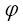 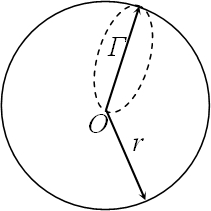 Биссектриса полуокружности совпадает с осью следа облака и ориентирована по направлению ветра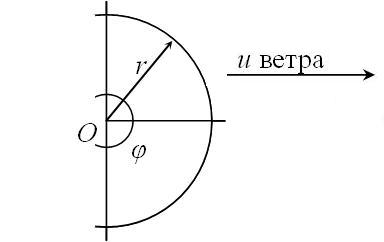 в) при скорости ветра по прогнозу больше 1 м/с зона заражения имеет вид сектора, т. О соответствует источнику заражения, радиус равен Г.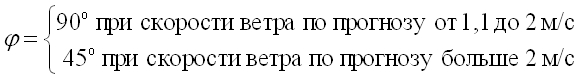 Биссектриса сектора совпадает с осью следа облака и ориентирована по направлению ветра.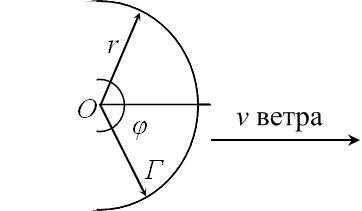 Порядок выполненияПосле изучения теоретического материала, отработать и заполнить таблицы.Практическое занятие выполняется по данным типового объекта экономики по профилю обучения студентов.Во время практического занятия студенты для усвоения методики расчетов выполняют один из вариантов расчета.Остальные варианты выполняются студентами в качестве самостоятельной работы.Содержание отчетаОформленный бланк отчета.Контрольные вопросы1.    Какие задачи должны решаться при определении зон заражения?2.   Дайте определение ПОО и ХОО.Практическое занятие №2Действия должностных лиц железнодорожного транспорта в ситуациях с проявлением терроризма и диверсионных акций и организация пожарной безопасности на объектах железнодорожного транспортаЦель:  Изучить порядок действий должностных лиц железнодорожного транспорта в ситуациях с проявлением терроризма и диверсионных актов.Задание:  после теоретического изучения, практически отработать весь комплекс действий в различных ситуациях.Оборудование:  классПрограммное обучение: презентация по теме на мультимедийном оборудовании.Теоретические сведенияВ современных условиях реальную угрозу национальной безопасности России, ее территориальной целостности, конституционным правам и свободам граждан представляет усиление терроризма в различных его формах.Провоцируя войны, недоверие и ненависть между социальными и национальными группами, терроризм, приобретающий все более разнообразные формы и угрожающие масштабы, относится к числу самых опасных и труднопрогнозируемых явлений современности. 
  В толковом словаре В.И.Даля подчеркивается основной смысл, нацеленность терроризма - устрашать смертью, казнью, запугивать, держать в повиновении угрозами насилия, творить расправу жесткими карательными мерами, истязаниями, расстрелами и т.д. 
  В связи с многообразием толкования некоторые исследователи предлагают различать понятие "терроризм" в узком и в широком смыслах слова.
  В самом широком смысле оно обозначает все многообразие методов борьбы, связанных с использованием и выдвижением на первой план различных форм насилия или угрозы его применения: это и нелегальная подрывная деятельность, и государственный террор, геноцид и репрессии, а также открытая насильственная форма диктатуры и практика разовых политических покушений, осуществляемых в целях нарушения общественной безопасности, устрашения населения или оказания воздействия на органы власти. При этом учитывается весь комплекс его составляющих - террористических групп и организаций, идеологий и доктрин.
  В узком смысле это понятие употребляется, главным образом, в отношении нелегальных террористических актов. Терроризм как многогранный феномен обладает чрезвычайно сложной структурой, его различные формы переплетаются и часто.Сущность и виды террористических акций более точно сформулированы в Договоре о сотрудничестве государств-участников Содружества Независимых Государств в борьбе с терроризмом от 4 июня 1999 г. То, что в ст. 1 названо терроризмом, вполне применимо к понятию террористической акции, которая должна быть определена как противоправное уголовно-наказуемое деяние, совершенное в целях нарушения общественной безопасности, оказания воздействия на принятие органами власти решений, устрашения населения. Указывается многообразие этого преступного деяния, проявляющееся в виде: - насилия или угрозы его применения в отношении физических или юридических лиц; - уничтожения (повреждения) или угрозы уничтожения (повреждения) имущества и других материальных объектов, создающей опасность гибели людей; - причинения значительного имущественного ущерба либо наступления иных общественно опасных последствий; - посягательства на жизнь государственного или общественного деятеля, совершенного для прекращения его государственной или иной политической деятельности либо из мести за такую деятельность; - нападения на представителя иностранного государства или сотрудника международной организации, пользующегося международной защитой, а равно на служебные помещения либо транспортные средства лиц, пользующихся международной защитой; - иных деяний, подпадающих под понятие террористических в соответствии с национальным законодательством Сторон, а также иными общепризнанными международно-правовыми актами, направленными на борьбу с терроризмом. Понятие террористической деятельности складывается из перечисления, предусмотренных различными статьями УК РФ функций, классифицированных по пяти видам: 1) действия, связанные с террористической акцией (организация, планирование, подготовка и реализация); 2) подстрекательство к любым проявлениям терроризма; 3) организация и участие в каких-либо преступных формированиях для совершения террористических акций; 4) пособнические действия, выражающиеся в вербовке, вооружении, обучении и использовании террористов; 5) финансирование и иное содействие терроризму. Рассмотрим порядок действий сотрудников и студентов в различных ситуациях.Действия сотрудников и студентов при обнаружении взрывных устройств и подозрительных предметов.При обнаружении взрывных устройств и подозрительных предметов необходимо:1. Незамедлительно сообщить о случившемся в правоохранительные органы, службу спасения по телефону 01 или в управление по делам ГО и ЧС университета.2. Не трогать, не вскрывать и не перемещать находку. Запомнить время её обнаружения. Помните: внешний вид предмета может скрывать его настоящее назначение. В качестве камуфляжа для взрывных устройств используются обычные бытовые предметы: сумки, пакеты, свертки, коробки, игрушки и т.д.Не предпринимать самостоятельно никаких действий с предметами, похожими на взрывное устройство – это может привести к их взрыву, многочисленным жертвам и разрушениям!3. Не подходить к взрывным устройствам и подозрительным предметам (должностным лицам организовать их оцепление) ближе расстояния, указанного в таблице 1.Таблица 1Рекомендуемые
расстояния удаления и оцепления при обнаружении
взрывного устройства или предмета похожего на взрывное устройство4. Обеспечить возможность беспрепятственного подъезда к месту обнаружения взрывных устройств автомашин правоохранительных органов, скорой помощи, органов управления по делам ГОЧС, служб эксплуатации.5. Обеспечить присутствие на работе лиц, обнаруживших находку, до прибытия оперативно-следственной группы и фиксацию их данных.Действия
сотрудников и студентов при получении угрозы применения
взрывных устройств по телефону.При получении угрозы применения взрывных устройств по телефону необходимо:1. Не оставлять без внимания ни одного подобного звонка.2. Передать полученную информацию в правоохранительные органы.3. Постараться дословно запомнить разговор, а лучше записать его на бумаге.4. Запомнить пол, возраст звонившего и особенности его речи:голос: громкий или тихий, высокий или низкий; темп речи: быстрая или медленная; произношение: отчетливое, искаженное, с заиканием, шепелявое, с акцентом или диалектом; манера речи: развязная, с издевкой, с нецензурными выражениями. 5. Обязательно постараться отметить звуковой фон (шум автомашин или железнодорожного транспорта, звук телерадиоаппаратуры, голоса и т.п.).6. Отметить характер звонка – городской или междугородный.7. Зафиксировать точное время начала разговора и его продолжительность.8. В ходе разговора постараться получить ответ на следующие вопросы:куда, кому, по какому телефону звонит этот человек; какие конкретные требования выдвигает; выдвигает требования лично, выступает в роли посредника или представляет какую-то группу лиц; на каких условиях он (она, они) согласны отказаться от задуманного; как и когда с ним можно связаться; кому вы можете или должны сообщить об этом звонке. 9. Постараться добиться от звонящего максимального промежутка времени доведения его требований до должностных лиц или для принятия руководством решения.10. Еще в процессе разговора постараться сообщить о звонке руководству. Если этого не удалось сделать, то сообщить немедленно по окончании разговора.11. Не распространять сведения о факте разговора и его содержании.12. При наличии в телефоне АОН, записать определившийся номер, что позволит избежать его случайную утрату.13. При использовании звукозаписывающей аппаратуры сразу после разговора извлечь кассету с записью разговора и принять меры к ее сохранности. Обязательно установить на ее место другую кассету.Действия
сотрудников и студентов при получении угрозы применения
взрывных устройств в письменной форме.При получении угрозы применения взрывных устройств в письменной форме необходимо:Принять меры к сохранности и быстрой передаче письма (записки, дискеты и т.д.) в правоохранительные органы. По возможности, письмо (записку, дискету и т.д.) положить в чистый полиэтиленовый пакет. Постараться не оставлять на документе отпечатки своих пальцев. Если документ в конверте, то его вскрытие производится только с левой или правой стороны путем отрезки кромки ножницами. Сохранить все: сам документ, конверт, упаковку, любые вложения. Ничего не выбрасывать. Не позволять знакомиться с содержанием письма (записки) другим лицам. Запомнить обстоятельства получения или обнаружения письма (записки и т.д.). На анонимных материалах не делать надписи, подчеркивать, обводить отдельные места в тексте, писать резолюции и указания. Запрещается их сгибать, мять, сшивать, склеивать. Анонимные материалы направить в правоохранительные органы с сопроводительным письмом, в котором указать конкретные признаки анонимных материалов (вид, количество, каким способом и на чем исполнены, с каких слов начинается и какими заканчивается текст, наличие подписи и т.д.), а также обстоятельства, связанные с их обнаружением или получением. Действия
сотрудников и студентов при захвате заложников.Если в силу сложившихся обстоятельств сотрудник или студент стал заложником, то необходимо:1. Выполнять требования преступников, если это не связано с причинением ущерба жизни и здоровью людей. Не противоречить преступникам, не рисковать жизнью окружающих и своей собственной.2. Не допускать действий, которые могут спровоцировать нападающих к применению оружия и привести к человеческим жертвам.3. Если имеется возможность, без ущерба жизни и здоровью заложников, передать информацию о количестве преступников, их вооружении и экипировке, особенностях поведения и манеры ведения разговора и т.д. в правоохранительные органы. 4. Если будет проводиться операция по освобождению заложников силовым методом, то необходимо создать максимум условий правоохранительным органам своим поведением для успешного ее проведения (лечь на пол, лицом вниз или сесть у стены и т.д.).В заключение необходимо напомнить слушателям еще раз о том, что эффективная борьба с терроризмом, преступностью на государственном, межгосударственном уровне возможна только в том случае, если к ней присоединится гражданское общество, все слои населения.Порядок выполнения      После изучения теоретического материала, приступаем к проведению практических мероприятий  в реальной ситуации.Содержание отчета1. Оформленный бланк отчета.Контрольные вопросы1. Какие меры предосторожности должен соблюдать каждый при обращении с взрывоопасными предметами?2. Дайте определение «терроризм»?3. Назовите основные взрывчатые вещества.Практическое занятие № 3Практика правового регулирования вопросов предупреждения и ликвидации чрезвычайных ситуаций на железнодорожном транспорте и методика расчета и оценки числа жертв и материального ущерба в чрезвычайных ситуацияхЦель:  Изучить порядок правового регулирования вопросов предупреждения и ликвидации чрезвычайных ситуаций на железнодорожном транспорте.Задание:  после теоретического изучения, практически отработать весь комплекс мероприятий.Оборудование: класс.Программное обучение: презентация по теме на мультимедийном оборудовании.Теоретические сведенияНормативно-правовое регулирование по подготовке к защите и по защите населения, материальных и культурных ценностей от опасностей военного характера, чрезвычайных ситуаций и пожаровВопрос N 1. Законодательство Российской Федерации в области гражданской обороны. Федеральный закон "О гражданской обороне" от 12 февраля . N 28-ФЗ.Настоящий Федеральный закон определяет задачи, правовые основы их осуществления и полномочия органов государственной власти Российской Федерации, органов исполнительной власти субъектов Российской Федерации, органов местного самоуправления и организаций в области гражданской обороны.Общие положения законаГражданская оборона - эта система мероприятий по подготовке к защите и по защите населения, материальных и культурных ценностей на территории Российской Федерации от опасностей, возникающих при ведении военных действий или вследствие этих действий, а также при возникновении чрезвычайных ситуаций природного и техногенного характера.Основными задачами в области гражданской обороны являются:- обучение населения способам защиты от опасностей, возникающих при ведении военных действий или вследствие этих действий;- оповещение населения об опасностях, возникающих при ведении военных действий или вследствие этих действий;- эвакуация населения, материальных и культурных ценностей в безопасные районы;- предоставление населению убежищ и средств индивидуальной защиты;- проведение мероприятий по световой маскировке и другим видам маскировки;- проведение аварийно-спасательных работ в случае возникновения опасностей для населения при ведении военных действий или вследствие этих действий, а также вследствие чрезвычайных ситуаций природного и техногенного характера;- первоочередное обеспечение населения, пострадавшего при ведении военных действий или вследствие этих действий, в том числе медицинское обслуживание, включая оказание первой медицинской помощи, срочное предоставление жилья и принятие других необходимых мер;- борьба с пожарами, возникшими при ведении военных действий или вследствие этих действий;- обнаружение и обозначение районов, подвергшихся радиоактивному, химическому, биологическому и иному заражению;- обеззараживание населения, техники, зданий, территорий и проведение других необходимых мероприятий;- восстановление и поддержание порядка в районах, пострадавших при ведении военных действий или вследствие этих действий, а также вследствие чрезвычайных ситуаций природного и техногенного характера;- срочное восстановление функционирования необходимых коммунальных служб в военное время;- срочное захоронение трупов в военное время;- разработка и осуществление мер, направленных на сохранение объектов, существенно необходимых для устойчивого функционирования экономики и выживания населения в военное время;- обеспечение постоянной готовности сил и средств гражданской обороны.Принципы организации и ведения гражданской обороныОрганизация и ведение гражданской обороны являются одними из важнейших функций государства, составными частями оборонного строительства, обеспечения безопасности государства.Подготовка государства к ведению гражданской обороны осуществляется заблаговременно в мирное время с учетом развития вооружения, военной техники и средств защиты населения от опасностей, возникающих при ведении военных действий или вследствие этих действий.Ведение гражданской обороны на территории Российской Федерации или в отдельных ее местностях начинается с момента объявления состояния войны, фактического начала военных действий или введения Президентом Российской Федерации военного положения на территории Российской Федерации или в отдельных ее местностях.Полномочия органов государственной власти Российской Федерации в области гражданской обороныФедеральные органы исполнительной власти в пределах своих полномочий и в порядке установленном федеральными законами и иными нормативными правовыми актами Российской Федерации:- принимают нормативные акты в области гражданской обороны, доводят их требования до сведения бюджетных организаций, находящихся в их ведении, и контролируют их выполнение;- разрабатывают и реализуют планы гражданской обороны, согласованные с федеральным органом исполнительной власти, специально уполномоченным на решение задач в области гражданской обороны, организуют проведение мероприятий по гражданской обороне, включая подготовку необходимых сил и средств;- осуществляют меры, направленные на сохранение объектов, существенно необходимых для устойчивого функционирования экономики и выживания населения в военное время;- создают и поддерживают в состоянии постоянной готовности технические системы управления гражданской обороны и системы оповещения населения об опасностях, возникающих при ведении военных действий или вследствие этих действий;- создают и содержат в целях гражданской обороны запасы материально-технических, продовольственных, медицинских и иных средств.Руководство гражданской оборонойРуководство гражданской обороной в федеральных органах исполнительной власти и организациях осуществляют их руководители.Руководители федеральных органов исполнительной власти, органов исполнительной власти субъектов Российской Федерации и организаций несут персональную ответственность за организацию и проведение мероприятий по гражданской обороне и защите населения.Вопрос N 2. Законодательство Российской Федерации в области защиты населения и территорий от чрезвычайных ситуаций природного и техногенного характера.Федеральный закон "О защите населения и территорий от чрезвычайных ситуаций природного и техногенного характера" от 21 декабря . N 68-ФЗНастоящий Федеральный закон определяет общие для Российской Федерации организационно-правовые нормы в области защиты граждан Российской Федерации, иностранных граждан и лиц без гражданства, находящихся на территории Российской Федерации (далее - население), всего земельного, водного, воздушного пространства в пределах Российской Федерации или его части, объектов производственного и социального назначения, а также окружающей природной среды (далее - территории) от чрезвычайных ситуаций природного и техногенного характера (далее - чрезвычайные ситуации).Общие положенияЧрезвычайная ситуация - это обстановка на определенной территории, сложившаяся в результате аварии, опасного природного явления, катастрофы, стихийного или иного бедствия, которые могут повлечь или повлекли за собой человеческие жертвы, ущерб здоровью людей или окружающей природной среде, значительные материальные потери и нарушение условий жизнедеятельности людей.Предупреждение чрезвычайных ситуаций - это комплекс мероприятий, проводимых заблаговременно и направленных на максимально возможное уменьшение риска возникновения чрезвычайных ситуаций, а также на сохранение здоровья людей, снижение размеров ущерба окружающей природной среде и материальных потерь в случае их возникновения.Ликвидация чрезвычайных ситуаций - это аварийно-спасательные и другие неотложные работы, проводимые при возникновении чрезвычайных ситуаций и направленные на спасение жизни и сохранения здоровья людей, снижение размеров ущерба окружающей природной среде и материальных потерь, а также на локализацию зон чрезвычайных ситуаций, прекращение действия характерных для них опасных факторов.Зона чрезвычайной ситуации - это территория, на которой сложилась чрезвычайная ситуация.Целями настоящего Федерального закона являются:- предупреждение возникновения и развития чрезвычайных ситуаций;- снижение размеров ущерба и потерь от чрезвычайных ситуаций;- ликвидация чрезвычайных ситуаций;- разграничение полномочий в области защиты населения и территорий от чрезвычайных ситуаций между федеральными органами исполнительной власти, органами исполнительной власти субъектов Российской Федерации, органами местного самоуправления и организациями.Основными задачами единой государственной системы предупреждения и ликвидации чрезвычайных ситуаций являются (РСЧ):- разработка и реализация правовых и экономических норм по обеспечению защиты населения и территорий от чрезвычайных ситуаций;- осуществление целевых и научно-технических программ, направленных на предупреждение чрезвычайных ситуаций и повышение устойчивости функционирования организаций, а также объектов социального назначения в чрезвычайных ситуациях;- обеспечение готовности к действиям органов управления, сил и средств, предназначенных и выделяемых для предупреждения и ликвидации чрезвычайных ситуаций;- сбор, обработка, обмен и выдача информации в области защиты населения и территорий от чрезвычайных ситуаций;- подготовка населения к действиям в чрезвычайных ситуациях;- организация своевременного оповещения и информирования населения о чрезвычайных ситуациях в местах массового пребывания людей;- прогнозирование и оценка социально-экономических последствий чрезвычайных ситуаций;- создание резервов финансовых и материальных ресурсов для ликвидации чрезвычайных ситуаций;- осуществление государственной экспертизы, надзора и контроля в области защиты населения и территорий от чрезвычайных ситуаций;- ликвидация чрезвычайных ситуаций;- осуществление мероприятий по социальной защите населения, пострадавшего от чрезвычайных ситуаций, проведение гуманитарных акций;- реализация прав и обязанностей населения в области защиты от чрезвычайных ситуаций, а также лиц, непосредственно участвующих в их ликвидации;- международное сотрудничество в области защиты населения и территорий от чрезвычайных ситуаций.Информацию в области защиты населения и территорий от чрезвычайных ситуаций составляют сведения о прогнозируемых и возникших чрезвычайных ситуациях, их последствиях, а также сведения о радиационной, химической, медико-биологической, взрывной, пожарной и экологической безопасности на соответствующих территориях.Информация в области защиты населения и территорий от чрезвычайных ситуаций, а также о деятельности федеральных органов государственной власти, органов государственной власти субъектов Российской Федерации, органов местного самоуправления и организаций в этой области является гласной и открытой, если не предусмотрено законодательством Российской Федерации.Сокрытие, несвоевременное представление либо представление должностными лицами заведомо ложной информации в области защиты населения и территорий от чрезвычайных ситуаций влечет за собой ответственность в соответствии с законодательством Российской Федерации.Основным принципом защиты населения и территорий от чрезвычайных ситуаций, является планирование мероприятий, направленных на предупреждение чрезвычайных ситуаций, а также на максимально возможное снижение размеров ущерба и потерь в случае их возникновения.Государственное управление в области защиты населения и территорий от чрезвычайных ситуацийФедеральные органы исполнительной власти организуют работу в области защиты населения и территорий от чрезвычайных ситуаций в своей сфере деятельности и порученных им отраслях экономики в соответствии с Федеральным законом от 21 декабря . N 68-ФЗ и иными нормативными правовыми актами Российской Федерации.Федеральные органы исполнительной власти:а) по отношению к подведомственным организациям:- разрабатывают и осуществляют организационные и инженерно-технические мероприятия по повышению устойчивости функционирования отрасли в чрезвычайных ситуациях;- утверждают и издают в соответствии с федеральными требованиями отраслевые нормы и правила безопасности производства, технологических процессов, продукции, а также правила защиты работников организаций от чрезвычайных ситуаций;- обеспечивают разработку и реализацию мероприятий по укреплению радиационной, химической, медико-биологической, взрывной, пожарной, экологической безопасности, а также соблюдение норм и правил инженерно-технических мероприятий гражданской обороны при проектировании, строительстве и эксплуатации объектов производственного и социального назначения;- финансируют и обеспечивают мероприятия по предупреждению чрезвычайных ситуаций и проведение аварийно-спасательных и других неотложных работ в чрезвычайных ситуациях;- организуют и обеспечивают проведение научно-исследовательских, опытно - конструкторских, испытательных и проектных работ по проблемам безопасности.б) по отношению к иным организациям, входящим в состав отрасли:- осуществляют методическое руководство при решении вопросов защиты работников организаций от чрезвычайных ситуаций, повышения устойчивости и безопасности функционирования организаций;- разрабатывают и доводят до сведения организаций отраслевые требования, нормативные документы по вопросам предупреждения и ликвидации чрезвычайных ситуаций, защиты от них работников организаций и населения.Руководители федеральных органов исполнительной власти несут предусмотренную законодательством Российской Федерации ответственность за ненадлежащее выполнение указанными органами возложенных на них задач и осуществление своих функций в области защиты населения и территорий от чрезвычайных ситуаций.Федеральные органы исполнительной власти принимают решения об образовании в пределах выделенных им ассигнований и штатной численности подразделений для решения задач в области защиты населения и территорий от чрезвычайных ситуаций.Федеральные органы исполнительной власти, имеющие специально подготовленные и аттестованные в установленном порядке силы и средства для предупреждения и ликвидации чрезвычайных ситуаций, используют их в рамках единой государственной системы предупреждения и ликвидации чрезвычайных ситуаций.Подготовка населения в области защиты от чрезвычайных ситуацийПорядок подготовки населения в области защиты от чрезвычайных ситуаций определяется Правительством Российской Федерации.Подготовка населения к действиям в чрезвычайных ситуациях осуществляется в организациях, а также по месту жительства.Руководители и другие работники органов государственной власти, органов местного самоуправления и организаций проходят подготовку к действиям в чрезвычайных ситуациях в учреждениях среднего профессионального и высшего профессионального образования, в образовательных учреждениях дополнительного образования (в учреждениях повышения квалификации, на курсах, в центрах профессиональной ориентации и в иных учреждениях, имеющих соответствующую лицензию) и непосредственно по месту работы.Вопрос N 3. Структура РСЧС. Территориальные и функциональные подсистемы, уровни РСЧС. Координирующие органы РСЧС. Роль и задачи комиссий по чрезвычайным ситуациям на каждом уровне.Положение о единой государственное системе предупреждения и ликвидации чрезвычайных ситуаций (далее РСЧС). Было принято постановлением Правительства Российской Федерации от 30 декабря . N 794.В нем было определено, что единая система объединяет органы управления, силы и средства федеральных органов исполнительной власти, органов исполнительной власти субъектов Российской Федерации, органов местного самоуправления и организаций, в полномочия которых входит решение вопросов в области защиты населения и территорий от чрезвычайных ситуаций, и осуществляет свою деятельность в целях выполнения задач, предусмотренных Федеральным законом "О защите населения и территорий от чрезвычайных ситуаций природного и техногенного характера".Единая система, состоящая из функциональных и территориальных подсистем, действует на федеральном, межрегиональном, региональном, муниципальном и объектовом уровнях.Функциональные подсистемы единой системы создаются федеральными органами исполнительной власти для организации работы в области защиты населения и территорий от чрезвычайных ситуаций в сфере деятельности этих органовТерриториальные подсистемы единой системы создаются в субъектах Российской Федерации для предупреждения и ликвидации чрезвычайных ситуаций в пределах их территорий и состоят из звеньев, соответствующих административно-территориальному делению этих территорий.На каждом уровне единой системы создаются координационные органы, постоянно действующие органы управления, органы повседневного управления, силы и средства, резервы финансовых и материальных ресурсов, системы связи, оповещения и информационного обеспечения.Координационными органами единой системы являются:- на федеральном уровне - Правительственная комиссия по предупреждению и ликвидации чрезвычайных ситуаций и обеспечению пожарной безопасности, комиссии по предупреждению и ликвидации чрезвычайных ситуаций и обеспечению пожарной безопасности федеральных органов исполнительной власти;- на территориальном уровне (в пределах территории субъекта Российской Федерации) - комиссия по предупреждению и ликвидации чрезвычайных ситуаций и обеспечению пожарной безопасности органа исполнительной власти субъекта Российской Федерации;- на местном уровне (в пределах территории муниципального образования) - комиссия по предупреждению и ликвидации чрезвычайных ситуаций и обеспечению пожарной безопасности органа местного самоуправления;- на объектовом уровне - комиссия по предупреждению и ликвидации чрезвычайных ситуаций и обеспечению пожарной безопасности организации.Комиссии по предупреждению и ликвидации чрезвычайных ситуаций и обеспечению пожарной безопасности федеральных органов исполнительной власти и организаций возглавляются соответственно руководителями указанных органов и организаций или их заместителями.Основными задачами комиссий по предупреждению и ликвидации чрезвычайных ситуаций и обеспечению пожарной безопасности в соответствии с их полномочиями являются:а) разработка предложений по реализации единой государственной политики в области предупреждения и ликвидации чрезвычайных ситуаций и обеспечения пожарной безопасности;б) координация деятельности органов управления и сил единой системы;в) обеспечение согласованности действий федеральных органов исполнительной власти, органов исполнительной власти субъектов Российской Федерации, органов местного самоуправления и организаций при решении вопросов в области предупреждения и ликвидации чрезвычайных ситуаций и обеспечения пожарной безопасности, а также восстановления и строительства жилых домов, объектов жилищно-коммунального хозяйства, социальной сферы, производственной и инженерной инфраструктуры, поврежденных и разрушенных в результате чрезвычайных ситуаций.Постоянно действующими органами управления единой системы являются:- на объектовом уровне - структурные подразделения или работники организаций, специально уполномоченные решать задачи в области защиты населения и территорий от чрезвычайных ситуаций.Органами повседневного управления единой системы являются:- дежурно-диспетчерские службы организаций.К силам и средствам единой системы относятся специально подготовленные силы и средства федеральных органов исполнительной власти, органов исполнительной власти субъектов Российской Федерации, органов местного самоуправления, организаций и общественных объединений, предназначенные и выделяемые (привлекаемые) для предупреждения и ликвидации чрезвычайных ситуаций.Состав сил и средств единой системы определяется Правительством Российской Федерации.В состав сил и средств каждого уровня единой системы входят силы и средства постоянной готовности, предназначенные для оперативного реагирования на чрезвычайные ситуации и проведения работ по их ликвидации (далее - силы постоянной готовности).Состав и структуру сил постоянной готовности определяют создающие их организации и общественные объединения исходя из возложенных на них задач по предупреждению и ликвидации чрезвычайных ситуаций.Для приема сообщений о чрезвычайных ситуациях, в том числе вызванных пожарами, в телефонных сетях населенных пунктов устанавливается единый номер - 01.Вопрос N 4. Режимы функционирования РСЧС.Деятельность комиссии по предупреждению и ликвидации чрезвычайных ситуаций и обеспечению пожарной безопасности (далее - КЧС и ПБ) по предупреждению и ликвидации ЧС на объекте, в зависимости от обстановки, осуществляется в трех режимах функционирования системы предупреждения и ликвидации ЧС.Режим повседневной деятельности - функционирование системы в мирное время при нормальной производственно-промышленной, радиационной, химической, биологической (бактериологической), сейсмической и гидрометеорологической обстановке, при отсутствии эпидемий, эпизоотий и эпифитотий - это планомерное осуществление мер по предупреждению ЧС и повышению готовности органов управления, сил и средств к ликвидации возможных аварий, катастроф, стихийных и экологических бедствий.Режим повышенной готовности - функционирование системы при ухудшении производственно-промышленной, радиационной, химической, биологической (бактериологической), сейсмической и гидрометеорологической обстановки, при получении прогноза о возможности возникновения ЧС. В этом режиме КЧС и ПБ обязана оценить возникшие угрозы, вероятные сценарии развития обстановки, принять меры к усилению дежурно-диспетчерской службы, контроля и наблюдения по приведению в готовность сил и средств и уточнению планов их действий.При необходимости из состава КЧС и ПБ объекта может быть сформирована оперативная группа для выявления причин ухудшения обстановки на объекте, выработки предложений по предотвращению чрезвычайной ситуации, по локализации и ликвидации чрезвычайной ситуации в случае ее возникновения, по организации защиты персонала объекта и окружающей среды непосредственно в районе бедствия. Состав оперативной группы может быть определен заблаговременно.Режим чрезвычайной ситуации - функционирование системы при возникновении и во время ликвидации ЧС. Основная деятельность КЧС и ПБ в этом режиме - непосредственное руководство ликвидацией ЧС и защита персонала от возникающих (ожидаемых) опасностей.Вопрос N 5. Силы и средства РСЧС. Общие сведения о финансовых и материальных резервах.Постановление Правительства Российской Федерации "О силах и средствах единой государственной системы предупреждения и ликвидации чрезвычайных ситуаций" было принято 3 августа . N 924.В данном постановлении установлено, что к силам и средствам единой государственной системы предупреждения и ликвидации чрезвычайных ситуаций относятся (далее - РСЧС):а) силы и средства наблюдения и контроля в составе:- служб (учреждений) и организаций федеральных органов исполнительной власти, осуществляющих наблюдение и контроль за состоянием окружающей природной среды, за обстановкой на потенциально опасных объектах и прилегающих к ним территориях и анализ воздействия вредных факторов на здоровье населения;- формирований государственной санитарно-эпидемиологической службы Российской Федерации Министерства здравоохранения Российской Федерации;- ветеринарной службы Министерства сельского хозяйства и продовольствия Российской Федерации;- служб (учреждений) наблюдения и лабораторного контроля за качеством пищевого сырья и продуктов питания Комитета Российской Федерации по торговле и Министерства сельского хозяйства и продовольствия Российской Федерации;- геофизической службы Российской академии наук, оперативных групп постоянной готовности Федеральной службы России по гидрометеорологии и мониторингу окружающей среды и подразделений Министерства Российской Федерации по атомной энергии;- учреждений сети наблюдения и лабораторного контроля гражданской обороны;б) силы и средства ликвидации чрезвычайных ситуаций в составе:- военизированных и невоенизированных противопожарных, поисковых, аварийно-технических формирований федеральных органов исполнительной власти;- формирований и учреждений Всероссийской службы медицины катастроф;- формирований ветеринарной службы и службы защиты растений Министерства сельского хозяйства и продовольствия Российской Федерации;- военизированных служб по активному воздействию на гидрометеорологические процессы Федеральной службы России по гидрометеорологии и мониторингу окружающей среды;- формирований гражданской обороны Российской Федерации территориального, местного и объектового уровней; специально подготовленных сил и средств Войск гражданской обороны Российской Федерации, других войск и воинских формирований, предназначенных для ликвидации чрезвычайных ситуаций;- аварийно-технических центров Министерства Российской Федерации по атомной энергии;- служб поискового и аварийно-спасательного обеспечения полетов гражданской авиации Федеральной авиационной службы в России;- восстановительных и пожарных поездов Министерства путей сообщения Российской Федерации;- аварийно-спасательных служб и формирований Федеральной службы морского флота России (включая Государственный морской спасательно-координационный центр и спасательно-координационные центры), Федеральной службы речного флота России, других федеральных органов исполнительной власти.Финансирование РСЧС осуществляется на каждом уровне за счет соответствующего бюджета и средств предприятий и организаций. Ликвидация чрезвычайной ситуации осуществляется силами и средствами предприятий, учреждений и организаций, независимо от их организационно-правовой формы (далее именуются - организации), органов местного самоуправления, органов исполнительной власти субъектов РФ, на территориях которых сложилась чрезвычайная ситуация, под руководством соответствующих комиссий по ЧС.К ликвидации ЧС могут привлекаться Вооруженные Силы, Войска гражданской обороны, другие войска и воинские формирования в соответствии с законодательством России. Ликвидация ЧС считается завершенной по окончании аварийно-спасательных и других неотложных работ.Вопрос N 6. Постановление Правительства Российской Федерации от 2 ноября . N 841 "Об утверждении Положения об организации обучения населения в области гражданской обороны".Положение, разработанное в соответствии с Федеральным законом "О гражданской обороне", определяет основные задачи обучения населения в области гражданской обороны, соответствующие функции федеральных органов исполнительной власти, органов исполнительной власти субъектов Российской Федерации, органов местного самоуправления и организаций, а также формы обучения.Основными задачами обучения населения в области гражданской обороны являются:а) изучение способов защиты от опасностей, возникающих при ведении военных действий или вследствие этих действий, порядка действий по сигналам оповещения, приемов оказания первой медицинской помощи, правил пользования коллективными и индивидуальными средствами защиты;б) совершенствование навыков по организации и проведению мероприятий по гражданской обороне;в) выработка умений и навыков для проведения аварийно-спасательных и других неотложных работ;г) овладение личным составом нештатных аварийно-спасательных формирований и спасательных служб (далее именуются - формирования и службы) приемами и способами действий по защите населения, материальных и культурных ценностей от опасностей, возникающих при ведении военных действий или вследствие этих действий, а также при возникновении чрезвычайных ситуаций природного и техногенного характера.Обучение населения в области гражданской обороны осуществляется в рамках единой системы подготовки населения в области гражданской обороны и защиты от чрезвычайных ситуаций природного и техногенного характера. Обучение является обязательным и проводится по месту работы, учебы и месту жительства граждан.В целях обучения населения в области гражданской обороны организации:- осуществляют обучение своих работников в области гражданской обороны по месту работы;- уточняют (с учетом особенностей деятельности организации) программы обучения в области гражданской обороны своих работников и личного состава формирований;- создают, оснащают и поддерживают в рабочем состоянии соответствующую учебно-материальную базу.Вопрос N 7. Постановление Правительства Российской Федерации от 4 сентября . N 547 "Об утверждении Положения подготовки населения в области защиты от чрезвычайных ситуаций природного и техногенного характера".Положение определяет группы населения, проходящие обязательную подготовку в области защиты от чрезвычайных ситуаций природного и техногенного характера (далее именуются - чрезвычайные ситуации), а также основные задачи и формы обучения населения действиям в чрезвычайных ситуациях.Подготовку в области защиты от чрезвычайных ситуаций проходят:а) лица, занятые в сфере производства и обслуживания, не включенные в состав органов управления единой государственной системы предупреждения и ликвидации чрезвычайных ситуаций (далее именуются - работающее население);б) лица, не занятые в сфере производства и обслуживания (далее именуются - неработающее население);в) лица, обучающиеся в общеобразовательных учреждениях и учреждениях начального, среднего и высшего профессионального образования (далее именуются - обучающиеся);г) руководители органов государственной власти, органов местного самоуправления и организаций;д) работники федеральных органов исполнительной власти, органов исполнительной власти субъектов Российской Федерации, органов местного самоуправления и организаций, специально уполномоченные решать задачи по предупреждению и ликвидации чрезвычайных ситуаций и включенные в состав органов управления единой государственной системы предупреждения и ликвидации чрезвычайных ситуаций (далее именуются - уполномоченные работники);е) председатели комиссий по чрезвычайным ситуациям федеральных органов исполнительной власти, органов исполнительной власти субъектов Российской Федерации, органов местного самоуправления и организаций (далее именуются - председатели комиссий по чрезвычайным ситуациям).Основными задачами при подготовке населения в области защиты от чрезвычайных ситуаций являются:а) обучение населения правилам поведения, основным способам защиты и действиям в чрезвычайных ситуациях, приемам оказания первой медицинской помощи пострадавшим, правилам пользования средствами индивидуальной и коллективной защиты;б) выработка у руководителей органов государственной власти, органов местного самоуправления и организаций навыков управления силами и средствами, входящими в состав единой государственной системы предупреждения и ликвидации чрезвычайных ситуаций;в) совершенствование практических навыков руководителей органов государственной власти, органов местного самоуправления и организаций, а также председателей комиссий по чрезвычайным ситуациям в организации и проведении мероприятий по предупреждению чрезвычайных ситуаций и ликвидации их последствий;г) практическое усвоение уполномоченными работниками в ходе учений и тренировок порядка действий при различных режимах функционирования единой государственной системы предупреждения и ликвидации чрезвычайных ситуаций, а также при проведении аварийно-спасательных и других неотложных работ.Подготовка в области защиты от чрезвычайных ситуаций предусматривает:а) для работающего населения - проведение занятий по месту работы согласно рекомендуемым программам и самостоятельное изучение порядка действий в чрезвычайных ситуациях с последующим закреплением полученных знаний и навыков на учениях и тренировках;б) для неработающего населения - проведение бесед, лекций, просмотр учебных фильмов, привлечение на учения и тренировки по месту жительства, а также самостоятельное изучение пособий, памяток, листовок и буклетов, прослушивание радиопередач и просмотр телепрограмм по вопросам защиты от чрезвычайных ситуаций;в) для руководителей органов государственной власти - повышение квалификации в Российской академии государственной службы при Президенте Российской Федерации, проведение самостоятельной работы с нормативными документами по вопросам организации и осуществления мероприятий по защите от чрезвычайных ситуаций, участие в ежегодных сборах, учениях и тренировках, проводимых по планам Правительства Российской Федерации, федеральных органов исполнительной власти и органов исполнительной власти субъектов Российской Федерации;г) для председателей комиссий по чрезвычайным ситуациям, руководителей органов местного самоуправления и организаций, уполномоченных работников - повышение квалификации не реже одного раза в 5 лет, проведение самостоятельной работы, а также участие в сборах, учениях и тренировках.Для лиц, впервые назначенных на должность, связанную с выполнением обязанностей в области защиты от чрезвычайных ситуаций, переподготовка или повышение квалификации в течение первого года работы является обязательной. Повышение квалификации может осуществляться по очной и очно-заочной формам обучения, в том числе с использованием дистанционных образовательных технологий.Порядок выполненияПосле изучения теоретического материала, на конкретном случае отработать весь комплекс мероприятий правового регулирования.Содержание отчета 1. Оформленный бланк отчета.Контрольные вопросы1.    Что такое правовое регулирование вопросов предупреждения и ликвидации ЧС на железнодорожном транспорте?2.   Укажите основные законодательные акты в вопросах  подготовки населения в области защиты от чрезвычайных ситуаций природного и техногенного характера".Практическое занятие № 4Планирование и организация мероприятий по эвакуации населения объектов экономики железнодорожным транспортом и по проведению аварийно-спасательных и восстановительных работ на железнодорожном транспортеЦель:  Познакомиться с порядком планирования и организации мероприятий по эвакуации населения объектов экономики железнодорожного транспорта.Задание: Разработка плана организации мероприятий по эвакуации населения.Выполнение расчета эвакуации населения железнодорожным транспортом.Оборудование: классПрограммное обучение: презентация по теме на мультимедийном оборудовании.Теоретические сведенияМЕТОДИЧЕСКИЕ РЕКОМЕНДАЦИИПО ПЛАНИРОВАНИЮ, ПОДГОТОВКЕ И ПРОВЕДЕНИЮ ЭВАКУАЦИИ НАСЕЛЕНИЯ, МАТЕРИАЛЬНЫХ И КУЛЬТУРНЫХ ЦЕННОСТЕЙ В БЕЗОПАСНЫЕ РАЙОНЫ
1. Эвакуация в безопасные районы включает в себя непосредственно эвакуацию населения, материальных и культурных ценностей в безопасные районы из городов и иных населенных пунктов, отнесенных к группам по гражданской обороне, из населенных пунктов, имеющих организации, отнесенные к категории особой важности по гражданской обороне, и железнодорожные станции первой категории, из населенных пунктов, расположенных в зонах возможного катастрофического затопления в пределах 4-часового добегания волны прорыва при разрушениях гидротехнических сооружений, а также рассредоточение работников организаций, продолжающих в военное время производственную деятельность в указанных населенных пунктах (далее - рассредоточение работников организаций).2. Безопасный район представляет собой территорию в пределах загородной зоны, подготовленную для жизнеобеспечения местного и эвакуированного населения, а также для размещения и хранения материальных и культурных ценностей.3. Безопасные районы для размещения населения, размещения и хранения материальных и культурных ценностей определяются заблаговременно, в мирное время по согласованию с органами исполнительной власти субъектов Российской Федерации, органами местного самоуправления, органами, осуществляющими управление гражданской обороной, и органами военного управления.4. Загородная зона в пределах административных границ субъекта Российской Федерации должна располагаться вне зон возможных разрушений, возможного опасного химического заражения, катастрофического затопления и опасного радиоактивного загрязнения.При отсутствии загородной зоны на территории субъекта Российской Федерации по согласованию с органами исполнительной власти других субъектов РФ возможно выделение загородной зоны на территориях этих субъектов.Рассредоточение - это комплекс мероприятий по организованному вывозу (выводу) из категорированных городов и размещение в загородной зоне для проживания и отдыха рабочих и служащих объектов экономики, производственная деятельность которых в военное время будет продолжаться в этих городах.Рассредоточению подлежат рабочие и служащие:уникальных (специализированных) объектов экономики, для продолжения работы которых соответствующие производственные базы в загородной зоне отсутствуют или располагаются в категорированных городах;организаций, обеспечивающих производство и жизнедеятельность объектов категорированных городов (городских энергосетей, объектов коммунального хозяйства, общественного питания, здравоохранения, транспорта и связи, органов государственной власти субъектов Российской Федерации, органов местного самоуправления).Наибольшая работающая смена (НРС) объектов, продолжающих работу в военное время в категорированных городах, должна быть обеспечена защитными сооружениями, отвечающими нормам проектирования инженерно-технических мероприятий гражданской обороны.Эвакуация населения в мирное время - это комплекс мероприятий по организованному вывозу (выводу) населения из зон чрезвычайной ситуации (ЧС) или вероятной чрезвычайной ситуации природного и техногенного характера и его кратковременному размещению в заблаговременно подготовленных по условиям первоочередного жизнеобеспечения безопасных (вне зон действия поражающих факторов источника ЧС) районах (местах).Для кратковременного размещения населения могут развертываться пункты временного размещения (ПВР) на объектах, способных вместить необходимое количество эвакуированных и обеспечить их первоочередное жизнеобеспечение на период от нескольких часов до нескольких суток.Особенности проведения эвакуации определяются характером источника ЧС (радиоактивное загрязнение или химическое заражение местности, землетрясение, снежная лавина, сель, наводнение), пространственно-временными характеристиками воздействия поражающих факторов источника ЧС, численностью и охватом вывозимого (выводимого) населения, временем и срочностью проведения эвакомероприятий.В зависимости от времени и сроков проведения выделяются варианты эвакуации населения - упреждающая (заблаговременная) или экстренная (безотлагательная).Упреждающая (заблаговременная) эвакуация населения проводится из зон возможного действия поражающих факторов (прогнозируемых зон ЧС).В случае возникновения ЧС проводится экстренная (безотлагательная) эвакуация населения. Вывоз (вывод) его из зон ЧС может осуществляться при малом времени упреждения и в условиях воздействия на людей поражающих факторов источника ЧС.В зависимости от развития чрезвычайной ситуации и численности выводимого из зоны ЧС населения могут быть варианты эвакуации - локальная, местная, региональная.5. Организация планирования, подготовки и проведения эвакуации в военное время, а также подготовка районов для размещения эвакуированного населения и его жизнеобеспечения, хранения материальных и культурных ценностей возлагаются:а) в федеральных органах исполнительной власти - на руководителей гражданской обороны - руководителей федеральных органов исполнительной власти;б) в субъектах Российской Федерации и входящих в их состав муниципальных образованиях - на руководителей гражданской обороны - руководителей органов исполнительной власти субъектов РФ и руководителей органов местного самоуправления;в) в организациях - на руководителей гражданской обороны - руководителей организаций.6. Эвакуации на военное время подлежат:а) работники расположенных в населенных пунктах организаций, переносящих производственную деятельность в военное время в загородную зону (далее - работники организаций, переносящих производственную деятельность в загородную зону), а также неработающие члены семей указанных работников;б) нетрудоспособное и не занятое в производстве население, в том числе персонал организаций, прекращающих свою деятельность на период войны;в) материальные и культурные ценности.7. В зависимости от масштабов, особенностей возникновения и развития военных действий проводится частичная и общая эвакуация.8. Частичная эвакуация проводится без нарушения действующих графиков работы транспорта. При этом эвакуируются нетрудоспособное и не занятое в производстве население (лица, обучающиеся в школах-интернатах и образовательных учреждениях начального, среднего и высшего профессионального образования, совместно с преподавателями, обслуживающим персоналом и членами их семей, воспитанники детских домов, ведомственных детских садов, пенсионеры, содержащиеся в домах инвалидов и ветеранов, совместно с обслуживающим персоналом и членами их семей), материальные и культурные ценности, подлежащие первоочередной эвакуации.9. Общая эвакуация проводится в отношении всех категорий населения, за исключением нетранспортабельных больных, обслуживающего их персонала, а также граждан, подлежащих призыву на военную службу по мобилизации.10. К материальным ценностям, подлежащим эвакуации, относятся:а) государственные ценности (золотовалютные резервы, банковские активы, ценные бумаги, эталоны измерения, запасы драгоценных камней и металлов, документы текущего делопроизводства и ведомственные архивы государственных органов и организаций, электронно-вычислительные системы и базы данных);б) производственные и научные ценности (особо ценное научное и производственное оборудование, страховой фонд технической документации, особо ценная научная документация, базы данных на электронных носителях, научные собрания и фонды организаций);в) запасы продовольствия, медицинское оборудование объектов здравоохранения, оборудование объектов водоснабжения, запасы медицинского имущества и запасы материальных средств, необходимые для первоочередного жизнеобеспечения населения;г) сельскохозяйственные животные, запасы зерновых культур, семенные и фуражные запасы;д) запасы материальных средств для обеспечения аварийно-спасательных и других неотложных работ.11. К культурным ценностям, подлежащим эвакуации, относятсяа) культурные ценности мирового значения;б) российский страховой фонд документов библиотечных фондов;в) культурные ценности федерального (общероссийского) значения;г) электронные информационные ресурсы на жестких носителях;д) культурные ценности, имеющие исключительное значение для культуры народов Российской Федерации.12. Особо ценные документы Федерального архивного агентства подлежат укрытию в установленном порядке.13. Основанием для отнесения к материальным и культурным ценностям, подлежащим эвакуации, является экспертная оценка, проводимая соответствующими специалистами федеральных органов исполнительной власти, органов исполнительной власти субъектов Российской Федерации, органов местного самоуправления и организаций.14. Эвакуация населения, материальных и культурных ценностей в безопасные районы планируется заблаговременно, в мирное время, и осуществляется по территориально-производственному принципу в соответствии с разработанными планами:эвакуация и рассредоточение работников организаций, переносящих производственную деятельность в загородную зону, а также эвакуация неработающих членов семей указанных работников организуются и проводятся соответствующими должностными лицами организаций;эвакуация остального нетрудоспособного и не занятого в производстве населения осуществляется по месту жительства должностными лицами соответствующих органов местного самоуправления.15. Ответственность за организацию, планирование, обеспечение и проведение эвакуации (рассредоточения) населения (персонала организаций), материальных и культурных ценностей и их размещение в загородной зоне, а также за подготовку районов размещения эвакуированного населения в загородной зоне и его жизнеобеспечение, хранение материальных и культурных ценностей возлагается:в федеральных органах исполнительной власти и организациях - на соответствующих руководителей гражданской обороны - руководителей федеральных органов исполнительной власти и организаций;на территориях субъектов Российской Федерации и входящих в их состав административно-территориальных образований - на соответствующих руководителей гражданской обороны - глав органов исполнительной власти субъектов Российской Федерации и руководителей органов местного самоуправления.При планировании эвакуации населения и рассредоточения учитываются производственные планы, мобилизационные планы на расчетный год и порядок работы организаций в военное время, прогнозы демографической ситуации, миграции населения, решения, принятые в схемах расселения и размещения производительных сил, схемах (проектах) районной планировки, генеральных планах городов, других градостроительных документах на ближайшую и отдаленную перспективу.16. К подготовительным эвакомероприятиям относятся:
приведение в готовность эвакоорганов и уточнение порядка их работы;уточнение численности работников организаций, подлежащих рассредоточению;уточнение численности населения, подлежащего эвакуации пешим порядком и транспортом;уточнение планов и времени поставки транспортных средств для эвакуируемых по станциям (пунктам) посадки, расчетов пеших колонн и маршрутов их движения;уточнение сроков прибытия эвакуируемых на сборные эвакуационные пункты (СЭП);согласование планов с органами местного самоуправления, осуществляющими прием эвакуируемых.После завершения подготовительных мероприятий эвакуационные и эвакоприемные комиссии организуют взаимодействие с органами исполнительной власти субъектов Российской Федерации, территориальными органами федеральных органов исполнительной власти и помогают органам местного самоуправления в работе по организации учета, жизнеобеспечения и трудоустройства эвакуированного населения, а также по учету, размещению и обеспечению сохранности эвакуированных материальных и культурных ценностей.Заблаговременно (в мирное время) формируются (создаются) следующие эвакоорганы:- эвакуационные комиссии республиканские, краевые, областные, городские, районные в городах и других населенных пунктов и объектовые;- эвакуационные комиссии министерств (ведомств) и организаций;- сборные эвакуационные пункты - городские и объектовые;- эвакоприемные комиссии - при органах местного самоуправления;- промежуточные пункты эвакуации (ППЭ);- приемные эвакуационные пункты (ПЭП);- оперативные группы (ОГ) - по организации вывоза эвакуируемого населения;- группы управления на маршрутах пешей эвакуации;- администрации пунктов посадки (высадки) населения на транспорт (с транспорта). Экстренная (безотлагательная) эвакуация населения из зон ЧС осуществляется, как правило, без развертывания СЭП. Их задачи в этом случае возлагаются на оперативные группы, за которыми закрепляются соответствующие административно-территориальные единицы.Задачи оперативных групп:оповещение, сбор, учет и организация посадки населения на транспорт по месту нахождения (по месту жительства или работы);распределение населения по транспортным средствам, формирование эвакоколонн (эшелонов) и сопровождение их по маршрутам эвакуации;осуществление контроля за проведением эвакуации и информирования вышестоящих эвакоорганов;организация и поддержание общественного порядка в зоне их ответственности.17. При рассредоточении работники организаций, а также неработающие члены их семей размещаются в ближайших к границам населенных пунктов районах загородной зоны, расположенных вблизи железнодорожных, автомобильных и водных путей.При невозможности совместного размещения члены семей указанных работников размещаются в ближайших к этим районам населенных пунктах загородной зоны.18. В исключительных случаях по решению руководителя гражданской обороны - руководителя органа исполнительной власти субъекта Российской Федерации разрешается размещать рассредоточиваемых работников организаций в населенных пунктах, расположенных в зонах возможных слабых разрушений.Районы размещения работников организаций, переносящих производственную деятельность в загородную зону, а также неработающих членов их семей выделяются за районами размещения рассредоточиваемых работников организаций.19. Нетрудоспособное и не занятое в производстве население и лица, не являющиеся членами семей работников организаций, продолжающих производственную деятельность в военное время, размещаются в более отдаленных безопасных районах по сравнению с районами, в которых размещаются работники указанных организаций.20. Перевозки населения на расстояние до 100 км выполняются, как правило, автотранспортом, местными и пригородными поездами, воздушными, морскими и речными судами. Перевозки населения на расстояние свыше 100 км - железнодорожным транспортом, воздушными, морскими и речными судами.21. На межнавигационный период эвакуационные перевозки, осуществляемые водным транспортом, должны дублироваться автомобильным или железнодорожным транспортом.22. Транспортное обеспечение эвакуационных перевозок возлагается на федеральные органы исполнительной власти, органы исполнительной власти субъектов Российской Федерации и организации, имеющие автомобильный, железнодорожный, водный и воздушный транспорт.23. Перевозки материальных и культурных ценностей осуществляются, как правило, автотранспортом, а также железнодорожным, воздушным и водным транспортом федеральных органов исполнительной власти, органов исполнительной власти субъектов Российской Федерации, органов местного самоуправления и организаций, в чьем ведении находятся данные материальные и культурные ценности. При недостатке (отсутствии) необходимых транспортных средств допускается привлечение транспортных средств других организаций, а также граждан - владельцев транспортных средств, не привлекаемых для выполнения воинских, других особо важных перевозок по мобилизационным планам и планам эвакуации населения.24. Эвакуированное население в загородной зоне размещается на территории соответствующего субъекта Российской Федерации с учетом местных условий.Каждой организации, переносящей свою деятельность в военное время в загородную зону, заблаговременно (в мирное время) определяется производственная база и назначается (выделяется) федеральными органами исполнительной власти, органами исполнительной власти субъектов Российской Федерации и органами местного самоуправления район (пункт) размещения в загородной зоне.При отсутствии загородной зоны на территории субъекта Российской Федерации на территории другого субъекта РФ выделяется загородная зона по согласованию с органами исполнительной власти этого субъекта.Районы размещения населения в загородной зоне согласовываются с органами исполнительной власти субъектов Российской Федерации и органами местного самоуправления, органами военного управления (штабами военных округов) и мобилизационными подразделениями органов исполнительной власти субъектов Российской Федерации.Аналогичный порядок распространяется на закрепление загородной зоны для размещения и хранения материальных и культурных ценностей, подлежащих эвакуации в безопасные районы.25. Население, эвакуированное из зон возможного катастрофического затопления, размещается в ближайших к этим зонам населенных пунктах, расположенных на незатапливаемой территории.Эвакуированное население размещается в жилых, общественных и административных зданиях, независимо от форм их собственности и ведомственной подчиненности, санаториях, пансионатах, домах отдыха, детских оздоровительных лагерях, кроме имеющих мобилизационное предназначение, в отапливаемых домах дачных кооперативов и садоводческих товариществ на основании ордеров (предписаний), выдаваемых органами местного самоуправления.Для размещения сотрудников федеральных органов исполнительной власти и членов их семей планируются в первую очередь фонды соответствующих федеральных органов исполнительной власти, распределяемые согласно ведомственным нормативным документам по согласованию с соответствующими руководителями гражданской обороны.Для организации медицинского обеспечения в районах массового размещения эвакуированного населения используют стационарные медицинские учреждения различного профиля, кроме предназначенных для развертывания специальных формирований здравоохранения, или развертываются новые.Для размещения и хранения материальных и культурных ценностей в безопасных районах заблаговременно определяются помещения или сооружаются специальные хранилища, отвечающие необходимым для этого требованиям.26. Федеральные органы исполнительной власти руководят планированием, обеспечением и проведением эвакуационных мероприятий сотрудников, материальных и культурных ценностей центральных аппаратов и подведомственных организаций, согласовывают планы эвакуации с соответствующими органами исполнительной власти субъектов Российской Федерации, на территории которых они находятся, а также с планами эвакуации органов военного управления, организуют и контролируют всестороннее обеспечение эвакуационных мероприятий.27. В состав эвакуационных и эвакоприемных комиссий назначаются лица из числа руководящего состава органов исполнительной власти, органов местного самоуправления, организаций, работники органов, осуществляющих управление гражданской обороной, мобилизационных и транспортных органов, органов образования, здравоохранения, социального обеспечения, внутренних дел, связи, представители военных комиссариатов и др.Лица, пребывающие в запасе, имеющие мобилизационные предписания, в состав эвакуационных органов не назначаются.Состав комиссий и других эвакуационных органов, а также их функции и права определяются положениями об этих органах, которые утверждаются руководителями органов исполнительной власти, органов местного самоуправления и организаций соответственно.28. Эвакуационные комиссии создаются в федеральных органах исполнительной власти, во всех субъектах Российской Федерации, звеньях, соответствующих административно-территориальному делению их территорий, и организациях, где планируется проведение эвакуации.Основными задачами эвакуационных комиссий являются:разработка и корректировка планов эвакуации населения, материальных и культурных ценностей на своем уровне;организация и контроль разработки планов эвакуации населения, материальных и культурных ценностей в подведомственных организациях и на подведомственных территориях;организация всестороннего обеспечения эвакуационных мероприятий и контроль за этим;организация своевременного комплектования и качественной подготовки эвакуационных органов и контроль за этим;организация подготовки и проведения эвакуационных мероприятий и контроль за этим.29. Планы эвакуации, планы приема, размещения и первоочередного жизнеобеспечения эвакуированного населения оформляются в виде разделов в текстовой части и приложений к соответствующим планам гражданской обороны.30. Эвакуационные мероприятия планируются, обеспечиваются и проводятся во взаимодействии с органами военного управления.31. Эвакуация населения в безопасные районы планируется, обеспечивается и проводится во взаимодействии с мобилизационными подразделениями органов исполнительной власти субъектов Российской Федерации (органов местного самоуправления) и органами военного управления и согласовывается (увязывается) с мероприятиями (планами) по переводу экономики страны на работу в условиях военного времени, мобилизационного развертывания войск, воинских формирований и органов, специальных формирований здравоохранения в части использования транспорта и транспортных коммуникаций, материально-технических средств, обеспечения трудовыми (людскими) ресурсами, финансирования, а также решения вопросов размещения эвакуированного населения в загородной зоне и обеспечения его жизнедеятельности.Планирование, подготовка и проведение эвакуации материальных и культурных ценностей осуществляются с учетом мероприятий по эвакуации населения (рассредоточению гражданского персонала организаций, продолжающих свою деятельность в городах и иных населенных пунктах, отнесенных к группам территорий по гражданской обороне) в части использования транспорта и транспортных коммуникаций, обеспечения финансовыми, материальными и людскими ресурсами, а также размещения и жизнеобеспечения эвакуированного населения в безопасных районах.32. Эвакуированное население размещается в жилых, общественных и административных зданиях, независимо от формы собственности и ведомственной принадлежности, в соответствии с законодательством Российской Федерации.33. Работники федеральных органов исполнительной власти, органов исполнительной власти субъектов РФ, органов местного самоуправления и организаций, имеющих жилые, общественные и административные здания, расположенные в безопасных районах, размещаются в указанных зданиях с членами семей.34. Планирование, подготовка и проведение эвакуации осуществляются во взаимодействии с органами военного управления по вопросам:а) использования транспортных коммуникаций и транспортных средств;б) выделения сил и средств для совместного регулирования движения на маршрутах эвакуации, обеспечения охраны общественного порядка и сохранности материальных и культурных ценностей;в) обеспечения радиационной, химической, биологической, инженерной и противопожарной разведки;г) выделения сил и средств для обеспечения радиационной, химической, биологической, инженерной защиты населения, санитарно-противоэпидемических и лечебно-профилактических мероприятий;д) согласования перечней безопасных районов для размещения населения, мест размещения и хранения материальных и культурных ценностей;е) возможности использования военных городков и оставляемого войсками имущества (оборудования) для размещения и первоочередного жизнеобеспечения эвакуируемого населения.35. Для планирования, подготовки и проведения эвакуации в федеральных органах исполнительной власти, органах исполнительной власти субъектов РФ, органах местного самоуправления и организациях заблаговременно в мирное время создаются:а) эвакуационные комиссии;б) сборные эвакуационные пункты;в) промежуточные пункты эвакуации;г) группы управления на маршрутах пешей эвакуации населения;д) эвакоприемные комиссии;е) приемные эвакуационные пункты;ж) администрации пунктов посадки (высадки) населения, погрузки (выгрузки) материальных и культурных ценностей на транспорт.В безопасных районах эвакоприемные комиссии органов местного самоуправления разрабатывают планы приема, размещения и первоочередного жизнеобеспечения эвакуируемого населения, которые также оформляются в виде разделов планов действий по предупреждению и ликвидации чрезвычайных ситуаций в мирное время.36. Эвакуационные и эвакоприемные комиссии возглавляют руководители или заместители руководителей федеральных органов исполнительной власти, органов исполнительной власти субъектов РФ, органов местного самоуправления и организаций.В состав эвакуационных и эвакоприемных комиссий назначаются лица из числа руководящего состава федеральных органов исполнительной власти, органов исполнительной власти субъектов РФ, органов местного самоуправления и организаций, работники органов, осуществляющих управление гражданской обороной, мобилизационных и транспортных органов, органов образования, здравоохранения, социального обеспечения, внутренних дел, связи и других, представители военных комиссариатов, кроме граждан, подлежащих призыву на военную службу по мобилизации.37. Основными задачами эвакуационных комиссий являются:а) планирование эвакуации на соответствующем уровне;б) осуществление контроля за планированием эвакуации в подведомственных органах и организациях;в) организация и контроль подготовки и проведения эвакуации.38. Сборные эвакуационные пункты создаются для сбора и учета эвакуируемого населения и организованной отправки его в безопасные районы. Сборные эвакуационные пункты располагаются в зданиях общественного назначения вблизи пунктов посадки на транспорт и в исходных пунктах маршрутов пешей эвакуации.39. Сборный эвакуационный пункт обеспечивается связью с районной эвакуационной комиссией, администрацией пункта посадки, исходного пункта на маршруте пешей эвакуации, эвакоприемными комиссиями, расположенными в безопасных районах, а также автомобильным транспортом.40. К сборному эвакуационному пункту прикрепляются организации, работники которых с неработающими членами семей и остальное население, не занятое в производстве, эвакуируются через этот сборный эвакуационный пункт.41. За сборным эвакуационным пунктом закрепляются:а) ближайшие защитные сооружения гражданской обороны;б) медицинское учреждение;в) организации жилищно-коммунального хозяйства.42. Промежуточные пункты эвакуации создаются в целях:кратковременного размещения населения за пределами зон возможных разрушений в ближайших населенных пунктах безопасных районов, расположенных вблизи железнодорожных, автомобильных и водных путей сообщения и оборудованных противорадиационными и простейшими укрытиями;перерегистрации и проведения при необходимости дозиметрического и химического контроля, обмена одежды и обуви или их специальной обработки, оказания медицинской помощи, санитарной обработки эвакуированного населения и последующей организованной отправки его в места постоянного размещения в безопасных районах.43. Группы управления на маршрутах пешей эвакуации населения, возглавляемые начальниками маршрутов, которые назначаются решениями руководителей соответствующих эвакуационных органов, осуществляют:а) организацию и обеспечение движения пеших колонн на маршруте;б) радиационную, химическую и инженерную разведку на маршруте;в) оказание медицинской помощи в пути следования;г) организацию охраны общественного порядка.44. Эвакоприемные комиссии создаются в безопасных районах органами местного самоуправления населенных пунктов, на территорию которых планируется эвакуация, в целях:а) планирования и приема, размещения и первоочередного жизнеобеспечения эвакуированного населения;б) организации и контроля комплектования, качественной подготовки подведомственных эвакоприемных комиссий;в) организации и контроля обеспечения эвакуации;г) учета и обеспечения хранения материальных и культурных ценностей.45. Приемные эвакуационные пункты создаются для организации приема и учета прибывающих пеших колонн, эвакуационных эшелонов (поездов, судов), автоколонн с эвакуированными населением, материальными и культурными ценностями и последующей их отправки в места постоянного размещения (хранения) в безопасных районах.На приемных эвакуационных пунктах при необходимости оборудуются простейшие укрытия для эвакуированных населения, материальных и культурных ценностей, развертывается медицинский пункт.46. Администрации пунктов посадки (высадки), формируемые из руководителей и представителей соответствующих транспортных организаций, создаются в целях:а) обеспечения своевременной подачи специально оборудованных для перевозки людей транспортных средств к местам посадки (высадки);б) организации посадки (высадки) населения на транспортные средства;в) организации погрузки (выгрузки) материальных и культурных ценностей, подлежащих эвакуации;г) обеспечения своевременной отправки (прибытия) эвакуационных эшелонов (поездов, судов), автоколонн, их учета и информирования соответствующих эвакуационных комиссий.47. После завершения плановых мероприятий эвакуационные и эвакоприемные комиссии совместно с органами исполнительной власти субъектов РФ и территориальными органами федеральных органов исполнительной власти оказывают помощь органам местного самоуправления в решении вопросов жизнеобеспечения и трудоустройства прибывшего эвакуированного населения, а также размещения и обеспечения сохранности эвакуированных материальных и культурных ценностей.48. Работники эвакуационных и эвакоприемных комиссий, сборных и приемных эвакуационных пунктов, промежуточных пунктов эвакуации заблаговременно в мирное время проходят подготовку в соответствующих учебно-методических центрах по гражданской обороне и чрезвычайным ситуациям, на курсах гражданской обороны, на учениях и тренировках по гражданской обороне. Указанные работники могут привлекаться к выполнению своих функциональных обязанностей при угрозе возникновения (возникновении) крупномасштабных чрезвычайных ситуаций природного и техногенного характера.49. Оповещение федеральных органов исполнительной власти, органов исполнительной власти субъектов РФ, органов местного самоуправления и организаций, а также населения о проведении эвакуации проводится органами, осуществляющими управление гражданской обороной, с использованием систем централизованного оповещения и связи федерального, регионального и местного уровней, локальных систем оповещения, радиовещательных и телевизионных станций.50. Эвакуация населения в безопасные районы ведется путем вывоза части населения всеми видами транспорта независимо от формы собственности и ведомственной принадлежности, привлекаемого в соответствии с законодательством Российской Федерации и не занятого воинскими, другими особо важными перевозками по мобилизационным планам, с одновременным выводом остальной части населения пешим порядком.Планы эвакуационных мероприятий разрабатывают транспортные органы по заявкам федеральных органов исполнительной власти и органов исполнительной власти субъектов РФ.51. Эвакуация материальных и культурных ценностей в безопасные районы осуществляется транспортными средствами федеральных органов исполнительной власти, органов исполнительной власти субъектов РФ, органов местного самоуправления и организаций, в ведении которых находятся данные материальные и культурные ценности.При недостатке или отсутствии необходимых транспортных средств допускается привлечение в соответствии с законодательством Российской Федерации транспортных средств других федеральных органов исполнительной власти, органов исполнительной власти субъектов РФ, органов местного самоуправления и организаций, транспортные средства которых не привлекаются для выполнения воинских, других особо важных перевозок по мобилизационным планам, а также эвакуации населения.В целях эвакуации материальных и культурных ценностей формируются специальные колонны, сопровождаемые сотрудниками органов внутренних дел Российской Федерации и лицами, ответственными за сохранность этих ценностей на маршруте эвакуации.52. Эвакуация населения, материальных и культурных ценностей в безопасные районы финансируется:в федеральных органах исполнительной власти и подведомственных бюджетных организациях - за счет средств федерального бюджета;в субъектах РФ и входящих в их состав муниципальных образованиях - за счет средств бюджетов этих субъектов и средств местных бюджетов;в организациях - за счет собственных средств.53. Мероприятия по подготовке к эвакуации населения, материальных и культурных ценностей финансируются:в федеральных органах исполнительной власти и подчиненных им бюджетных организациях (учреждениях) - за счет средств федерального бюджета;в субъектах РФ и входящих в их состав муниципальных образованиях - за счет средств бюджетов этих субъектов и средств соответствующих местных бюджетов;- в самостоятельных организациях, независимо от форм их собственности- за счет собственных средств.При планировании эвакуации материальных и культурных ценностей федеральные органы исполнительной власти, органы исполнительной власти субъектов РФ, органы местного самоуправления и организации осуществляют расчеты финансовых средств, необходимых для проведения данных эвакуационных мероприятий, а также для подготовки баз хранения материальных и культурных ценностей.54. Эвакуационные органы, транспорт для обеспечения эвакуации населения, материальных и культурных ценностей приводятся в готовность с получением распоряжения о начале эвакуации.При получении распоряжения на ее проведение руководители гражданской обороны вводят в действие планы эвакуации населения, материальных и культурных ценностей.Начало проведения рассредоточения и эвакуации планируется в зависимости от местных условий с учетом установленных сроков.Руководители гражданской обороны, эвакуационные органы, органы, осуществляющие управление гражданской обороной, организуют эвакуацию населения, материальных и культурных ценностей в соответствии с разработанными и уточненными по конкретно сложившейся обстановке планами и решениями (распоряжениями, указаниями) вышестоящих руководителей гражданской обороны.55. С получением распоряжения на приведение гражданской обороны в высшие степени готовности руководители гражданской обороны всех уровней отдают распоряжения на выполнение подготовительных мероприятий к возможному проведению эвакуации населения, его размещению в загородной зоне, развертыванию эвакуационных органов, введению в действие планов эвакуации населения, использованию транспортных средств и систем первоочередного жизнеобеспечения эвакуированного населения. Одновременно проводятся подготовительные мероприятия к возможному проведению эвакуации материальных и культурных ценностей.Органы, осуществляющие управление гражданской обороной, организуют и координируют работу эвакуационных, транспортных органов и других служб по эвакуации населения, материальных и культурных ценностей, а также всестороннему обеспечению эвакуационных мероприятий.После завершения плановых мероприятий эвакуационные и эвакоприемные комиссии организуют взаимодействие с органами исполнительной власти субъектов Российской Федерации, территориальными органами федеральных органов исполнительной власти и помогают органам местного самоуправления в работе по учету, жизнеобеспечению и трудоустройству прибывшего эвакуированного населения, а также по учету, размещению и обеспечению сохранности эвакуированных материальных и культурных ценностей.В зависимости от численности населения, удаленности районов эвакуации, климатических условий, характеристик местности, развития дорожной сети и наличия транспорта эвакуация из городов и иных населенных пунктов, отнесенных к группам территорий по гражданской обороне, должна завершиться в установленные сроки с момента получения распоряжения (сигнала) о начале ее проведения. Для городов с численностью населения более 1,0 млн. человек, а также для других городов, из которых по местным условиям невозможно провести эвакуацию в указанные сроки, порядок эвакуации населения, материальных и культурных ценностей и сроки ее проведения могут быть изменены по согласованию с Министерством Российской Федерации по делам гражданской обороны, чрезвычайным ситуациям и ликвидации последствий стихийных бедствий.Время завершения приема, размещения и проведения организационных мероприятий по первоочередному жизнеобеспечению эвакуированного населения в загородной зоне считается моментом завершения эвакуации населения.56. Руководство проведением эвакуационных мероприятий осуществляется с заблаговременно создаваемых городских и загородных пунктов управления федеральных органов исполнительной власти, органов исполнительной власти субъектов РФ и органов местного самоуправления, обеспеченных в необходимых объемах каналами и средствами связи, а также линиями привязки к сети связи общего пользования.57. Для определения степени готовности федеральных органов исполнительной власти, органов исполнительной власти субъектов РФ, органов местного самоуправления и организаций к проведению эвакуации населения в военное время, реальности разработанных планов эвакуации, подготовки эвакуационных органов и населения к действиям при эвакуации, а также оказания практической помощи в своевременном и качественном выполнении поставленных перед ними задач планируются и осуществляются периодические их проверки в ходе проверок состояния гражданской обороны. Порядок и периодичность этих проверок устанавливаются Министерством Российской Федерации по делам гражданской обороны, чрезвычайным ситуациям и ликвидации последствий стихийных бедствий.58. Эвакуация населения, материальных и культурных ценностей в безопасные районы осуществляется в период действия военного положения по распоряжению Председателя Правительства Российской Федерации, а в отдельных случаях, требующих незамедлительных действий, - по решению начальников гражданской обороны субъектов РФ, муниципальных образований и организаций с последующим докладом по подчиненности.Порядок выполненияПосле изучения теоретического материала, отработать и заполнить таблицы.Практическое занятие выполняется по данным типового объекта экономики по профилю обучения студентов.Во время практического занятия студенты для усвоения методики расчетов выполняют один из вариантов расчета.Остальные варианты выполняются студентами в качестве самостоятельной работы.Содержание отчетаОформленный бланк отчета.Контрольные вопросы1.   Какие задачи должны решать эвакуационные органы?2. Укажите основные мероприятия по проведению эвакуации населения.Практическое занятие № 5Сборка средств индивидуальной защиты органов дыхания, проверка готовности к работе и комплектации. Правила их хранения, накопления и выдачи населению. Подготовка данных для определения порядка использования и возможностей защитных сооруженийЦель:  Познакомиться с порядком сборки средств индивидуальной защиты органов дыхания, проверки готовности к работе и комплектации. Изучить правила их хранения, накопления и выдачи населению.Задание: Изучить порядок сборки средств индивидуальной защиты органов дыхания, их готовности и комплектацию.Изучить правила хранения СИЗОД, их накопления и выдачи населению.Оборудование: убежищеПрограммное обучение: презентация по теме на мультимедийном оборудовании.Теоретические сведения 1. ФИЛЬТРУЮЩИЕ ПРОТИВОГАЗЫ.ГРАЖДАНСКИЕ ПРОТИВОГАЗЫ. Для защиты населения наибольшее распространение получили фильтрующие противогазы ГП-5 (ГП-5М) и ГП-7 (ГП-7В).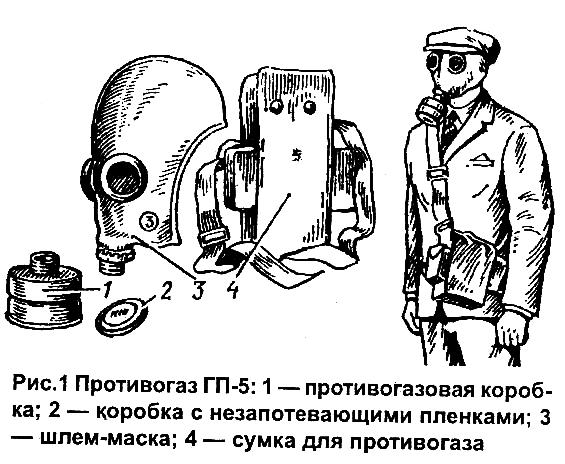 Противогаз ГП-5 (рис. I).  	Гражданский противогаз ГП-5 предназначен для защиты человека от попадания в органы дыхания, на глаза и лицо радиоактивных, отравляющих, сильнодействующих ядовитых веществ и бактериальных средств. Принцип защитного действия основан на предварительной очистке (фильтрации) вдыхаемого воздуха от вредных примесей.Состоит из фильтрующе-поглощающей коробки и лицевой    части (шлем-маски) ШМ-62у. Она имеет 5 ростов (0, 1, 2, 3, 4). У него нет соединительной трубки. Кроме того, в комплект входят сумка для противогаза и незапотевающие пленки. В комплект противогаза ГП-5М входит шлем-маска ШМ-бМу с мембранной коробкой для переговорного устройства. В лицевой части сделаны сквозные вырезы для ушных раковин, что обеспечивает нормальную слышимость. 	Подгонка противогаза начинается с определения требуемого роста лицевой части. Рост лицевой части типа шлем-маски определяется по величине вертикального обхвата головы путем ее измерения по замкнутой линии, проходящей через макушку, щеки и подбородок. Измерения округляются до . До  берут нулевой рост, от 63,5 до  — первый, от 66 до  — второй, от 68,5 до 70,5 — третий, от  и более — четвертый.Таблица  1.	Перед применением противогаза необходимо:проверить на исправность и герметичность. определить его целостность, обратив внимание на стекла очкового узла. проверить клапанную коробку, состояние клапанов. Они не должны быть покороблены, засорены или порваны. на фильтруюше-поглощающей коробке не должно быть вмятин, проколов, в горловине — повреждений. Обращается внимание также на то, чтобы в коробке не пересыпались зерна поглотителя.Противогаз собирают так:в левую руку берут шлем-маску за клапанную коробку.правой рукой ввинчивают до отказа фильтрующе-поглощающую коробку навинтованной горловиной в патрубок клапанной коробки шлем-маски.Новую лицевую часть противогаза перед надеванием необходимо протереть снаружи и внутри чистой тряпочкой, слегка смоченной водой, а клапаны выдоха продуть. При обнаружении в противогазе тех или иных повреждений их устраняют, а при невозможности сделать это противогаз заменяют исправным. Проверенный противогаз в собранном виде укладывают в сумку: вниз фильтрующе-поглощаюшую коробку, сверху — шлем-маску, которую не перегибают, только немного подвертывают головную и боковую части так, чтобы защитить стекла очкового узла.Пользование противогазом. Его носят вложенным в сумку. Плечевая лямка переброшена через правое плечо. Сама сумка — на левом боку, клапаном от себя.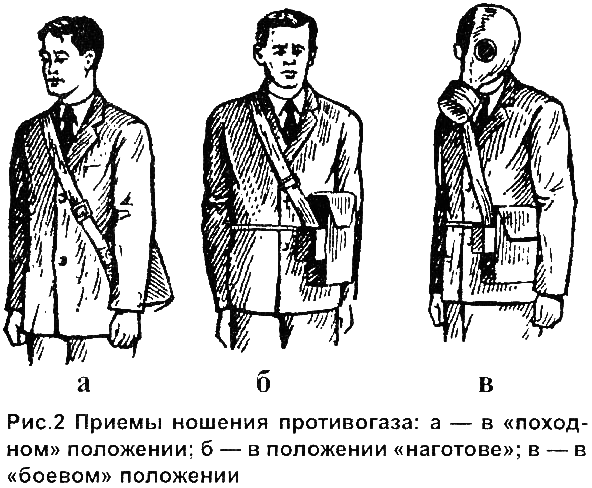 	Противогаз может быть в положении: «походном», «наготове», «боевом» (рис. 2):в «походном» — когда нет угрозы заражения ОВ, СДЯВ, радиоактивной пылью, бактериальными средствами. Сумка на левом боку. При ходьбе она может быть немного сдвинута назад, чтобы не мешала движению руками. Верх сумки должен быть на уровне талии, клапан застегнут. в положение «наготове» противогаз переводят при угрозе заражения, после информации по радио, телевидению или по команде «Противогазы готовь!» В этом случае сумку надо закрепить поясной тесьмой, слегка подав ее вперед, клапан отстегнуть, чтобы можно было быстро воспользоваться противогазом. «боевом» положении - лицевая часть надета. Делают это по команде «Газы!», по другим распоряжениям, а также самостоятельно при обнаружении признаков того или иного заражения.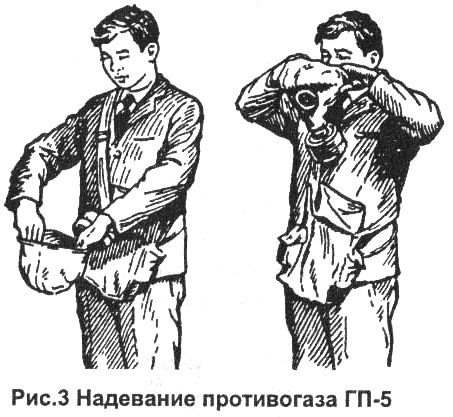 	При переводе противогаза в «боевое» положение необходимо:задержать дыхание, закрыть глаза;снять головной убор и зажать его между коленями или положить рядом;вынуть шлем-маску из сумки, взять ее обеими руками за утолщенные края у нижней части так, чтобы большие пальцы рук были с наружной стороны, а остальные — внутри. подвести шлем-маску к подбородку и резким движением рук вверх и назад натянуть ее на голову так, чтобы не было складок, а очки пришлись против глаз;сделать полный выдох, открыть глаза и возобновить дыхание;надеть головной убор, застегнуть сумку и закрепить ее на туловище, если это не было сделано ранее (рис. 3).	Противогаз считается надетым правильно, если стекла очков лицевой части находятся против глаз, шлем-маска плотно прилегает к лицу.	Необходимость делать сильный выдох перед открытием глаз и возобновлением дыхания после надевания противогаза объясняется тем, что надо удалить из-под шлем-маски зараженный воздух, если он туда попал в момент надевания.	При надетом противогазе следует дышать глубоко и равномерно. Не надо делать резких движений. Если есть потребность бежать, то начинать это следует трусцой, постепенно увеличивая темп.	Противогаз снимается по команде «Противогаз снять!». Для этого надо приподнять одной рукой головной убор, другой взяться за клапанную коробку, слегка оттянуть шлем-маску вниз и движением вперед и вверх снять ее, надеть головной убор, вывернуть шлем-маску, тщательно протереть и уложить в сумку.	Самостоятельно (без команды) противогаз можно снять только в случае, когда станет достоверно известно, что опасность поражения миновала.Гражданский противогаз ГП-7 — одна из последних и самых совершенных моделей. В реальных условиях он обеспечивает высокоэффективную защиту от: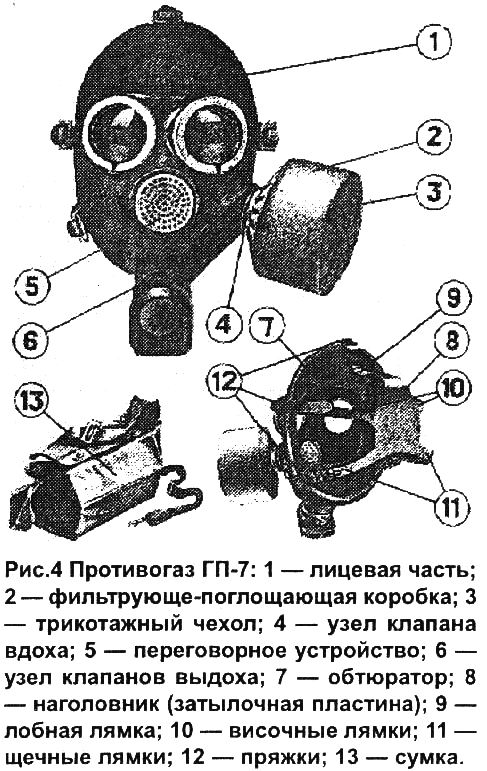 паров отравляющих веществ нервно-паралитического действия (типа зарин, зоман и др.),общеядовитого действия (типа хлорциан, синильная кислота и др.), радиоактивных веществ (радионуклидов йода и его органических соединений (типа йодистый метил и др.) до 6 часов. От капель отравляющих веществ кожно-нарывного действия (типа иприт и др.) до 2 часов при температуре воздуха от -40° до +40°С (рис-4).Состоит из фильтрующе-поглощающей коробки ГП-7к, лицевой части МГП, незапотевающих пленок (6 шт.), утеплительных манжет (2 шт.), защитного трикотажного чехла и сумки. Его масса в комплекте без сумки — около  (фильтрующе-поглощающая коробка — , лицевая часть — ).	Лицевую часть МГП изготавливают трех ростов. Состоит из маски объемного типа с «независимым» обтюратором за одно целое с ним, очкового узла, переговорного устройства (мембраны), узлов клапана вдоха и выдоха, обтекателя, наголовника и прижимных колец - для закрепления незапотевающих пленок.	На фильтрующе-поглощающую коробку надевается трикотажный чехол, который предохраняет ее от грязи, снега, влаги, грунтовой пыли (грубодисперсных частиц аэрозоля).	Принцип защитного действия противогаза ГП-7 и назначение его основных частей такие же, как и в ГП-5.  Вместе с тем ГП-7 по сравнению с ГП-5 имеет ряд существенных преимуществ как по эксплуатационным, так и по физиологическим показателям:уменьшено сопротивление фильтрующе-поглощающей коробки, что облегчает дыхание. «независимый» обтюратор обеспечивает более надежную герметизацию и в то же время уменьшает давление лицевой части на голову. Снижение сопротивления дыханию и давления на голову позволяет увеличить время пребывания в противогазе. Благодаря этому им могут пользоваться люди старше 60 лет, а также больные люди с легочными и сердечно-сосудистыми заболеваниями.Наличие у противогаза переговорного устройства (мембраны) обеспечивает четкое понимание передаваемой речи, значительно облегчает пользование средствами связи (телефоном, радио).	Подбор лицевой части необходимого типоразмера ГП-7 осуществляется на основании результатов измерения мягкой сантиметровой лентой горизонтального и вертикального обхватов головы. Горизонтальный обхват определяется измерением головы по замкнутой линии, проходящей спереди по надбровным дугам, сбоку на 2- выше края ушной раковины и сзади через наиболее выступающую точку головы. Вертикальный — измерением головы по замкнутой линии, проходящей через макушку, щеки и подбородок. Измерения округляются с точностью до . По сумме двух измерений устанавливают нужный типоразмер (см. таблицу) — рост маски и положение (номер) упоров лямок наголовника, в котором они зафиксированы. Первой цифрой указывается номер лобной лямки, второй — височных, третьей — щечных (таблица 2.).Таблица 2.		Перед надеванием необходимо убрать волосы со лба и висков. Их попадание под обтюратор приведет к нарушению герметичности. Поэтому женщинам следует гладко зачесать волосы назад, заколки, гребешки, шпильки и украшения снять.	Для правильного надевания ГП-7 надо взять лицевую часть обеими руками за щечные лямки так, чтобы большие пальцы захватывали их изнутри. Затем фиксируют подбородок в нижнем углублении обтюратора и движением рук вверх и назад натягивают наголовник на голову и подтягивают до упора щечные лямки.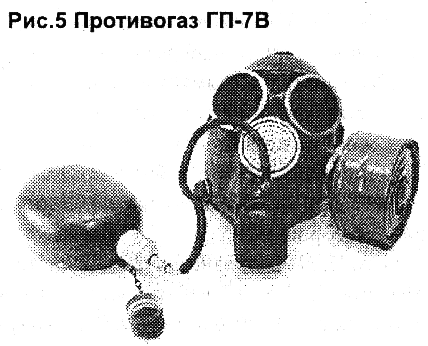 Противогаз ГП-7В (рис. 5) отличается от ГП-7 тем, что в нем лицевая часть МГП-В имеет устройство для приема воды. Резиновая трубочка проходит через маску. С одной стороны человек берет ее в рот, а с другой навинчивается фляга с водой. Таким образом, не снимая противогаза, можно утолить жажду,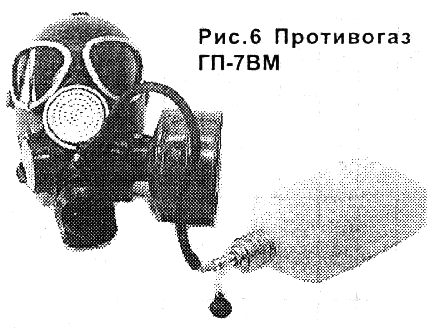 	Противогаз ГП-7ВМ (рис. 6) отличается от противогаза ГП-7В тем, что маска М-80 имеет очковый узел в виде трапециевидных изогнутых стекол, обеспечивающих возможность работы с оптическими приборами.Дополнительный патрон ДПГ-3 к гражданским противогазам.	В случае аварии со СДЯВ достаточно надежную защиту обеспечат обычные гражданские противогазы, но еще лучше, если они будут иметь и дополнительные патроны ДПГ-3 (рис. 11). На предприятиях при авариях или в других случаях, когда в атмосфере на рабочих местах концентрация СДЯВ или других вредных веществ будет превышать значения предельно допустимых концентраций, необходима защита органов дыхания рабочего персонала. Ее обеспечат промышленные противогазы с фильтрующе-поглощающими коробками КПФ-1.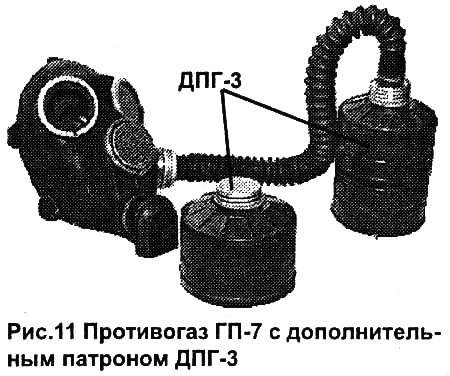 Для увеличения времени защитного действия противогазов, а также создания защиты от аммиака и демитиламина промышленностью выпускается дополнительный патрон ДПГ-3. Защитные свойства противогазов ГП-7 и ГП-5 без дополнительного патрона ДПГ-3 и в комплекте с ним по наиболее распространенным СДЯВ приведены в таблице 3.Таблица 3.		В комплект входят: цилиндрической формы патрон ДПГ-3, соединительная трубка и вставка. При помощи соединительной трубки патрон прикрепляется к лицевой части противогаза. Для этого на нем имеется наружная навинтованная горловина, а в дне — внутренняя, что позволяет присоединять фильтрующе-поглощающие коробки ГП-7 или ГП-5. Внутри патрона установлен однослойный специальный поглотитель.Гопкалитовый патрон.— тоже дополнительный патрон к противогазам для защиты от окиси углерода. По конструкции напоминает ДПГ-3. 	Предназначен для поглощения водяных парок воздуха в целях защиты гопкалита от влаги, который при увлажнении теряет свои свойства.	Гопкалит— смесь двуокиси марганца с окисью меди, выполняет роль катализатора при окислении окиси углерода за счет кислорода воздуха до неядовитого углекислого газа.	На гопкалитовом патроне указывается его начальный вес. При увеличении веса за счет поглощения влаги на  и более против первоначального патроном пользоваться нельзя. Время защитного действия патрона при относительной влажности воздуха 80% около двух часов. При температуре, близкой к нулю, его защитное действие снижается, а при -15°С и ниже почти прекращается. Масса патрона — 750-.Патрон защитный универсальный (ПЗУ)	ПЗУ — это новейшее средство защиты органов дыхания от химически опасных веществ, содержащихся в воздухе в виде газов, паров и аэрозолей. Он обеспечивает эффективную защиту от окиси углерода, аммиака, хлора, сероводорода, хлористого и фтористого водорода, синильной кислоты, фосгена, окислов азота, аминов, ароматических углеводородов, органических кислот и спиртов и других химически опасных веществ. Патрон используется в комплекте с лицевой частью фильтрующего противогаза как при положительных, так и отрицательных температурах окружающей среды.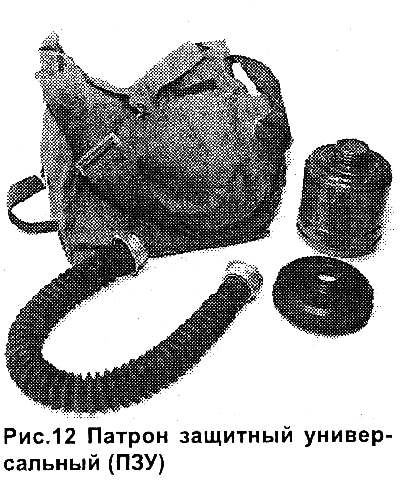 	В комплект ПЗУ-К входит: патрон ПЗУ, противоаэрозольный фильтр ПАФ, соединительная трубка и сумка (рис. 12). Патрон ПЗУ имеет форму цилиндра, изготовлен из жести, снаряжен осушителем, гопкалитом и катализатором. У него две навинтованные горловины: наружная — для присоединения соединительной трубки и внутренняя — для присоединения фильтрующе-поглощающей коробки или фильтра ПАФ. Для предохранения шихты от увлажнения парами виды верхняя горловина герметично закрывается навинтным колпачком с резиновой прокладкой, нижняя — ввинтной пробкой.Таблица 4.	Примечание: при использовании патрона ПЗУ с фильтрующе-поглощающей коробкой ГП-5, ГП-7к и МКФ время защитного действия по ряду веществ (хлор, фосген, хлористый циан и др.) существенно возрастает.	В работе патрона ПЗУ допускается перерыв при условии его обязательной герметизации. При этом суммарное время не должно превышать то, которое указано в таблице, а концентрация химически опасных веществ не более 100 величин предельно допустимых концентраций. Максимальный срок эксплуатации — 30 суток. Многократное использование патрона от высокотоксичных веществ (синильная кислота, хлористый циан, фосген) не рекомендуется. В перерывах работы патрон необходимо отсоединить от лицевой части и плотно закрыть его колпачком и пробкой, проверив при этом наличие резиновых прокладок в колпачке и во внутренней навинтной горловине.	Очистка воздуха от окиси углерода в патроне осуществляется за счет каталитической реакции с выделением тепла, поэтому наличие в атмосфере опасных концентраций окиси углерода можно установить по разогреву патрона. Легкий ожог руки указывает на концентрацию 10 —-12 мг/л. Время пребывания в этой среде не должно превышать 15 мин. Если патрон вспучился, началось обгорание краски, а горячий воздух обжигает слизистые органов дыхания — это значит, что в атмосфере окиси углерода значительно больше 12 мг/л. В таком случае необходимо немедленно покинуть загазованное место и дальнейшую работу производить только в изолирующих дыхательных аппаратах.	Противоаэрозольный фильтр ПАФ имеет форму цилиндра, состоит из корпуса с навинтованной горловиной для присоединения к патрону ПЗУ и нижней крышки с жалюзями, через которые проходит воздух. Снаряжен фильтрующим волокнистым материалом. Корпус и крышка изготовлены из полиэтилена. Фильтр ПАФ имеет сопротивление постоянному потоку воздуха  вод. ст. и снижает концентрацию аэрозолей от 100 до 1000 раз. Масса не более .	Патрон ПЗУ в  комплекте с лицевой частью любого противогаза может использоваться с фильтрующе-поглощающей коробкой ГП-5, ГП-7к, МКФ, с фильтром ПАФ или без них (рис. 13). Фильтр ПАФ применяется в основном для защиты от пыли, дыма, т.е. грубых аэрозолей.Детские противогазы. В настоящее время существует 5 типов детских противогазов. Более распространен ПДФ-7 (противогаз детский фильтрующий, тип седьмой) (рис.7). Он предназначен для детей как младшего (начиная с 1,5 лет), так и старшего возрастов, комплектуется фильтрующе-поглощающей коробкой от взрослого противогаза ГП-5. В качестве лицевой части применяются маски МД-1А пяти ростов.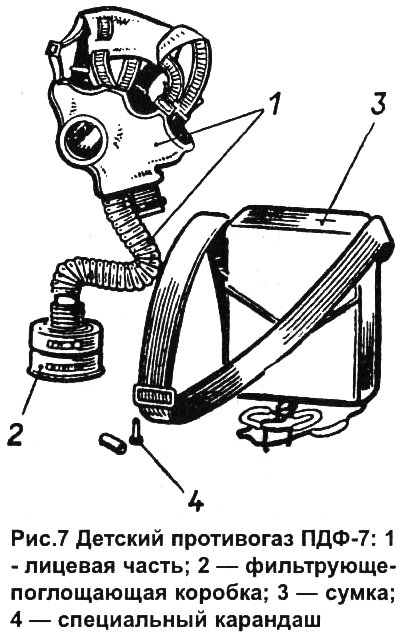 Противогазы ПДФ-Д и ПДФ-Ш (противогаз детский, фильтрующий, дошкольный или школьный). Они имеют единую фильтрующе-поглощающую коробку ГП-5 и различаются лишь лицевыми частями. Маски имеют наголовник в виде тонкой резиновой пластины с пятью лямками, снабженными уступами с цифрами. Их подгонку начинают при следующем положении цифр лямок у пряжек; лобная — 6, височные — 8, щечные — 9. Соединительная трубка у маски 1-ого роста присоединена сбоку от клапанной коробки. Если ПДФ-Д предназначен для детей от полутора до 7 лет, то ПДФ-Ш — для детей от 7 до 17 лет. В качестве лицевой части используются маски МД-3 двух ростов, а именно — 3-го и 4-го (рис. 8).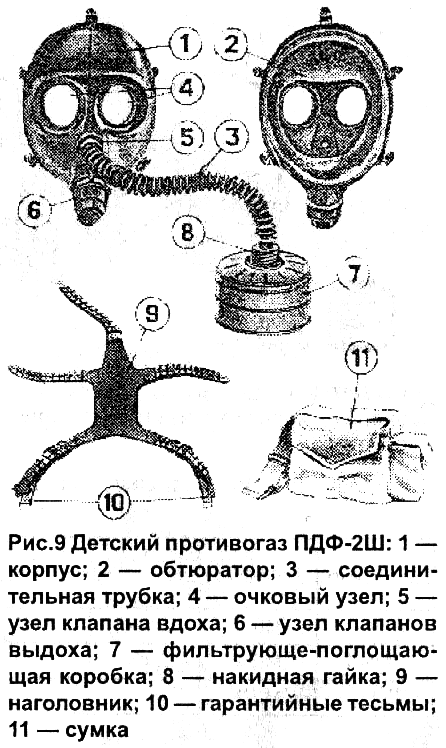 	На сегодня наиболее совершенной моделью является детский противогаз ПДФ-2Д для детей дошкольного и ПДФ-2Ш — школьного возрастов (рис. 9). В их комплект входят: фильтрующе-поглощающая коробка ГП-7к,лицевая часть МД-4,коробка с незапотевающими пленками и сумка. 	Лицевая часть, как и у ГП-7, состоит из корпуса (маски объемного типа с «независимым» обтюратором, отформованным как одно целое с ней) и соединительной трубки. Корпус лицевой части имеет очковый узел, узлы клапана вдоха и клапанов выдоха, наголовник. Соединительная трубка оканчивается накидной гайкой с ниппельным кольцом.Камера защитная детская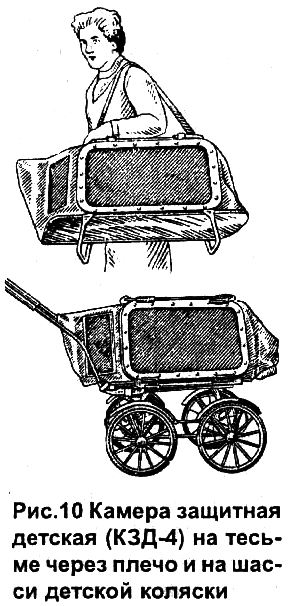 	Камера защитная детская, тип четвертый (КЗД-4) или тип шестой (КЗД-6) предназначены для защиты самых маленьких детей до полуторалетнего возраста от отравляющих веществ, радиоактивных йода и пыли, бактериальных средств (рис. 10). Каждая из них состоит из оболочки, металлического каркаса, поддона, зажима и плечевой тесьмы.	Оболочки камеры представляет собой мешок из двух полотнищ прорезиненной ткани. В оболочку вмонтированы два диффузионно-сорбирующих элемента и две прозрачные пластмассовые пластины (окна), через которые можно следить за поведением и состоянием ребенка, для ухода за ним в верхней части оболочки предусмотрена рукавица из прорезиненной ткани. Жесткость камеры обеспечивает металлический каркас. Состоит из нижних и верхних скоб, которые вставляются в четыре отверстия — проушины на пластмассовых рамках диффузионно-сорбирующих элементов. Нижние скобы вместе с поддоном из палаточной ткани образуют кроватку-раскладушку. К верхним скобам прикреплена плечевая тесьма.	Ребенка укладывают, головой к окошку, ногами в сторону входного отверстия. В камеру также кладут бутылку с детским питанием, игрушку, одну-две запасных пеленки. После этого тщательно герметизируют входное отверстие, для чего кромка оболочки складывается вдвое, затем каждая из половинок еще раз. Сложенные таким образом кромки зажимаются двумя планками герметизирующего зажима и двумя оборотами. Конец оболочки наматывается на планки и закрепляется резиновой стяжкой.	Укладывая ребенка в защитную камеру, следует помнить, что температура в камере будет на 3-4°С выше наружной. При нахождении малыша в камере надо постоянно следить за его состоянием, особенно если температура окружающего воздуха превышает +25ОС, Зимой он может быть одет как для обычной прогулки.	Переносить защитную камеру можно на тесемке в руках или через плечо. Ее также можно установить на шасси детской коляски или на санки.	Извлекать ребенка из камеры надо так: открыть герметизирующий зажим, отсоединить его от оболочки и развернуть складки входного отверстия. Аккуратно вывернуть края оболочки, завернуть их на камеру, не касаясь при этом внутренней чистой поверхностью наружных частей камеры. Быстро вынуть ребенка из камеры (можно вместе с матрацем, одеялом, подушкой и пеленками) и перенести его в чистое помещение или укрытие.	КЗД-6 имеет незначительные отличия от КЗД-4. Во-первых, время пребывания детей в ней увеличено до 6 часов (при температуре наружного воздуха от-10°Сдо+26°С). Во-вторых, для удобства удлинена рукавица, при помощи которой удобнее обращаться с ребенком при нахождении его в камере. В-третьих, сделано приспособление для крепления детского питания, а также имеется полиэтиленовая накидка. Она в случае дождя набрасывается на камеру и предохраняет диффузионно-сорбирующие элементы от попадания воды.	Защитные действия камер основаны на том, что диффузионный материал диффузионно-сорбирующих элементов, обладая необходимой пористостью, обеспечивает проникновение кислорода в камеру и выход углекислого газа из нее за счет разности концентраций этих газов внутри и вне камеры. Отравляющие вещества поглощаются этим материалом и не проникают внутрь камеры.Промышленные противогазы. Промышленные противогазы надежно предохраняют органы дыхания, глаза, лицо от поражения. Надо помнить, что они предназначены для защиты от конкретных ядовитых веществ. Поэтому имеют строгую направленность (избирательность), что позволяет повысить их защитную мощность.Запрещается применять такие противогазы при недостатке кислорода в воздухе. Не допускается применение промышленных противогазов для защиты от низкокипящих, плохо сорбирующихся органических веществ, например, таких как метан, этилен, ацетилен. Не рекомендуется работать в таких противогазах, если состав газов и паров вредных веществ неизвестен.Промышленный противогаз состоит из:снаряженной коробки, лицевой части (шлем-маски) с соединительной трубкой и сумки. Фильтрующая коробка служит для очистки воздуха, вдыхаемого человеком, от ядовитых веществ и вредных примесей. В зависимости от состава этих примесей она может содержать один или несколько специальных поглотителей или сочетание поглотителя с аэрозольным фильтром. При этом коробки строго специализированы по составу поглотителей, а поэтому отличаются друг от друга окраской и маркировкой.На крышке каждой коробки имеется горловина с резьбой для присоединения к лицевой части. В дне — круглое отверстие, через которое поступает воздух. Шлем-маски промышленных противогазов изготавливаются пяти ростов –0, 1, 2, 3, 4. Коробки марок А, В, Г, Е, КД изготавливаются как с аэрозольными фильтрами, так и без них. Коробка БКФ — только с такими фильтрами. Коробки СО и М — без них. Белая вертикальная полоса на коробке означает, что она оснащена аэрозольным фильтром (рис. 16).Время защитного действия промышленных противогазов от сильнодействующих ядовитых веществ зависит от марки фильтрующей коробки, типа СДЯВ и его концентрации. 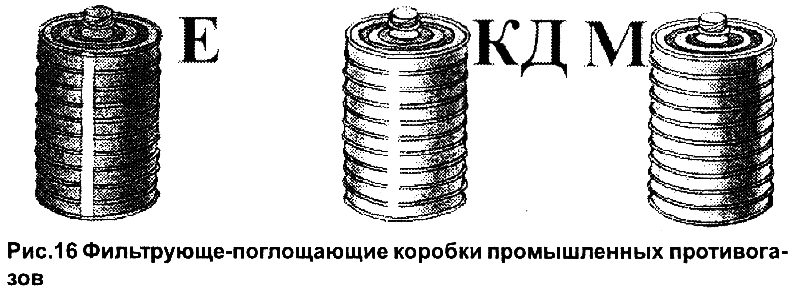 Например, коробка с фильтром противогаза марки КД при концентрации аммиака в воздухе 2,3 г/м3 защищает в течение 4ч, без фильтра — 2ч. Коробка СО при концентрации окиси углерода 6,2 г/м3 — 1,5 ч. Противогаз марки Г при концентрации насыщенных паров ртути 0,01 г/м3 — 1 ч 20 мин. Коробка с фильтром и без фильтра с индексом «8» — 1 ч 40 мин.В процессе использования защитная мощность противогазов уменьшается. Например, при появлении даже незначительного запаха вредных веществ коробками марок А, В, Е, КД, БКФ пользоваться нельзя. Надо немедленно выйти из отравленной зоны и заменить коробку на новую.Годность коробок марки Г определяется по отработанному времени. Поэтому при обращении с ртутью необходимо вести строгий учет времени работы каждой.Для коробок марок СО и М потерю защитной мощности определяют по их привесу. Для этого при снаряжении на них указывается вес в граммах. Перед выдачей таких противогазов коробки взвешиваются (с колпачками и прокладками) с точностью до  и данные записываются в журнал. На коробку наклеивается этикетка с указанием даты выдачи и веса. При его увеличении по сравнению с начальным (указанным изготовителем) для марки СО на , для марки М — на  коробки заменяют новыми. Следует помнить, что защитная мощность противогазов марок СО и М по окиси углерода снижается, если шихта увлажняется парами воды. Поэтому служба техники безопасности после каждого пользования должна отсоединять коробки, а горловины на дне и крышке закрывать колпачками с резиновыми прокладками.Знать особенности промышленных противогазов, правила обращения с ними должны не только рабочие и служащие промышленных предприятий, имеющие отношение к СДЯВ, но и население, проживающее вблизи таких объектов.Классификация промышленных противогазовТаблица 5.Фильтрующе-поглощающая коробка КПФ-1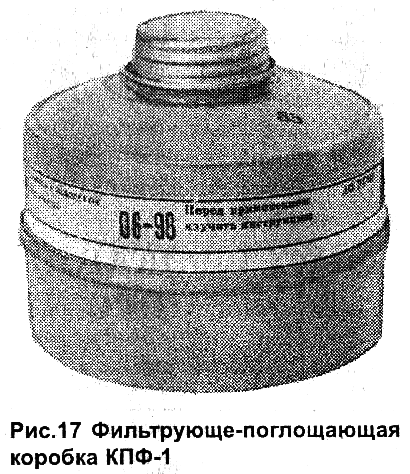 Для промышленных противогазов начат выпуск новых фильтрующе-поглощающих коробок КПФ-1 марок А, В, Г, КД, МКФ (рис. 17). По внешнему виду они подобны коробкам противогаза ГП-5. Все марки окрашены в серый цвет. Различаются цветовой окраской горизонтальной полосы: марка А — коричневая. В — желтая, Г — черная и желтая, КД — серая. МКФ — зеленая. На цилиндрическую поверхность коробки нанесена маркировка: буквенное обозначение марки, предприятия-изготовителя, а также дата предельного срока хранения. Если раньше обозначалась дата выпуска, то теперь указывается срок, до которого можно использовать эту коробку. Внутри расположен противоаэрозольный фильтр, над ним — слой специального поглотителя. Особенность коробки состоит в том, что она имеет в средней части цилиндра закатной выпуклый шов. Таким образом зиг (вогнутая часть) оказался внутри, куда крепится сетка, удерживающая поглотитель.КПФ-1 имеют сопротивление потоку воздуха не более  вод.ст. при расходе 30 л/мин, коэффициент проницаемости по масляному туману — не более 0,01%, массу — 350 — 400г. Гарантийный срок хранения — 3 года.Перечень вредных веществ, от которых применяются коробки КПФ-1, и время их защитного действия по контрольным вредным веществам приведены в таблице 6.Таблица 6.Общевойсковые противогазы.   Общевойсковые фильтрующие противогазы предназначены для защиты органов дыхания, лица и глаз от отравляющих веществ, радиоактивной пыли и бактериальных аэрозолей.Противогаз РШ-4. В комплект входят фильтрующе-поглощающая коробка ЕО-16, шлем-маска ШМ-41Му или ШМС, соединительная трубка и сумка. Коробка ЕО-16 имеет форму цилиндра высотой  и в дне внутреннюю навинтованную горловину Шлем-маска ШМС оснащена переговорным устройством и обеспечивает нормальную работу с оптическими приборами.Противогаз ПМГ-2 состоит из фильтрующе-поглощающей коробки Е0-62к и шлем-маски ШМ-ббМу. По внешнему виду коробка Е0-62к похожа на коробку ГП-5 и отличается только маркировкой.Противогаз ПМК (малогабаритный коробочный) по конструкции аналогичен противогазу ГП-7ВМ. Фильтрующе-поглощающие коробки этих противогазов отличаются только маркировкой.2.  ИЗОЛИРУЮЩИЕ ПРОТИВОГАЗЫИзолирующие противогазы в отличие от фильтрующих полностью изолируют органы дыхания от окружающей среды. Дыхание в них совершается за счет запаса кислорода, находящегося в самом противогазе. Изолирующими противогазами пользуются тогда, когда невозможно применить фильтрующие, в частности, при недостатке кислорода в окружающей среде, при очень высоких концентрациях ОВ, СЯДВ и других вредных веществ, при работе под водой. (ИП-4, ИП-4М, ИП-4МК, ИП-5)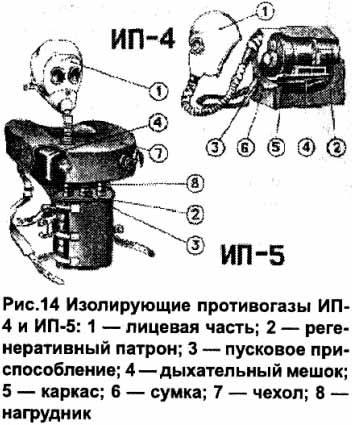 	На предприятиях, деятельность которых связана с производством, использованием или транспортировкой СДЯВ. при авариях, стихийных бедствиях, диверсиях возможны случаи заражения обширных территорий высокими концентрациями вредных веществ и на длительное время. Все это создает большие трудности в проведении спасательных и других неотложных работ, так как требуется обеспечить защиту органов дыхания людей, работающих в зоне заражения. В таких случаях применяют изолирующие противогазы ИП-4, ИП-4М, ИП-4МК, ИП-5 (рис, 14), которые обеспечивают защиту органов дыхания, глаз и кожи лица от любых СДЯВ, независимо от свойств и концентрации. Они позволяют работать даже там, где полностью отсутствует кислород воздуха. Изолирующие противогазы состоят из:лицевой части, регенеративного патрона, дыхательного мешка и сумки. в комплект входят незапотевающие пленки и по желанию потребителя могут поставляться утеплительные манжеты.	Лицевая часть предохраняет органы дыхания от воздействия окружающей среды, направляет выдыхаемый воздух в регенеративный патрон и подводит очищенную от углекислого газа и обогащенную кислородом газовую смесь к органам дыхания, а также защищает глаза и лицо.	Регенеративный патрон обеспечивает получение кислорода для дыхания, поглощения углекислого газа и влаги из выдыхаемого воздуха. Корпус патрона снаряжен регенеративным продуктом, в котором установлен пусковой брикет. 	Серная кислота, выливающаяся при разрушении встроенной ампулы, разогревает регенеративный продукт, и тем самым интенсифицирует его работу. Кроме того, пусковой брикет обеспечивает выделение кислорода, необходимого для дыхания в первые минуты.	Дыхательный мешок служит резервуаром для выдыхаемой газовой смеси и кислорода, выделяемого регенеративным патроном. На нем расположены флянцы, с помощью которых присоединяются регенеративный патрон и клапан избыточного давления. Последний выпускает лишний воздух из системы дыхания, а также необходим для того, чтобы поддерживать в дыхательном мешке нужный объем газа под водой. В противогазе ИП-5 в случае нехватки газовой смеси на вдох при работе под водой предусмотрено приспособление дополнительной подачи кислорода.	Сумка предназначена для хранения и переноски противогаза.3. РеспираторыРеспираторы представляют собой облегченное средство защиты органов дыхания от вредных газов, паров, аэрозолей и пыли. Широкое распространение они получили в шахтах, на рудниках, на химически вредных и запыленных предприятиях, при работе с удобрениями и ядохимикатами, на металлургических предприятиях, при покрасочных, погрузочно-разгрузочных и других работах.Респираторы делятся на два типа:Первый — это респираторы, у которых полумаска и фильтрующий элемент одновременно служат и лицевой частью. Второй — очищает вдыхаемый воздух в фильтрующих патронах, присоединяемых к полумаске.По назначению подразделяются на:противопылевые, противогазовый и газопылезащитные. Противопылевые защищают органы дыхания от аэрозолей различных видов, противогазовые — от вредных паров и газов, а газопылезащитные — от газов, паров и аэрозолей при одновременном их присутствии в воздухе. В качестве фильтров в противопылевых респираторах используют тонковолокнистые фильтровальные материалы. В зависимости от срока службы респираторы могут быть одноразового применения (ШБ-1 «Лепесток», «Кама»), которые после отработки непригодны для дальнейшей эксплуатации. В респираторах многоразового использования предусмотрена замена фильтров.Признаком отработанности фильтров следует считать затрудненное дыхание. Для этого осевшую на фильтр пыль стряхнуть или удалить продувкой чистым воздухом в направлении, обратном вдыхаемому. Если нет желаемых результатов, респиратор или фильтр заменить. Использовать противопылевые респираторы для защиты от вредных паров, газов- аэрозолей органических растворителей, легковозгорающихся и отравляющих веществ запрещается.Простейшими средствами защиты органов дыхания человека от радиоактивной пыли и биологических средств (при действиях во вторичном облаке) являются противопыльная  тканевая маска ПТМ-1 и ватно-марлевая повязка. От 0В они не защищают. Их изготавливает преимущественно само население. Маска состоит из корпуса и крепления. Корпус шьется из двух одинаковых по форме тканевых фильтрующих половинок, собранных из 4-5 слоев. На нем имеются смотровые отверстия со вставленными стеклами. Крепится маска на голове при помощи вставленной резинки и двух завязок. Принято семь размеров маски в зависимости от высоты лица человека (табл. 7).Таблица 7      Ватно-марлевая повязка изготавливается из куска марли размером 100 х  и ваты. На марлю накладывают слой ваты толщиной 2-, длиной , шириной . Марлю с обеих сторон загибают и накладывают на вату. Концы марли разрезают на 30- с каждой стороны, чтобы образовалось две пары завязок.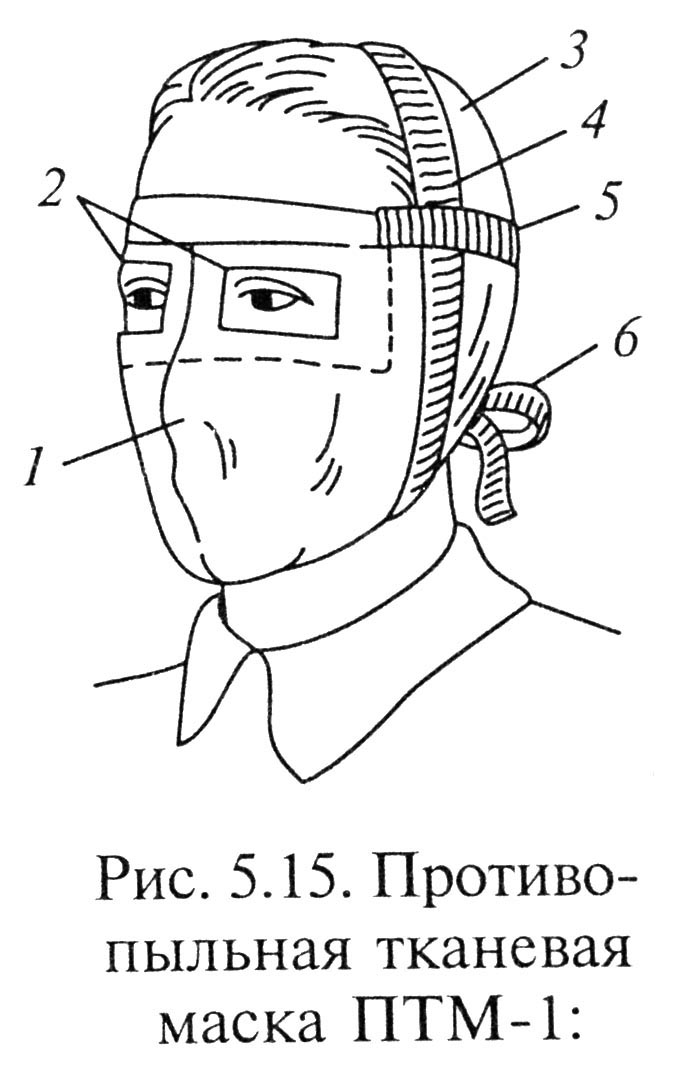  Марлевые повязки делают из 10-12 слоев марли. Они шьются также в виде маски, закрывающей все лицо или только подбородок, нос и рот. Для защиты глаз используются противопылевые очки.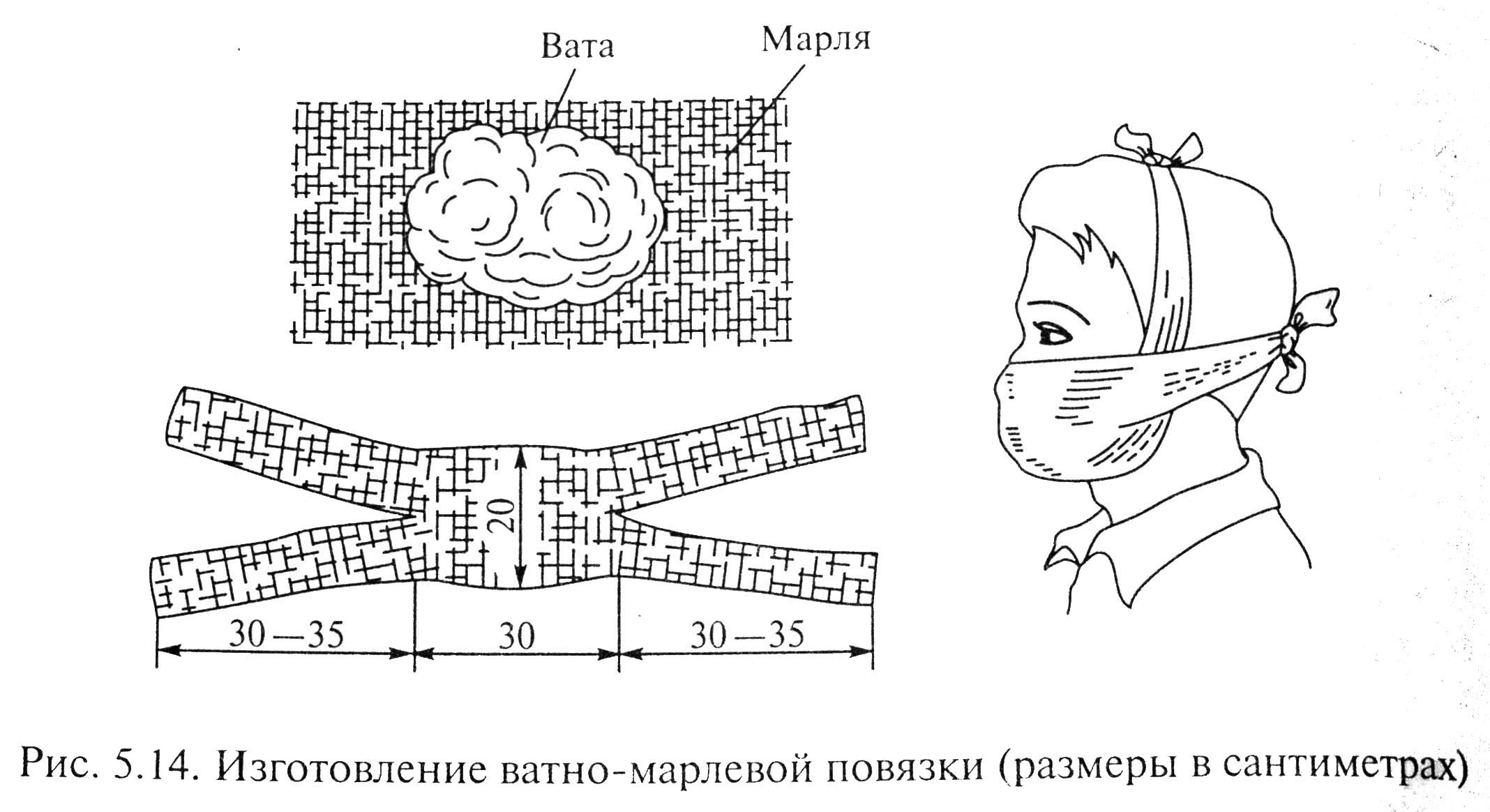 Уход, сбережение, хранение.	Правильное хранение и сбережение противогаза обеспечивают надежность его защитного действия. Поэтому противогаз нужно предохранять от ударов и других механических воздействий, при которых могут быть помяты металлические детали, в том числе фильтрующе-поглощающая коробка, повреждена шлем-маска (маска), разбито стекло. Особенно бережно следует обращаться с выдыхательными клапанами и без надобности не вынимать их из клапанной коробки. Если клапаны засорились иди слиплись, надо осторожно продуть их.	При загрязнении шлем-маски необходимо промыть ее водой с мылом, предварительно отсоединив фнльтрующе-поглощаюшую коробку, затем протереть сухой чистой тряпкой и просушить. Особое внимание при этом надо обратить на удаление влаги (воды) из клапанной коробки. Ни в коем случае нельзя допускать попадания в фильтрующе-поглощающую коробку воды.	Противогаз, побывавший под дождем или намокший по другой причине, при первой возможности нужно вынуть из сумки, тщательно протереть и просушить на воздухе. В холодное время года при внесении в теплое помещение его детали следует протирать после их отпотевания (через 10-15 мин). Укладывать противогаз можно только в хорошо высушенную сумку. Сырость может привести к появлению ржавчины на Металлических деталях противогаза и снижению поглотительной способности противогазовой коробки.	Хранить противогаз надо в собранном виде в сумке, в сухом помещении, на расстоянии не менее 3 м от отопительных устройств и приборов. При длительном хранении отверстие в дне коробки закрывается резиновой пробкой.	На складе фильтрующие противогазы хранятся в специальных деревянных ящиках. Фильтрующе-поглощающие коробки укладываются вплотную одна к другой, горловиной кверху. Горловина должна быть закрыта колпачком, а отверстие в дне — резиновой пробкой.	Лицевые части укладываются в расправленном виде так, чтобы очковый узел и клапанная коробка одной лицевой части не касались тех же деталей другой лицевой части.	Сумки используются в качестве прокладок между коробками и лицевыми частями.	Противогазы могут храниться на любом сухом неотапливаемом складе. Допускается их хранение на открытом грунте, но на поддоне а заводской укупорке и обязательно под брезентом. Хранить противогазы можно с другими средствами радиационной и химической защиты, но обязательно отдельно от кислот, щелочей, дегазирующих веществ и легковоспламеняющихся материалов.	Ящики с противогазами укладываются в штабеля, обязательно крышками кверху.	При хранении противогазов на складе на качественное их состояние оказывают влияние солнечный свет, высокая температура и влажность воздуха. Солнечный свет и высокая температура ускоряют процесс старения резиновых частей, влажность вызывает коррозию металлических деталей.	На складах при очередных осмотрах противогазы подвергаются внешнему осмотру. Для этого их вынимают из ящиков и аккуратно укладывают на чистом месте, раздельно лицевые части, фильтрующе-поглощающие коробки, сумки, принадлежности, упаковочный материал.	При внешнем осмотре фильтрующе-поглощающих коробок определяются целостность окраски, наличие проколов, помятостей и трещин в корпусе, пересыпания шихты, срывов резьбы и повреждений венчика горловины, присутствие колпачка с резиновой прокладкой на горловине и пробки в донном отверстии. Отсутствие пересыпания шихты проверяется неоднократным встряхиванием каждой коробки.	Внешним осмотром лицевых частей устанавливают: нет ли коррозии на металлических деталях, проколов и порывов резины или трещин на ней, наличие резиновых колец в ниппелях и прижимных колец для незапотевающих пленок, не помяты ли накидные гайки. Резина проверяется на двойное растяжение: проверяемый участок растягивается два раза, резина при этом не должна рваться, а по прекращении каждого раза растяжения должна возвращаться в первоначальное состояние. Такое растяжение производится в нескольких местах. Проверяются также прочность соединения шлем-маски с клапанной коробкой и прочность крепления очков.	В лицевых частях фильтрующих противогазов обязательно проверяются наличие и исправность вдыхательного и выдыхательных клапанов. Клапаны выдоха не должны быть покороблены, порваны и иметь провисаний. Особое внимание обращается на чистоту клапанов выдоха.	Качество соединительной трубки определяется ее растягиванием. Трикотаж на трубке не должен отслаиваться. По прекращении растягивания трубка должна принимать прежнее положение. У соединительных трубок без трикотажа надо проверить, нет ли трещин на резине.	При осмотре противогазов следует также проверить целость и прочность материала противогазовых сумок, наличие и исправность пряжек, ремешков, пуговиц, лямок, тесемок, наличие принадлежностей (незапотевающих пленок, «карандашей»), деревянных пластин или пружин на дне сумки.	Проверенные противогазы, оказавшиеся годными, укладываются обратно в ящики. Если при осмотре обнаружены мелкие недостатки, то они устраняются на месте, после чего эти противогазы также укладываются обратно в ящики. Противогазы, требующие ремонта, упаковываются отдельно для отправки в ремонт, а негодные бракуются для последующего списания.	Гарантийный срок хранения гражданских и детских противогазов 10 лет. На последнем году хранения в лабораторных условиях проводится проверка годности к применению. Если подтвердятся все требования, то срок хранения продляется еще на 2 года. В конце второго года контроль может быть повторен и при всех благоприятных показателях дается разрешение еще на дополнительные два года. И, наконец, такая проверка может быть проведена в третий раз и выдано разрешение на последние 2 года. Каждый раз отсчет нового срока ведется не по истечении полных двух лет, а с момента получения разрешения. Таким образом, предельный срок хранения противогаза — 15 лет.Порядок выполненияПосле изучения теоретического материала, отработать и заполнить таблицы.Практическое занятие выполняется по данным типового объекта экономики по профилю обучения студентов.Во время практического занятия студенты для усвоения методики расчетов выполняют один из вариантов расчета.Остальные варианты выполняются студентами в качестве самостоятельной работы.Содержание отчетаОформленный бланк отчета.Контрольные вопросы1.   Чем отличаются изолирующие и фильтрующие средства защиты органов дыхания?2. Укажите основные работы, выполняемые  по обслуживанию средств индивидуальной защиты органов дыхания, по приведению их в готовность.Практическое занятие № 6Правила оказания первой медицинской помощи при типичных травмах и при внезапной остановке сердцаЦель:  Изучить порядок выполнения комплекса сердечно-легочной реанимации при внезапной остановке сердца.Задание:  после теоретического изучения, практически отработать весь комплекс сердечно-легочной реанимации на манекене.Оборудование: манекен, автомобильная медицинская аптечка.Программное обучение: презентация по теме на мультимедийном оборудовании.Теоретические сведенияПоказания к реанимацииСлабый, угасающий пульс или его отсутствие; расширенные, не реагирующие на свет зрачки; редкое поверхностное дыхание или его отсутствие.Пульс определяется на сонной артерии. Сомкнутыми подушечками указательного, среднего и безымянного пальцев найти на передней поверхности шеи выступающую часть хряща трахеи (кадык). Сдвинуть пальцы по краю кадыка в глубину тканей, между хрящом и мышцей, и осторожно надавить. Должно возникнуть ощущение как бы шнуроподобного уплотнения и пульсовых толчков.Для проверки состояния зрачков положить кисть руки на лоб. Большим пальцем оттянуть верхнее веко. Закрыть глаз ладонью и резко отнять ее. Если есть реакция на свет, зрачок сузиться.Разнонаправленными движениями рук разогните шею, запрокинув голову до упора. Чрезмерных усилий применять нельзя.После запрокидывания головы рот пострадавшего обычно открывается. Если этого не произошло, действуйте одним из трех способов:1 способ.Большие пальцы расположите упором на подбородке, а остальные под нижней челюстью. Ладонями и частично с помощью предплечий запрокиньте голову пострадавшего и зафиксируйте ее. Большими пальцами сместите нижнюю челюсть немного вперед и вверх – так, чтобы нижние передние зубы слегка выступали над верхними.2 способ.Положите кисть руки на лоб, запрокиньте голову. Большой палец другой руки введите в рот пострадавшего за основания передних зубов. Указательными пальцами обхватите подбородок. Сомкнутыми остальными пальцами фиксируйте его в таком положении. движением вниз откройте рот и одновременно немного выдвиньте нижнюю челюсть; рот откроется.3 способ.Откройте рот захватом челюсти сбоку.Если дыхательные пути пострадавшего закупорены инородными телами, поверните его на бок и основанием ладони сделайте 3-5 резких толчков между лопаток. При положении пострадавшего лежа на спине расположите кисти рук одна на другой в верхней части его живота и нанесите 3-5 резких толчков в сторону пищевода.Затем приступают к искусственной вентиляции легких – ИВЛ.Если после 2-3 пробных вдохов воздух в легкие не поступает, поверните голову пострадавшего набок, раскройте рот, фиксируя челюсти скрещенными большими и указательными пальцами. Указательный и средний пальцы другой руки оберните платком или бинтом и введите в рот. Тщательно, круговыми движениями очистите полость рта. Искусственная вентиляция легких.Метод «рот в рот».Большим и указательным пальцами руки, фиксирующей лоб пострадавшего, плотно зажмите его нос. Наберите в легкие воздуха плотно прижмитесь ртом ко рту (полная герметичность) и резко вдуйте воздух в легкие. После раздувания легких – вдоха пострадавшего – рот освобождают и следят за самостоятельным пассивным выдохом. Не дожидаясь его окончания, проведите еще 3-5 вдохов. Использовать марлю, платки нельзя! Если при ИВЛ стенка груди пострадавшего не приподнималась, значит воздух попал не в легкие, а в желудок. Быстро поверните пострадавшего на бок и надавите на область желудка. Воздух выйдет, и можно продолжать оказывать помощь.При правильной ИВЛ в легкие должно поступать каждый раз 0,8- воздуха. Для этого спасателю надо сделать достаточно глубокий вдох. Частота раздувания легких должна составлять 8-12 раз в минуту (один вдох за 5 сек).Метод «рот в нос».Одной ладонью зафиксируйте голову пострадавшего, а другой обхватите его подбородок. Выдвиньте нижнюю челюсть немного вперед и плотно сомкните ее с верхней. Губы зажмите большим пальцем. Наберите в легкие воздух. Плотно обхватите губами основание носа пострадавшего, но так, чтобы не зажать носовые отверстия, и энергично вдуйте в него воздух. Освободив нос, следите за пассивным выдохом.Ошибки при ИВЛ: отсутствие герметичности между ртом спасателя и ртом или носом пострадавшего; при методе «рот в рот» недостаточно зажат нос пострадавшего; не до конца запрокинута голова пострадавшего, и воздух попадает в желудок.Наружный массаж сердца.Если после 3-5 искусственных вдохов пульс пострадавшего на основной артерии не появился, немедленно начинайте наружный массаж сердца.Удар наносят кулаком в среднюю часть грудины с высоты 20-. Сразу же проверяют пульс. При выполнении массажных толчков спасатель должен выпрямить руки в локтях. В конце каждого толчка сжатие задерживают на 0,7-0,8 с. Прогиб грудины должен составлять , а темп массажа 100 толчков в минуту.Массажные толчки выполняют скрещенными ладонями. Основание одной из них располагают на нижней половине груди (отступив на два пальца выше мечевидного отростка), пальцы отогнуты вверх. Другую ладонь кладут поверх и делают быстрее надавливания – толчки. Необходимо постоянно контролировать пульс на сонной артерии.Реанимационный цикл «ИВЛ + массаж».Один спасатель выполняет в соотношении 2:15, т.е. после 2-х вдохов следует 15 массажных толчков.Нельзя выполнять искусственный вдох одновременно с массажным толчком.Реанимация двумя спасателями.Соотношение искусственных вдохов с массажными толчками должно составлять 1:5Первый (ведущий) опускается на колени возле головы пострадавшего, второй у груди.Первый выполняет диагностику, подготовку к реанимации, ИВЛ (частота 8-12 вдохов в минуту), контролирует пульс и состояние зрачков.Второй по команде первого начинает наружный массаж сердца, который чередуется с ИВЛ, проводимой первым спасателем. При необходимости второму спасателю поручают остановить кровотечение или вызвать врача, а реанимацией в это время занимается первый спасатель.Признаки восстановления кровообращения: пульс хорошо прощупывается, зрачки сужаются, кожные покровы розовеют.После восстановления жизнедеятельности пострадавшего надо из положения лежа на спине повернуть на правый бок. Иначе западает язык и наступает самоудушение.Поворот делают быстро и в строгой последовательности:правую ногу согнуть в колене;подтянуть стопу к колену другой ноги;левую руку согнуть в локте и положить на живот;правую руку выпрямить и прижать к туловищу;левую кисть подтянуть к голове;взять пострадавшего одной рукой за левое плечо, а другой за таз и перекатить бок в положение полулежа на живот;голову запрокинуть, а левую кисть поудобнее расположить под ней;правую руку положить сзади вплотную к туловищу, немного согнув в локте.Порядок выполнения       После изучения теоретического материала и показа правильности выполнения комплекса сердечно-легочной реанимации, студенты разбиваются попарно для практического выполнения комплекса. Попарно выполняют мероприятия комплекса. Содержание отчета1. Оформленный бланк отчета.Контрольные вопросы1. Какие задачи должна решать первая медицинская помощь при проведении реанимации.2. Укажите признаки, характеризующие потерю пострадавшим человеком сознания. Какая медицинская помощь оказывается при этом?3. Укажите характерные ошибки, допускаемые при проведении комплекса сердечно-легочной реанимации.Рассмотрено на заседании ЦК общепрофессиональных дисциплинпротокол № ____  от «____»___________20___г.Председатель_______________/Белозерских Н.В./1ПАСПОРТ ФОНДА ОЦЕНОЧНЫХ СРЕДСТВ …………………….42РЕЗУЛЬТАТЫ ОСВОЕНИЯ УЧЕБНОЙ ДИСЦИПЛИНЫ, ПОДЛЕЖАЩИЕ ПРОВЕРКЕ …………………………………………63ОЦЕНКА ОСВОЕНИЯ УЧЕБНОЙ ДИСЦИПЛИНЫ ……………...133.1ФОРМЫ И МЕТОДЫ ОЦЕНИВАНИЯ ……………………………...133.2ТИПОВЫЕ ЗАДАНИЯ ДЛЯ ПРОВЕДЕНИЯ ТЕКУЩЕГО КОНТРОЛЯ УСПЕВАЕМОСТИ ……………………………………...1764ОЦЕНОЧНЫЕ МАТЕРИАЛЫ ДЛЯ ПРОМЕЖУТОЧНОЙ АТТЕСТАЦИИ ПО УЧЕБНОЙ ДИСЦИПЛИНЕ …………………...30ПРИЛОЖЕНИЕ………………………………………………………………...ПРИЛОЖЕНИЕ………………………………………………………………...41Объекты контроля и оценкиОбъекты контроля и оценкиУ1организовывать и проводить мероприятия по защите работников и населения от негативных воздействий чрезвычайных ситуаций;У2 предпринимать профилактические меры для снижения уровня опасностей различного вида и их последствий в профессиональной деятельности и быту;У3 использовать средства индивидуальной и коллективной защиты от оружия массового поражения; У4 применять первичные средства пожаротушения;У5ориентироваться в перечне военно-учетных специальностей и самостоятельно определять среди них родственные полученной специальности;У6 применять профессиональные знания в ходе исполнения обязанностей военной службы на воинских должностях в соответствии с полученной специальностью;У7 владеть способами бесконфликтного общения и саморегуляции в повседневной деятельности и экстремальных условиях военной службы;У8 оказывать первую помощь пострадавшимЗ1принципы обеспечения устойчивости объектов экономики, прогнозирования развития событий и оценки последствий при техногенных чрезвычайных ситуациях и стихийных явлениях, в том числе в условиях противодействия терроризму как серьезной угрозе национальной безопасности России;З2 основные виды потенциальных опасностей и их последствия в профессиональной деятельности и быту, принципы снижения вероятности их реализации;З3 основы военной службы и обороны государства;З4 задачи и основные мероприятия гражданской обороны; З5способы защиты населения от оружия массового поражения;З6 меры пожарной безопасности и правила безопасного поведения при пожарах;З7 организацию и порядок призыва граждан на военную службу и поступления на нее в добровольном порядке;З8 основные виды вооружения, военной техники и специального снаряжения, состоящих на вооружении (оснащении) воинских подразделений, в которых имеются военно-учетные специальности, родственные специальностям СПО;З9 область применения получаемых профессиональных знаний при исполнении обязанностей военной службы;З10 порядок и правила оказания первой помощи пострадавшимОК 1Понимать сущность и социальную значимость своей будущей профессии, проявлять к ней устойчивый интерес.ОК 2Организовывать собственную деятельность, выбирать типовые методы и способы выполнения профессиональных задач, оценивать их эффективность и качество.ОК 3Принимать решения в стандартных и нестандартных ситуациях и нести за них ответственность.ОК 4Осуществлять поиск и использование информации, необходимой для эффективного выполнения профессиональных задач, профессионального и личностного развития.ОК 5Использовать информационно-коммуникационные технологии в профессиональной деятельности.ОК 6Работать в коллективе и команде, эффективно общаться с коллегами, руководством, потребителями.ОК 7Брать на себя ответственность за работу членов команды (подчиненных), результат выполнения заданий.ОК 8Самостоятельно определять задачи профессионального и личностного развития, заниматься самообразованием, осознанно планировать повышение квалификации.ОК 9Ориентироваться в условиях частой смены технологий в  профессиональной деятельности.ПК 1.1.Выполнять операции по осуществлению перевозочного процесса с применением современных информационных технологий управления перевозками.ПК 1.2.Организовывать работу персонала по обеспечению безопасности перевозок и выбору оптимальных решений при работах в условиях нестандартных и аварийных ситуаций.   ПК 1.3.Оформлять документы, регламентирующие организацию перевозочного процесса.   ПК 2.1.Организовывать работу персонала по планированию и организации перевозочного процесса.ПК 2.2.Обеспечивать безопасность движения и решать профессиональные задачи посредством применения нормативно-правовых документов.ПК 2.3.Организовывать работу персонала по технологическому обслуживанию перевозочного процесса.ПК 3.1.Организовывать работу персонала по обработке перевозочных документов и осуществлению расчетов за услуги, предоставляемые транспортными организациями.ПК 3.2.Обеспечивать осуществление процесса управления перевозками на основе логистической концепции и организовывать рациональную переработку грузов.ПК 3.3.Применять в профессиональной деятельности основные положения, регулирующие взаимоотношения пользователей транспорта и перевозчика.Результаты обучения: умения, знания, общие и профессиональные компетенцииПоказатели оценки результатаФорма контроляи оцениванияУмения:Умения:Умения:У1. организовывать и проводить мероприятия по защите работников и населения от негативных воздействий чрезвычайных ситуаций;организовывает и проводит мероприятия по защите работающих и населения от негативных воздействий чрезвычайных ситуаций;- выборочный устный опрос;- самостоятельная работа;- практическое занятие;-дифференцированный зачет. У2. предпринимать профилактические меры для снижения уровня опасностей различного вида и их последствий в профессиональной деятельности и быту;предпринимает профилактические меры для снижения уровня опасностей различного вида и их последствий в профессиональной деятельности и в быту;- выборочный устный опрос;- самостоятельная работа;- практическое занятие;-дифференцированный зачет. У3. использовать средства индивидуальной и коллективной защиты от оружия массового поражения; знает порядок использования средств индивидуальной защиты от оружия массового поражения- выборочный устный опрос;- самостоятельная работа;- практическое занятие;-дифференцированный зачет. У4. применять первичные средства пожаротушения;умеет применять первичные средства пожаротушения;- выборочный устный опрос;- самостоятельная работа;- практическое занятие;-дифференцированный зачет. У5. ориентироваться в перечне военно-учетных специальностей и самостоятельно определять среди них родственные полученной специальности;умеет ориентироваться в перечне военно-учетных специальностей и самостоятельно определяет среди них родственные полученной специальности;- выборочный устный опрос;- письменный опрос;- самостоятельная работа;- практическое занятие;-дифференцированный зачет. У6. применять профессиональные знания в ходе исполнения обязанностей военной службы на воинских должностях в соответствии с полученной специальностью;применяет профессиональные знания в ходе исполнения обязанностей военной службы на воинских должностях в соответствии с полученной специальностью;- выборочный устный опрос;- письменный опрос;- самостоятельная работа;- практическое занятие;-дифференцированный зачет. У7. владеть способами бесконфликтного общения и саморегуляции в повседневной деятельности и экстремальных условиях военной службы;владеет способами бесконфликтного общения и саморегуляции в повседневной деятельности и экстремальных условиях военной службы;- выборочный устный опрос;- самостоятельная работа;- практическое занятие;-дифференцированный зачет. У8. оказывать первую помощь пострадавшимумеет  оказывать первую помощь пострадавшим- выборочный устный опрос;- тест;- самостоятельная работа;- практическое занятие;-дифференцированный зачет.Знания:Знания:Знания:З1. принципы обеспечения устойчивости объектов экономики, прогнозирования развития событий и оценки последствий при техногенных чрезвычайных ситуациях и стихийных явлениях, в том числе в условиях противодействия терроризму как серьезной угрозе национальной безопасности России;знает принципы обеспечения устойчивости объектов экономики, прогнозирования развития событий и оценки последствий при техногенных чрезвычайных ситуациях и стихийных явлениях, в том числе в условиях противодействия терроризму как серьезной угрозе национальной безопасности Росси- выборочный устный опрос;- письменный опрос;- самостоятельная работа;- практическое занятие;-дифференцированный зачет.З2.  основные виды потенциальных опасностей и их последствия в профессиональной деятельности и быту, принципы снижения вероятности их реализации;знает основные виды потенциальных опасностей и их последствия в профессиональной деятельности и быту, принципы снижения вероятности их реализации- выборочный устный опрос;- письменный опрос;- самостоятельная работа;- практическое занятие;-дифференцированный зачет.З3. основы военной службы и обороны государства;знает основы военной службы и обороны государства- выборочный устный опрос;- письменный опрос;- самостоятельная работа;- практическое занятие;-дифференцированный зачет.З4. задачи и основные мероприятия гражданской обороны; - знает задачи и основные мероприятия гражданской обороны- выборочный устный опрос;- письменный опрос;- самостоятельная работа;- практическое занятие;-дифференцированный зачет.З5. способы защиты населения от оружия массового поражения;знает меры пожарной безопасности и правила безопасного поведения при пожарах- выборочный устный опрос;- самостоятельная работа;- практическое занятие;-дифференцированный зачет.З6. меры пожарной безопасности и правила безопасного поведения при пожарах;знает организацию и порядок призыва граждан на военную службу и поступления на нее в добровольном порядке- выборочный устный опрос;- самостоятельная работа;- практическое занятие;-дифференцированный зачет.З7. организацию и порядок призыва граждан на военную службу и поступления на нее в добровольном порядке;знает организацию и порядок призыва граждан на военную службу и поступления на нее в добровольном порядке- выборочный устный опрос;- самостоятельная работа;- практическое занятие;-дифференцированный зачет.З8. основные виды вооружения, военной техники и специального снаряжения, состоящих на вооружении (оснащении) воинских подразделений, в которых имеются военно-учетные специальности, родственные специальностям СПО;знает  основные виды вооружения, военной техники и специального снаряжения, состоящих на вооружении (оснащении) воинских подразделений, в которых имеются военно-учетные специальности, родственные специальностям СПО- выборочный устный опрос;- самостоятельная работа;- практическое занятие;-дифференцированный зачет.З9. область применения получаемых профессиональных знаний при исполнении обязанностей военной службы;знает область применения получаемых профессиональных знаний при исполнении обязанностей военной службы;- выборочный устный опрос;- самостоятельная работа;- практическое занятие;-дифференцированный зачет.З10. порядок и правила оказания первой помощи пострадавшимзнает порядок и правила оказания первой помощи пострадавшим- выборочный устный опрос;- тест;- самостоятельная работа;- практическое занятие;-дифференцированный зачет.Общие компетенции:Общие компетенции:Общие компетенции:ОК 1. Понимать сущность и социальную значимость своей будущей профессии, проявлять к ней устойчивый интерес. изложение сущности перспективных технических новшеств- выборочный устный опрос;- письменный опрос;- самостоятельная работа;- практическое занятие;-дифференцированный зачет.ОК 2. Организовывать собственную деятельность, выбирать типовые методы и способы выполнения профессиональных задач, оценивать их эффективность и качество.обоснование выбора и применения методов и способов решения профессиональных задач в области разработки технологических процессов;демонстрация эффективности и качества выполнения профессиональных задач- выборочный устный опрос;- письменный опрос;- самостоятельная работа;- практическое занятие;-дифференцированный зачет.ОК 3. Принимать решения в стандартных и нестандартных ситуациях и нести за них ответственность.демонстрация способности принимать решения в стандартных и нестандартных ситуациях и нести за них ответственность- выборочный устный опрос;- письменный опрос;- самостоятельная работа;- практическое занятие;-дифференцированный зачет.ОК 4. Осуществлять поиск и использование информации, необходимой для эффективного выполнения профессиональных задач, профессионального и личностного развития.нахождение и использование информации для эффективного выполнения профессиональных задач, профессионального и личностного развития- выборочный устный опрос;- письменный опрос;- самостоятельная работа;- практическое занятие;-дифференцированный зачет.ОК 5. Использовать информационно-коммуникационные технологии в профессиональной деятельности.демонстрация навыков использования информационно-коммуникационные технологии в профессиональной деятельности- выборочный устный опрос;- письменный опрос;- самостоятельная работа;- практическое занятие;-дифференцированный зачет.ОК 6. Работать в коллективе и команде, эффективно общаться с коллегами, руководством, потребителями.взаимодействие с обучающимися, преподавателями и мастерами в ходе обучения- выборочный устный опрос;- письменный опрос;- - самостоятельная работа;- практическое занятие;-дифференцированный зачет.ОК 7. Брать на себя ответственность за работу членов команды (подчиненных), результат выполнения заданий.проявление ответственности за работу команды, подчиненных, результат выполнения заданий- выборочный устный опрос;- письменный опрос;- самостоятельная работа;- практическое занятие;-дифференцированный зачет.ОК 8. Самостоятельно определять задачи профессионального и личностного развития, заниматься самообразованием, осознанно планировать повышение квалификации.планирование обучающимся повышения личностного и квалификационного уровня- выборочный устный опрос;- письменный опрос;- самостоятельная работа;- практическое занятие;-дифференцированный зачет.ОК 9. Ориентироваться в условиях частой смены технологий в  профессиональной деятельности проявление интереса к инновациям в профессиональной области- выборочный устный опрос;- письменный опрос;- самостоятельная работа;- практическое занятие;-дифференцированный зачет.Профессиональные компетенцииПрофессиональные компетенцииПрофессиональные компетенцииПК 1.1. Выполнять операции по осуществлению перевозочного процесса с применением современных информационных технологий управления перевозками.определение технологических норм времени на выполнение маневровых операций в соответствии с техническим оснащением станции и характером работы;использование данных анализа результатов работы организации перевозочным процессом для решения эксплуатационных задач;обработка и передача информации о перевозочном процессе; работа  с базой данных,- выборочный устный опрос;- самостоятельная работа;- практическое занятие;-дифференцированный зачет.ПК 1.2. Организовывать работу персонала по обеспечению безопасности перевозок и выбору оптимальных решений при работах в условиях нестандартных и аварийных ситуаций.   соблюдение регламента взаимодействий в соответствии с  инструкцией в целях обеспечения безопасности движения;выполнение анализа случаев нарушения безопасности движения на транспорте;- выборочный устный опрос;- самостоятельная работа;- практическое занятие;-дифференцированный зачет.ПК 1.3. Оформлять документы, регламентирующие организацию перевозочного процесса.   ведение    технической документации в соответствии с нормативными документами; использование документов, регламентирующих безопасность движения на транспорте- выборочный устный опрос;- самостоятельная работа;- практическое занятие;-дифференцированный зачет.ПК 2.1. Организовывать работу персонала по планированию и организации перевозочного процесса.результативность информационного поиска;определение количественных и качественных показателей работы железнодорожного транспорта;выполнение построения графика движения поездов;- выборочный устный опрос;- письменный опрос;- самостоятельная работа;- практическое занятие;-дифференцированный зачет.ПК 2.2. Обеспечивать безопасность движения и решать профессиональные задачи посредством применения нормативно-правовых документов.применение действующих положений по организации грузовых и пассажирских перевозок;применение требований безопасности при построении графика движения поездов- выборочный устный опрос;- письменный опрос;- самостоятельная работа;- практическое занятие;-дифференцированный зачет.ПК 2.3. Организовывать работу персонала по технологическому обслуживанию перевозочного процесса.умение пользоваться планом формирования грузовых поездов;выполнение анализа эксплуатационной работы;демонстрация знаний по методам диспетчерского регулирования движением поездов- выборочный устный опрос;- письменный опрос;- самостоятельная работа;- практическое занятие;-дифференцированный зачет.ПК 3.1. Организовывать работу персонала по обработке перевозочных документов и осуществлению расчетов за услуги, предоставляемые транспортными организациями.использование программного обеспечения для оформления перевозки; грамотная организация работы персонала по обработке перевозочных документов- выборочный устный опрос;- самостоятельная работа;- практическое занятие;-дифференцированный зачет.ПК 3.2. Обеспечивать осуществление процесса управления перевозками на основе логистической концепции и организовывать рациональную переработку грузов.определение  условий  перевозки грузов;обоснование выбора средств и способов крепления грузов;определение характера опасности перевозимых грузов;обоснование выбора вида транспорта и способов доставки грузов- выборочный устный опрос;- самостоятельная работа;- практическое занятие;-дифференцированный зачет.ПК 3.3. Применять в профессиональной деятельности основные положения, регулирующие взаимоотношения пользователей транспорта и перевозчика.определение мероприятий по предупреждению несохранных перевозок;выполнение анализа причин несохранных перевозок;демонстрация навыков пользования документами, регулирующими взаимоотношения пользователей транспорта и перевозчика- выборочный устный опрос;- самостоятельная работа;- практическое занятие;-дифференцированный зачет.Элементы учебной дисциплиныЭлементы учебной дисциплиныФормы и методы контроляФормы и методы контроляФормы и методы контроляФормы и методы контроляЭлементы учебной дисциплиныЭлементы учебной дисциплиныТекущий контрольТекущий контрольПромежуточная аттестацияПромежуточная аттестацияЭлементы учебной дисциплиныЭлементы учебной дисциплиныФорма контроляПроверяемые У, З, ОК, ПКФорма контроляПроверяемые У, З, ОК, ПКТема 1.1. Классификация чрезвычайных ситуацийТема 1.1. Классификация чрезвычайных ситуацийВыборочный устный опросУ1; У2; У3; У4; У8З2; З5; З9, ОК 1-9, ПК.1.1.-1.3.дифференцированный зачетУ1-У8, З1-З10, ОК 1-ОК 9, ПК 1.1.-1.3., ПК 2.1.-2.3., ПК 3.1.-3.3.Тема 1.2. Чрезвычайные ситуации природного характера (стихийные бедствия)Тема 1.2. Чрезвычайные ситуации природного характера (стихийные бедствия)Выборочный устный опросПрактическое занятие №1У1; У2;  У3; У4; У8З2; З5;З9, ОК 1-9, ПК 1.1.-1.3.дифференцированный зачетУ1-У8, З1-З10, ОК 1-ОК 9, ПК 1.1.-1.3., ПК 2.1.-2.3., ПК 3.1.-3.3.Тема 1.3. Чрезвычайные ситуации техногенного характераТема 1.3. Чрезвычайные ситуации техногенного характераВыборочный устный опросПубличная защита презентаций (выборочно)У1; У2;  У3; У4; У8З2; З5;З9, ОК 1-9,ПК 1.1.-1.3.дифференцированный зачетУ1-У8, З1-З10, ОК 1-ОК 9, ПК 1.1.-1.3., ПК 2.1.-2.3., ПК 3.1.-3.3.Тема 1.4  Чрезвычайные ситуации социального характераТема 1.4  Чрезвычайные ситуации социального характераПрактическое занятие №2У1; У2;  У3; У4; У8З2; З5;З9, ОК 1-9, ПК 1.1.-1.3.дифференцированный зачетУ1-У8, З1-З10, ОК 1-ОК 9, ПК 1.1.-1.3., ПК 2.1.-2.3., ПК 3.1.-3.3.Тема 2.1 Единая государственная система предупреждения и ликвидации чрезвычайных ситуацийВыборочный устный опросПрактическое занятие №3У1; У2;  У3; У4; У8З2; З5;З9, ОК 1-9, ПК 2.1.-2.3.дифференцированный зачетУ1-У8, З1-З10, ОК 1-ОК 9, ПК 1.1.-1.3., ПК 2.1.-2.3., ПК 3.1.-3.3.Тема 2.2. Железнодорожная транспортная система предупреждения и ликвидации чрезвычайных ситуаций – подсистема РСЧСВыборочный устный опросПрактическое занятие №4У5; У6; З1, З2; З3;З4ОК 1-9, ПК 2.1.-2.3.дифференцированный зачетУ1-У8, З1-З10, ОК 1-ОК 9, ПК 1.1.-1.3., ПК 2.1.-2.3., ПК 3.1.-3.3.Тема 2.3. Гражданская оборона – система защиты населения и территорий в военное времяВыборочный устный опросУ5; У6; З1, З2; З3;З4ОК 1-9, ПК 2.1.-2.3.дифференцированный зачетУ1-У8, З1-З10, ОК 1-ОК 9, ПК 1.1.-1.3., ПК 2.1.-2.3., ПК 3.1.-3.3.Тема 2.4 Устойчивость объектов экономики и производств  в чрезвычайных ситуацияхВыборочный устный опросУ5; У6; З1, З2; З3;З4ОК 1-9, ПК 2.1.-2.3.дифференцированный зачетУ1-У8, З1-З10, ОК 1-ОК 9, ПК 1.1.-1.3., ПК 2.1.-2.3., ПК 3.1.-3.3.Тема 2.5 Основные мероприятия по защите населения, объектов и территорий от чрезвычайных ситуаций мирного и военного времениВыборочный устный опросПрактическое занятие №5У5; У6; З1, З2; З3;З4ОК 1-9, ПК 2.1.-2.3.дифференцированный зачетУ1-У8, З1-З10, ОК 1-ОК 9, ПК 1.1.-1.3., ПК 2.1.-2.3., ПК 3.1.-3.3.Тема 2.6 Мероприятия по локализации последствий чрезвычайных ситуацийПисьменный опрос по разделуУ5; У6; З1, З2; З3;З4ОК 1-9, ПК 2.1.-2.3.дифференцированный зачетУ1-У8, З1-З10, ОК 1-ОК 9, ПК 1.1.-1.3., ПК 2.1.-2.3., ПК 3.1.-3.3.Тема 3.1 Первая медицинская помощь при травмах, заболеваниях и несчастных случаяхВыборочный устный опросУ8; З10, ОК 1-9дифференцированный зачетУ1-У8, З1-З10, ОК 1-ОК 9, ПК 1.1.-1.3., ПК 2.1.-2.3., ПК 3.1.-3.3.Тема 3.2 Азбука оживленияПубличная защита презентаций (выборочная)Практическое занятие №6Тестирование по разделу.У8; З10, ОК 1-9, дифференцированный зачетУ1-У8, З1-З10, ОК 1-ОК 9, ПК 1.1.-1.3., ПК 2.1.-2.3., ПК 3.1.-3.3.Тема 4.1 Основы обороны государства. Вооруженные Силы РФ.Выборочный устный опросУ5; У6;  У7; З3, З4, З7, З8, З9, ОК 1-9,ПК 3.1.-3.3.;Тема 4.2. Воинская обязанность и военная службаПрактические занятия на базе военной части.У5; У6;  У7; З3, З4, З7, З8, З9, ОК 1-9, ПК 3.1.-3.3.Вопрос12345Правильный ответвааа6ОценкаКоличество верных ответов«5» - отлично Выполнено 91-100 % заданий«4» - хорошо Выполнено 76-90% заданий«3» - удовлетворительно Выполнено 61-75 % заданий«2» - неудовлетворительно Выполнено не более 60% заданийСеместрыСеместрыСеместрыСеместрыСеместрыСеместрыСеместрыСеместры12345678Дифференцированный зачетНаименование объектов контроля и оценкиЛитера категории действияОценочное средствоЗнать:принципы обеспечения устойчивости объектов экономики, прогнозирования развития событий и оценки последствий при техногенных чрезвычайных ситуациях и стихийных явлениях, в том числе в условиях противодействия терроризму как серьезной угрозе национальной безопасности России;В, ПДифференцированный зачет (тест) основные виды потенциальных опасностей и их последствия в профессиональной деятельности и быту, принципы снижения вероятности их реализации;В, ПДифференцированный зачет (тест) основы военной службы и обороны государства;В, ПДифференцированный зачет (тест) задачи и основные мероприятия гражданской обороны; В, ПДифференцированный зачет (тест)способы защиты населения от оружия массового поражения;В, ПДифференцированный зачет (тест) меры пожарной безопасности и правила безопасного поведения при пожарах;В, ПДифференцированный зачет (тест) организацию и порядок призыва граждан на военную службу и поступления на нее в добровольном порядке;В, ПДифференцированный зачет (тест) основные виды вооружения, военной техники и специального снаряжения, состоящих на вооружении (оснащении) воинских подразделений, в которых имеются военно-учетные специальности, родственные специальностям СПО;В, ПДифференцированный зачет (тест) область применения получаемых профессиональных знаний при исполнении обязанностей военной службы;В, ПДифференцированный зачет (тест) порядок и правила оказания первой помощи пострадавшимВ, ПДифференцированный зачет (тест)Уметь:В, ПДифференцированный зачет (тест) организовывать и проводить мероприятия по защите работников и населения от негативных воздействий чрезвычайных ситуаций;В, ПДифференцированный зачет (тест) предпринимать профилактические меры для снижения уровня опасностей различного вида и их последствий в профессиональной деятельности и быту;В, ПДифференцированный зачет (тест) использовать средства индивидуальной и коллективной защиты от оружия массового поражения; В, ПДифференцированный зачет (тест) применять первичные средства пожаротушения;В, ПДифференцированный зачет (тест) ориентироваться в перечне военно-учетных специальностей и самостоятельно определять среди них родственные полученной специальности;В, ПДифференцированный зачет (тест) применять профессиональные знания в ходе исполнения обязанностей военной службы на воинских должностях в соответствии с полученной специальностью;В, ПДифференцированный зачет (тест) владеть способами бесконфликтного общения и саморегуляции в повседневной деятельности и экстремальных условиях военной службы;В, ПДифференцированный зачет (тест) оказывать первую помощь пострадавшимВ, ПДифференцированный зачет (тест)Процент результативности (правильных ответов)Качественная оценка индивидуальных образовательных достиженийКачественная оценка индивидуальных образовательных достиженийПроцент результативности (правильных ответов)балл (отметка)вербальный аналог90 ÷ 1005отлично76 ÷ 894хорошо50 ÷ 753удовлетворительноменее 502неудовлетворительноМетодика оценкиМетодика оценки1.   Принятые допущения1) Емкости, содержащие СДЯВ, при авариях разрушаются полностью.2). Толщина h слоя жидкости:1.   Принятые допущения1) Емкости, содержащие СДЯВ, при авариях разрушаются полностью.2). Толщина h слоя жидкости:Для СДЯВ разлившихся свободно на подстилающей поверхностиh = по всей площади разливаПри разливах из емкостей, имеющих самостоятельный поддон (обваловку),	                               (1)где H – высота поддона (обваловки), м /1/.При разливах из емкостей, расположенных группой, имеющих общий поддон (обваловку):,	                                (2)где Q0 – количество выброшенного (разлившегося) при аварии вещества, т; d – плотность СДЯВ, т/м3; F – реальная площадь разлива в поддон (обваловку), м2 /2/.3).  Предельное время пребывания людей в зоне заражения и продолжительность сохранения неизменным метеорологических условий (степени вертикальной устойчивости атмосферы, направления ветра) составляет 4 ч. По истечении указанного времени прогноз обстановки должен уточняться /2/.3).  Предельное время пребывания людей в зоне заражения и продолжительность сохранения неизменным метеорологических условий (степени вертикальной устойчивости атмосферы, направления ветра) составляет 4 ч. По истечении указанного времени прогноз обстановки должен уточняться /2/.4).  При авариях на газо- и продуктопроводах выброс СДЯВ принимается равным максимальному количеству СДЯВ, содержащемуся в трубопроводе между автоматическими отсекателями, например, для аммиакопроводов – 275 – 500 т /2/.4).  При авариях на газо- и продуктопроводах выброс СДЯВ принимается равным максимальному количеству СДЯВ, содержащемуся в трубопроводе между автоматическими отсекателями, например, для аммиакопроводов – 275 – 500 т /2/.2.   Количественные характеристики выброса СДЯВК количественным характеристикам выброса СДЯВ относятся следующие характеристики:площадь зоны заражения СДЯВ;глубина зоны заражения при аварии на химически опасном объекте;глубина зоны заражения при разрушении химически опасного объекта;время подхода зараженного воздуха к объекту;продолжительность поражающего действия СДЯВ.Все эти характеристики зависят от такой величины, как эквивалентное количество вещества, которая рассматривается как:эквивалентное количество вещества в первичном облаке;эквивалентное количество вещества во вторичном облаке.Эти величины определяют по формулам (6) и (10) соответственно в зависимости от условий.  Расчет глубины зоны заражения СДЯВ ведется с помощью данных, приведенных в приложениях Б-Д и по формулам (13) и (14).  2.   Количественные характеристики выброса СДЯВК количественным характеристикам выброса СДЯВ относятся следующие характеристики:площадь зоны заражения СДЯВ;глубина зоны заражения при аварии на химически опасном объекте;глубина зоны заражения при разрушении химически опасного объекта;время подхода зараженного воздуха к объекту;продолжительность поражающего действия СДЯВ.Все эти характеристики зависят от такой величины, как эквивалентное количество вещества, которая рассматривается как:эквивалентное количество вещества в первичном облаке;эквивалентное количество вещества во вторичном облаке.Эти величины определяют по формулам (6) и (10) соответственно в зависимости от условий.  Расчет глубины зоны заражения СДЯВ ведется с помощью данных, приведенных в приложениях Б-Д и по формулам (13) и (14).  2.1 Порядок нанесения зон заражения на топографические карты и схемыЗона возможного заражения облаком СДЯВ на картах (схемах) ограничена окружностью, полуокружностью или сектором, имеющим угловые размеры  и радиус, равный глубине зоны заражения Г /2/. Центр окружности, полуокружности или сектора совпадает с источником заражения. Угловые размеры в зависимости от скорости ветра по прогнозу приведены в таблице 1.На топографических картах и схемах зона возможного заражения имеет вид окружности, полуокружности или сектора /2/, а это зависит от скорости ветра.2.1 Порядок нанесения зон заражения на топографические карты и схемыЗона возможного заражения облаком СДЯВ на картах (схемах) ограничена окружностью, полуокружностью или сектором, имеющим угловые размеры  и радиус, равный глубине зоны заражения Г /2/. Центр окружности, полуокружности или сектора совпадает с источником заражения. Угловые размеры в зависимости от скорости ветра по прогнозу приведены в таблице 1.На топографических картах и схемах зона возможного заражения имеет вид окружности, полуокружности или сектора /2/, а это зависит от скорости ветра.1) При скорости ветра по прогнозу u < 0,5 м/с  зона заражения имеет вид окружностиЗона заражения при скорости ветра по прогнозу меньше 0,5 м/с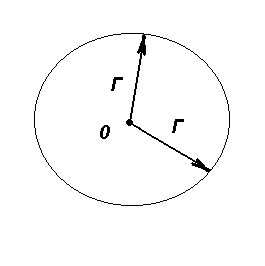 Точка «0» соответствует источнику заражения; угол =3600; радиус окружности равен Г.2) При скорости ветра по прогнозу u = 0,6 … 1 м/с зона заражения имеет вид полуокружности Зона заражения при скорости ветра по прогнозу 0,6 … 1 м/с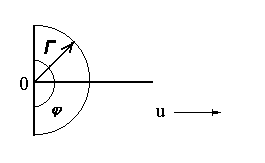 Точка «0» соответствует источнику заражения; угол =1800; радиус полуокружности равен Г; биссектриса угла совпадает с осью следа облака и ориентирована по направлению ветра /2/.3) При скорости ветра по прогнозу u > 1 м/с зона заражения имеет вид сектора (рис. 2.5).Зона заражения при скорости ветра по прогнозу больше 1 м/с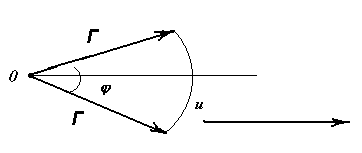 Точка “ соответствует источнику заражения;	(3)радиус сектора равен Г; биссектриса сектора совпадает с осью следа облака и ориентирована по направлению ветра /2/.2.2. Определение площади зоны заражения СДЯВ2.2. Определение площади зоны заражения СДЯВПлощадь зоны возможного заражения для первичного (вторичного) облака СДЯВ определяется по формуле,	          (4)где  - площадь зоны возможного заражения СДЯВ, км2;  - глубина зоны заражения, км;  - угловые размеры зоны возможного заражения Таблица 1 - Угловые размеры зоны возможного заражения СДЯВ  в зависимости от скорости ветра Площадь зоны фактического заражения Sф (км2) рассчитывается по формуле,	                     (5)где - K8 - коэффициент, зависящий от степени вертикальной устойчивости воздуха, принимается значение 0,081 при инверсии; 0,133 - при изотермии; 0,235 - при конвекции; N – время прошедшее после начала аварии, ч /2/.2.3. Определение эквивалентного количества в первичном облаке 2.3. Определение эквивалентного количества в первичном облаке Эквивалентное количество Qэ1 (т) вещества в первичном облаке определяется по формуле:,	             (6)где К1-коэффициент, зависящий от условий хранения СДЯВ (приложение В: для сжатых газов К1 = 1); К3 - коэффициент, равный отношению пороговой токсодозы хлора к пороговой токсодозе другого СДЯВ (приложение В); К5 - коэффициент, учитывающий степень вертикальной устойчивости атмосферы; для инверсии принимается равным 1, для изотермии 0,23, для конвекции 0,08; К7- коэффициент, учитывающий влияние температуры воздуха (приложение В: для сжатых газов К7 = 1); Q0 – количество выброшенного (разлившегося) при аварии вещества, т /2/.При авариях на хранилищах сжатого газа Q0 рассчитывается по формуле:Q0  = dVx,	                (7)где d – плотность СДЯВ, т/м 3 (приложение В); Vx – объем хранилища, м3(известная величина).При авариях на газопроводе Q0 рассчитывается по формуле:,                                                                                         	(8)где n – содержание СДЯВ в природном газе, %; d - плотность СДЯВ, т/м3 (приложение В); Vг - объем секции газопровода между автоматическими отсекателями, м3 /2/.При определении величины Qэ1 для сжиженных газов, не вошедших в приложение В, значение коэффициента К7 принимается равным 1, а коэффициент К1 рассчитывается по соотношению,	              (9)где ср – удельная теплоемкость жидкого СДЯВ, кДж/(кг0С);  - разность температур жидкого СДЯВ до и после разрушения емкости, 0С;  удельная теплота испарения жидкого СДЯВ при температуре испарения, кДж/кг /2/.2.4. Определение эквивалентного количества вещества во вторичном  облаке2.4. Определение эквивалентного количества вещества во вторичном  облакеЭквивалентное количество вещества во вторичном облаке рассчитывается по формуле:Значение коэффициента К6 определяется после расчета продолжительности Т (ч) испарения вещества (см. п.2.2.8):,            (10) 	(10)где К2 – коэффициент, зависящий от физико-химических свойств СДЯВ (приложение В); К4 – коэффициент, учитывающий скорость ветра (приложение Г); К6 – коэффициент, зависящий от времени N, прошедшего после начала аварии. /2/	               (11)при Т < 1 ч К6 принимается для 1 ч; - плотность СДЯВ, т/м3 (приложение В);  - толщина слоя СДЯВ, м /2/.При определении  для веществ, не вошедших в приложение В, значение коэффициента К7 принимает равным 1, а коэффициент К2 определяется по формуле,                                                                     (12)где  - давление насыщенного пара вещества при заданной температуре воздуха, мм. рт. ст.;  - молекулярная масса вещества /2/.2.5.  Расчет глубины зоны заражения при аварии на химически опасном объекте. Расчет глубины зоны заражения первичным (вторичным) облаком СДЯВ при авариях на технологических емкостях, хранилищах и транспорте ведется с использованием приложений Б и Д2.5.  Расчет глубины зоны заражения при аварии на химически опасном объекте. Расчет глубины зоны заражения первичным (вторичным) облаком СДЯВ при авариях на технологических емкостях, хранилищах и транспорте ведется с использованием приложений Б и ДВ приложении Б приведены максимальные значения глубины зоны заражения первичным (Г1) или вторичным (Г2) облаком СДЯВ, определяемые в зависимости от эквивалентного количества вещества и скорости ветра по формуле интерполяции:	(13)где – Гi - глубина зоны заражения первичным (Г1) или вторичным (Г2) облаком СДЯВ, км; Гmin и Гmax – значения глубины зоны заражения, км, которые необходимы для расчета, если значение эквивалентного количества вещества лежит в некотором интервале между Qmin и Qmax – значениями, приведенными в приложении Б.Полная глубина зоны заражения Г (км), обусловленной воздействием первичного и вторичного облака СДЯВ, определяется:,	(14)где  - наибольший,  - наименьший из размеров  и . Полученное значение сравнивается с предельно возможным значением глубины переноса воздушных масс , определяемое по формуле:,	     (15)где 	 - время от начала аварии, ч;  - скорость переноса переднего фронта зараженного воздуха при данной скорости ветра и степени вертикальной устойчивости воздуха, км/ч (приложение Д).За окончательную расчетную глубину зоны заражения принимается меньшее значение из двух сравниваемых между собой значений.За окончательную расчетную глубину зоны заражения принимается меньшее значение из двух сравниваемых между собой значений.Глубина зоны для жилых кварталов рассчитывают по формуле,	        (16)где 	Гж.к. - глубина зоны для жилых кварталов, км; Гmin - окончательная расчетная глубина зоны заражения, км; Гсзз – глубина санитарно-защитной зоны, км; Ггр – расстояние от северной границы объекта до возможного места аварии, км.2.6.  Расчет глубины зоны заражения при разрушении химически опасного объектаВ случае разрушения химически опасного объекта при прогнозировании глубины зоны заражения рекомендуется брать данные на одновременный выброс суммарного запаса СДЯВ на объекте и следующие метеорологические условия: инверсия, скорость ветра 1 м/с /2/.2.6.  Расчет глубины зоны заражения при разрушении химически опасного объектаВ случае разрушения химически опасного объекта при прогнозировании глубины зоны заражения рекомендуется брать данные на одновременный выброс суммарного запаса СДЯВ на объекте и следующие метеорологические условия: инверсия, скорость ветра 1 м/с /2/.Эквивалентное количество СДЯВ в облаке зараженного воздуха определяется аналогично в п.2.2.4 по методу для вторичного облака при свободном разливе. При этом суммарное эквивалентное количество  рассчитывается по формуле:,         (17)	(17)где  - коэффициент, зависящий от физико-химических свойств i-го СДЯВ;  - коэффициент, равный отношению пороговой токсодозы хлора к пороговой токсодозе i-го СДЯВ; - коэффициент, зависящий от времени, прошедшего после разрушения объекта; - поправка на температуру для i-го СДЯВ; Qi- запасы i-го СДЯВ на объекте, т; di - плотность i-го СДЯВ, т/м3 /2/.Полученные по приложению Б значения глубины зоны заражения Г в зависимости от рассчитанного значения  и скорости ветра сравниваются с предельно возможным значением глубины переноса воздушных масс Гп (см. формулу (7)). За окончательную расчётную глубину зоны заражения принимается меньшее из двух сравниваемых между собой значений /2/.Полученные по приложению Б значения глубины зоны заражения Г в зависимости от рассчитанного значения  и скорости ветра сравниваются с предельно возможным значением глубины переноса воздушных масс Гп (см. формулу (7)). За окончательную расчётную глубину зоны заражения принимается меньшее из двух сравниваемых между собой значений /2/.2.7. Определение времени подхода зараженного воздуха к объекту2.7. Определение времени подхода зараженного воздуха к объектуВремя подхода облака СДЯВ к заданному объекту зависит от скорости переноса облака воздушным потоком и определяется по формуле:,	(18)где - расстояние от источника заражения до заданного объекта, км; - скорость переноса переднего фронта облака зараженного воздуха, км/ч (приложение Д) /2/.2.8. Определение продолжительности поражающего действия СДЯВПродолжительность поражающего действия СДЯВ определяется временем его испарения с площади разлива.2.8. Определение продолжительности поражающего действия СДЯВПродолжительность поражающего действия СДЯВ определяется временем его испарения с площади разлива.Время испарения Т (ч) СДЯВ с площади разлива определяется по формуле:,	(19)где  - толщина слоя СДЯВ, м;  - плотность СДЯВ, т/м3; K2, K4, K7 – коэффициенты в формулах (6), (10) /2/.Скорость ветра, м/сЭквивалентное количество Qэ СДЯВЭквивалентное количество Qэ СДЯВЭквивалентное количество Qэ СДЯВЭквивалентное количество Qэ СДЯВЭквивалентное количество Qэ СДЯВЭквивалентное количество Qэ СДЯВЭквивалентное количество Qэ СДЯВЭквивалентное количество Qэ СДЯВЭквивалентное количество Qэ СДЯВЭквивалентное количество Qэ СДЯВЭквивалентное количество Qэ СДЯВЭквивалентное количество Qэ СДЯВЭквивалентное количество Qэ СДЯВЭквивалентное количество Qэ СДЯВЭквивалентное количество Qэ СДЯВЭквивалентное количество Qэ СДЯВСкорость ветра, м/с0,010,050,10,51351020305070100300500100010,380,851,253,164,759,1812,5319,2029,5638,1352,6765,2381,9116623136320,260,590,841,922,845,357,2010,8316,4421,0228,7335,3544,0987,7912118930,22 0,480,681,532,173,995,347,9811,9415,1820,5925,5131,3061,4784,5013040,190,420,591,331,883,284,366,469,6212,1816,4320,0524,8048,1865,9210150,170,380,531,191,682,913,755,538,1910,3313,8816,8920,8240,1154,6783,6060,150,340,481,091,532,663,434,887,209,0612,1414,7918,1334,6747,0971,7070,140,320,451,001,422,463,174,496,488,1410,8713,1716,1730,7341,6163,1680,130,300,420,941,332,302,974,205,927,429,9011,9814,6827,7537,4956,7090,120,280,400,881,252,172,803,965,606,869,1211,0313,5025,3934,2451,60100,120,260,380,841,192,062,663,765,316,508,5010,2312,5423,4931,6147,53110,110,250,360,801,131,962,533,585,066,208,019,9111,7421,9129,4444,15120,110,240,340,761,081,882,423,434,855,947,679,0711,0620,5827,6141,30130,100,230,330,741,041,802,372,294,665,707,378,7210,4819,4526,0438,90140,100,220,320,711,001,742,243,174,495,507,108,4010,0418,4624,6936,81150,100,220,310,690,971,682,173,074,345,316,868,119,7017,6023,5034,98
№№Наименование СДЯВПлотность СДЯВ, т/м3Плотность СДЯВ, т/м3t кипения, °СПороговая токсодоза, мг·мин/лЗначения вспомогательных коэффициентовЗначения вспомогательных коэффициентовЗначения вспомогательных коэффициентовЗначения вспомогательных коэффициентовЗначения вспомогательных коэффициентовЗначения вспомогательных коэффициентовЗначения вспомогательных коэффициентовЗначения вспомогательных коэффициентов
№№Наименование СДЯВгазж–тьt кипения, °СПороговая токсодоза, мг·мин/лK1K2K3К7 (газ/жидкость)К7 (газ/жидкость)К7 (газ/жидкость)К7 (газ/жидкость)К7 (газ/жидкость)
№№Наименование СДЯВгазж–тьt кипения, °СПороговая токсодоза, мг·мин/лK1K2K3для
–40°Сдля
–20°Сдля
0°Сдля
20°Сдля
40°С12345678910111213141Акролеин-0,83952,70,2*00,0130,750,10,20,412,22Аммиак2хранение под давлением0,00080,681-33,42150,180,0250,040
0,90,3
10,6
11
11,4
12изотермическое хранение-0,681-33,42150,010,0250,040
0,91
11
11
11
13Ацетонитрил-0,78681,621,6**00,040,0280,020,10,312,64Ацетонциангидрин-0,93212019,6**00,0020,316000,311,55Водород мышьяковистый0,00351,64-62,470,2**0,170,0540,8570,3
10,5
10,8
11
11,2
16Водород фтористый-0,98919,52400,0280,150,10,20,5117Водород хлористый0,00161,19158,1020,280,0370,300,64
10,6
10,8
11
11,2
18Водород бромистый0,00361,410-66,772,4**0,130,0556,00,2
10,5
10,8
11
11,2
19Водород цианистый-0,68725,70,200,0263,0000,411,310Диметиламин0,00200,6806,91,2*0,060,0410,50
0,10
0,30
0,81
12,5
111Метиламин0,00140,699-6,51,2*0,130,0340,50
0,30
0,70,5
11
12,5
112Метил бромистый-1,7323,61,2*0,040,0390,50
0,20
0,40
0,91
12,3
113Метил хлористый0,00230,983-23,7610,8**0,1250,0440,0560
0,50,1
10,6
11
11,5
114Метилакрилат-0,95380,26*00,0050,0250,10,20,413,115Метилмеркаптан-0,8675,951,7**0,060,0430,3530
0,10
0,30
0,81
12,4
1 16Нитрил акриловой кислоты-0,80677,30,7500,0070,800,040,10,412,417Окислы азота-1,49121,01,500,0400,40000,41118Окись этилена-0,88210,72,2**0,050,0410,270
0,10
0,30
0,71
13,2
119Сернистый ангидрид0,00291,462-10,11,80,110,0490,3330
0,20
0,50,3
11
11,7
120Сероводород0,00150,964-60,3516,10,270,0420,360,3
10,5
10,8
11
11,2
121Сероуглерод-1,26346,24500,0210,0130,10,20,412,122Соляная кислота (конц.)-1,198-200,0210,3000,10,311,623Триметиламин-0,6712,96*0,070,0470,10
0,10
0,40
0,91
12,2
124Формальдегид-0,815-19,00,6*0,190,0341,00
0,40
1 0,5
1 1
11,5
125Фосген0,00351,4328,20,60,050,0611,00
0,10
0,30
0,71
12,7
126Фтор0,00171,512-188,20,2*0,950,0383,00,7
10,8
10,9
11
11,2
127Фосфор трёххлористый-1,57075,3300,0100,20,10,20,412,328Фосфора хлорокись-1,675107,20,06*00,00310,00,050,10,312,629Хлор0,00321,553-34,10,60,180,0521,00
0,9 0,3
10,6
11
11,4
130Хлорпикрин-1,658112,30,0200,00230,00,030,10,312,931Хлорциан0,00211,22012,60,750,040,0480,800
00
00
0,61
13,9
132Этиленамин-0,83855,04,800,0090,1250,050,10,412,233Этиленсульфид-1,00555,00,1*00,0136,00,050,10,412,234Этиленмеркаптан-0,83935,02,2**00,0280,270,10,20,511,7Скорость ветра, м/с123456789101112131415
Скорость переноса, км/чинверсияинверсияинверсияинверсияинверсияинверсияинверсияинверсияинверсияинверсияинверсияинверсияинверсияинверсияинверсия
Скорость переноса, км/ч5101621
Скорость переноса, км/чизотермияизотермияизотермияизотермияизотермияизотермияизотермияизотермияизотермияизотермияизотермияизотермияизотермияизотермияизотермия
Скорость переноса, км/ч61218242935414753596571768288
Скорость переноса, км/чконвекцияконвекцияконвекцияконвекцияконвекцияконвекцияконвекцияконвекцияконвекцияконвекцияконвекцияконвекцияконвекцияконвекцияконвекция
Скорость переноса, км/ч7142128Скорость ветра, м/с1234567891015К411.331.672.02.342.673.03.343.674.05.68Скорость ветра, м/сНочьНочьУтроУтроДеньДеньВечерВечерСкорость ветра, м/сясно, перем. облачн.сплошная облачн.ясно, перем. облачнсплошная облачн.ясно, перем. облачнсплошная облачн.ясно, перем. облачнсплошная облачн.<2ИНИЗИЗ(ИН)ИЗК(ИЗ)ИЗИНИЗ2-3,9ИНИЗИЗ(ИН)ИЗИЗИЗИЗ(ИН)ИЗ>4ИЗИЗИЗИЗИЗИЗИЗИЗ№п.пВУ или подозрительные предметыРасстояние1.Граната РГД-5Не менее 50 м2.Граната Ф-1Не менее 200 м3.Тротиловая шашка массой 200 гр.45 м4.Тротиловая шашка массой 400 гр.55 м5.Пивная банка 0,33 литра60 м6.Чемодан (кейс)230 м7.Дорожный чемодан350 м8.Автомобиль типа "Жигули"460 м9.Автомобиль типа "Волга"580 м10.Микроавтобус9870 м11.Грузовая автомашина (фургон)1240 мРостШМ-62у, ШМ-41МуШМ-66муШМС0до 630до 630до 6101635-655635-655615-6402660-680660-680645-6703685-705685 и более675 и более4710 и более------Рост лицевой частиРост лицевой части1122333Положение упоров лямокГП-7   ГП-7В4-8-83-7-83-7-83-6-73-6-73-5-63-4-5Положение упоров лямокГП-7МВ   ПМК4-8-63-7-63-7-63-6-53-6-53-5-43-4-3Сумма горизонтального и вертикального обхватов головы, ммСумма горизонтального и вертикального обхватов головы, ммДо 11851190-12101215-12351240-12601265-12851290-13101310 и болееПримечание: ПМК – противогаз малогабаритный коробочныйПримечание: ПМК – противогаз малогабаритный коробочныйПримечание: ПМК – противогаз малогабаритный коробочныйПримечание: ПМК – противогаз малогабаритный коробочныйПримечание: ПМК – противогаз малогабаритный коробочныйПримечание: ПМК – противогаз малогабаритный коробочныйПримечание: ПМК – противогаз малогабаритный коробочныйПримечание: ПМК – противогаз малогабаритный коробочныйПримечание: ПМК – противогаз малогабаритный коробочныйНаименование СДЯВКонцентр., мг/лВремя защитн. действия, мин, не менееВремя защитн. действия, мин, не менееНаименование СДЯВКонцентр., мг/лПротивогазы без ДПГПротивогазы с ДПГ-3Аммиак5Защита отсутствует60Диметиламин5-- || --80Хлор540100Сероводород102550Соляная кислота52030Тетраэтилсвинец250500Этилмеркаптан540120Нитробензол54070Фенол0.2200800Фурфурол1.5300400Химические опасные вещества ( ХОВ )Концентрация в-ва, мг/лВремя защитного действия, минАммиак530-40Хлор3-530-50Окиси азота540Несимметричный диметилгидразин5100Фосген530Сероуглерод230Двуокись серы5100Фтористый водород540Хлористый циан3-570-100Окись углеродапри положительной температурепри отрицательной температуре66300120Тип коробкиЦвет коробкиОт каких веществ защищаетАКоричневыйОт фосфор- и флорорганических ядохимикатов, паров органических соединений (бензин, керосин, ацетон,бензол, сероуглерод, тетраэтилсвинец, толуол, ксилол, спирт, эфир)ВЖелтыйОт фосфор- и хлороорганических ядохимикатов, кислых газов и паров (сернистый газ, хлор, сероводород, синильная кислота, оксиды азота, фосген, хлористый водород)ГОдна половина черная, вторая желтаяОт паров ртути, ртутьорганических ядохимикатов на основе этилмеркурхлоридаЕЧерныйОт мышьяковистого и фосфористого водородаКДСерыйОт аммиака, сероводорода и их смесейБКФЗащитныйОт паров органических веществ, мышьяковистого и фосфористого водородаМКрасныйОт окиси углерода в присутствии малых количеств аммиака, сероводорода, паров органических соединенийСОСерыйОт окиси углеродаМарка коробкиПеречень вредных веществ, от которых защищает данная марка коробкиКонтрольное веществоКонцентрация, мг/лВремя защитного действия, мин, не менееАПары органических соединений (бензин, керосин, ацетон, толуол, ксилол, сероуглерод, спирты, эфиры, анилин, галоидоорганические соединения, нитросоединение бензола и его гомологов, тетраэтилсвинец), хлор- и фосфороорганические ядохимикатыБензол2550ВКислые газы и пары (сернистый газ, хлор, сероводород, синильная кислота, окислы азота, хлористый водород, фосген),  хлор- и фосфороорганические ядохимикатыСинильная кислотаСернистый газ10,08,62027ГПары ртути, ртутьорганические ядохимикаты на основе этилмеркурхлоридаПары ртути0,014800КДАммиак, сероводород и их смесиАммиакСероводород2,34,6100100МКФКислые газы, мышьяковистый и фосфористый водород, пары органических соединений (бензин, керосин, ацетон, бензол, ксилол,  сероуглерод, толуол, спирты, эфиры, анилин, нитросоединения бензола и его гомологов)Сенильная кислотаБензол325,07530КАммиакАммиак2,3120ЕМышьяковистый и фосфористый водородМышьяковистыйводород10110НОкислы азотаЧетырехокись азота1140ИРадионуклиды йодаЙодистый метил10-7Кюри/лСнижение концентрации в 5-10 тыс.разВысота лица, мм Размер маски До 80 1-й (детский) 81 - 90 2-й - « - 91 - 100 3-й - « - 101 - 110 4-й (взрослый) 111 - 120 5-й - « - 121 - 130 6-й - « — 131 и выше 7-й - « - 